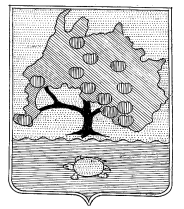 СОВЕТ МУНИЦИПАЛЬНОГО ОБРАЗОВАНИЯ«ПРИВОЛЖСКИЙ РАЙОН»АСТРАХАНСКОЙ ОБЛАСТИР Е Ш Е Н И ЕОт 31. 05.2022г № 25с. НачаловоОб исполнении бюджета муниципального образования«Приволжский район» за 2021 год	В соответствии с п.5 ст. 264.2 Бюджетного кодекса Российской Федерации и статьей 27 Положения о бюджетном процессе муниципального образования «Приволжский район», утвержденного решением Совета муниципального образования «Приволжский район» от 17.04.2019 № 237 «О бюджетном устройстве и бюджетном процессе в муниципальном образовании «Приволжский район», ст.39 Устава муниципального образования «Приволжский район»,РЕШИЛ:1.Утвердить отчет об исполнении бюджета муниципального образования «Приволжский район» за 2021 год по доходам в сумме 1727021,1 тыс.руб., в том числе за счет безвозмездных поступлений из бюджетов других уровней в сумме 1311137,5 тыс.руб., по расходам в сумме 1707134,2 тыс. рублей, с профицитом 19886,9 тыс.рублей.2.Утвердить исполнение:1) по доходам бюджета муниципального образования «Приволжский район» за 2021 год согласно приложению 1 к настоящему Решению;2) по источникам внутреннего финансирования дефицита бюджета муниципального образования «Приволжский район» за 2021 год согласно приложению 2 к настоящему Решению;3) по расходам бюджета муниципального образования «Приволжский район» по разделам, подразделам, целевым статьям, видам расходов классификации расходов бюджета за 2021 год согласно приложению 3 к настоящему Решению;4) по ведомственной структуре расходов бюджета муниципального образования «Приволжский район» за 2021 год согласно приложению 4 к настоящему Решению;5) по целевым статьям (муниципальным программам и непрограммным направлениям деятельности), группам видов расходов классификации расходов бюджета муниципального образования «Приволжский район» за 2021 год согласно приложению 5 к настоящему Решению;6) по объему и распределению межбюджетных трансфертов бюджетам других уровней за 2021 год согласно приложению 6 к настоящему Решению;7) по расходам на исполнение публичных нормативных обязательств за 2021 год согласно приложению 7 к настоящему Решению;8) по программе муниципальных внутренних заимствований муниципального образования «Приволжский район» за 2021 год согласно приложению 8 к настоящему Решению;9) по расходам  на осуществление капитальных вложений в объекты капитального строительства муниципальной собственности муниципального образования «Приволжский район» и (или) приобретение объектов недвижимого имущества в муниципальную собственность муниципального образования «Приволжский район», а также бюджетных инвестиций в объекты капитального строительства муниципальной собственности муниципального образования «Приволжский район» и (или) на приобретение объектов недвижимого имущества в муниципальную собственность муниципального образования «Приволжский район», субсидий местным бюджетам на софинансирование капитальных вложений в объекты муниципальной собственности за 2021 год согласно приложению 9 к настоящему Решению;3. Опубликовать данное Решение в общественно-политической газете «Приволжская газета».4. Настоящее Решение вступает в силу со дня опубликования.Председатель Совета муниципального образования «Приволжский район»                                                   Редько А.В.Глава муниципального образования"Приволжский район"                                                                          Мазаев Д.В.Приложение 1к Решению СоветаМО «Приволжский район»От                 2022г.  № Исполнение по доходам бюджета муниципального образования «Приволжский район» за 2021 год по доходамтыс. руб.Приложение 2к Решению СоветаМО «Приволжский район»От                 2022г.  № Исполнение по источникам внутреннего финансирования дефицита бюджета муниципального образования «Приволжский район» за 2021 годтыс.руб.Приложение 3к Решению СоветаМО «Приволжский район»От                 2022г.  № Исполнение по расходам бюджета муниципального образования «Приволжский район» по разделам, подразделам, целевым статьям, видам расходов классификации расходов бюджета за 2021 годтыс.руб.Приложение  4к Решению СоветаМО «Приволжский район»От                 2022г.  № Исполнение по ведомственной структуре расходов бюджета муниципального образования «Приволжский район» за 2021 годтыс.руб.Приложение  5к Решению СоветаМО «Приволжский район»От                 2022г.  № Исполнение по целевым статьям (муниципальным программам и непрограммным направлениям деятельности), группам видов расходов классификации расходов бюджета муниципального образования «Приволжский район» за 2021 годтыс.руб.Приложение 6к Решению СоветаМО «Приволжский район»От                 2022г.  № Исполнение по объемам и распределению межбюджетных трансфертов бюджетам других уровней за 2021тыс.руб.Приложение  7к Решению СоветаМО «Приволжский район»От                 2022г.  № Объем расходов на исполнение публичных нормативных обязательств бюджета муниципального образования «Приволжский район» на 2021 год и на плановый период 2022 и 2023 годовтыс.руб.Приложение  8к Решению СоветаМО «Приволжский район»От                 2022г.  № Исполнение по программе муниципальных внутренних заимствований муниципального образования «Приволжский район» за 2021 годтыс.руб.Приложение  9к Решению СоветаМО «Приволжский район»От                 2022г.  № Исполнение по расходам на осуществление капитальных вложений в объекты капитального строительства муниципальной собственности муниципального образования «Приволжский район» и (или) приобретение объектов недвижимого имущества в муниципальную собственность муниципального образования «Приволжский район», а также бюджетных инвестиций в объекты капитального строительства муниципальной собственности муниципального образования «Приволжский район» и (или) на приобретение объектов недвижимого имущества в муниципальную собственность муниципального образования «Приволжский район», субсидий местным бюджетам на софинансирование капитальных вложений в объекты муниципальной собственности за 2021 годтыс.руб.Наименование 
показателяКод дохода по бюджетной классификацииПрогнозИсполнениеНаименование 
показателяКод дохода по бюджетной классификацииПрогнозИсполнениеДоходы бюджета - всегох1 719 043,71 727 021,1в том числе:   НАЛОГОВЫЕ И НЕНАЛОГОВЫЕ ДОХОДЫ 000 1000000000 0000 000399 936,0415 883,6  НАЛОГИ НА ПРИБЫЛЬ, ДОХОДЫ 000 1010000000 0000 000213 500,0215 350,1  Налог на доходы физических лиц 000 1010200001 0000 110213 500,0215 350,1  Налог на доходы физических лиц с доходов, источником которых является налоговый агент, за исключением доходов, в отношении которых исчисление и уплата налога осуществляются в соответствии со статьями 227, 227.1 и 228 Налогового кодекса Российской Федерации 000 1010201001 0000 110191 100,0188 787,3  Налог на доходы физических лиц с доходов, полученных от осуществления деятельности физическими лицами, зарегистрированными в качестве индивидуальных предпринимателей, нотариусов, занимающихся частной практикой, адвокатов, учредивших адвокатские кабинеты, и других лиц, занимающихся частной практикой в соответствии со статьей 227 Налогового кодекса Российской Федерации 000 1010202001 0000 1108 000,08 482,1  Налог на доходы физических лиц с доходов, полученных физическими лицами в соответствии со статьей 228 Налогового кодекса Российской Федерации 000 1010203001 0000 1104 400,04 750,5  Налог на доходы физических лиц в виде фиксированных авансовых платежей с доходов, полученных физическими лицами, являющимися иностранными гражданами, осуществляющими трудовую деятельность по найму на основании патента в соответствии со статьей 227.1 Налогового кодекса Российской Федерации 000 1010204001 0000 1105 800,06 340,1  Налог на доходы физических лиц в части суммы налога, превышающей 650 000 рублей, относящейся к части налоговой базы, превышающей 5 000 000 рублей (за исключением налога на доходы физических лиц с сумм прибыли контролируемой иностранной компании, в том числе фиксированной прибыли контролируемой иностранной компании) 000 1010208001 0000 1104 200,06 990,1  НАЛОГИ НА ТОВАРЫ (РАБОТЫ, УСЛУГИ), РЕАЛИЗУЕМЫЕ НА ТЕРРИТОРИИ РОССИЙСКОЙ ФЕДЕРАЦИИ 000 1030000000 0000 0007 800,07 953,3  Акцизы по подакцизным товарам (продукции), производимым на территории Российской Федерации 000 1030200001 0000 1107 800,07 953,3  Доходы от уплаты акцизов на дизельное топливо, подлежащие распределению между бюджетами субъектов Российской Федерации и местными бюджетами с учетом установленных дифференцированных нормативов отчислений в местные бюджеты 000 1030223001 0000 1103 100,03 671,7  Доходы от уплаты акцизов на дизельное топливо, подлежащие распределению между бюджетами субъектов Российской Федерации и местными бюджетами с учетом установленных дифференцированных нормативов отчислений в местные бюджеты (по нормативам, установленным федеральным законом о федеральном бюджете в целях формирования дорожных фондов субъектов Российской Федерации) 000 1030223101 0000 1103 100,03 671,7  Доходы от уплаты акцизов на моторные масла для дизельных и (или) карбюраторных (инжекторных) двигателей, подлежащие распределению между бюджетами субъектов Российской Федерации и местными бюджетами с учетом установленных дифференцированных нормативов отчислений в местные бюджеты 000 1030224001 0000 11025,025,8  Доходы от уплаты акцизов на моторные масла для дизельных и (или) карбюраторных (инжекторных) двигателей, подлежащие распределению между бюджетами субъектов Российской Федерации и местными бюджетами с учетом установленных дифференцированных нормативов отчислений в местные бюджеты (по нормативам, установленным федеральным законом о федеральном бюджете в целях формирования дорожных фондов субъектов Российской Федерации) 000 1030224101 0000 11025,025,8  Доходы от уплаты акцизов на автомобильный бензин, подлежащие распределению между бюджетами субъектов Российской Федерации и местными бюджетами с учетом установленных дифференцированных нормативов отчислений в местные бюджеты 000 1030225001 0000 1104 675,04 881,9  Доходы от уплаты акцизов на автомобильный бензин, подлежащие распределению между бюджетами субъектов Российской Федерации и местными бюджетами с учетом установленных дифференцированных нормативов отчислений в местные бюджеты (по нормативам, установленным федеральным законом о федеральном бюджете в целях формирования дорожных фондов субъектов Российской Федерации) 000 1030225101 0000 1104 675,04 881,9  Доходы от уплаты акцизов на прямогонный бензин, подлежащие распределению между бюджетами субъектов Российской Федерации и местными бюджетами с учетом установленных дифференцированных нормативов отчислений в местные бюджеты 000 1030226001 0000 110-626,1  Доходы от уплаты акцизов на прямогонный бензин, подлежащие распределению между бюджетами субъектов Российской Федерации и местными бюджетами с учетом установленных дифференцированных нормативов отчислений в местные бюджеты (по нормативам, установленным федеральным законом о федеральном бюджете в целях формирования дорожных фондов субъектов Российской Федерации) 000 1030226101 0000 110-626,1  НАЛОГИ НА СОВОКУПНЫЙ ДОХОД 000 1050000000 0000 00073 400,077 289,0  Налог, взимаемый в связи с применением упрощенной системы налогообложения 000 1050100000 0000 11055 500,057 197,3  Налог, взимаемый с налогоплательщиков, выбравших в качестве объекта налогообложения доходы 000 1050101001 0000 11035 900,036 890,2  Налог, взимаемый с налогоплательщиков, выбравших в качестве объекта налогообложения доходы 000 1050101101 0000 11035 900,036 890,2  Налог, взимаемый с налогоплательщиков, выбравших в качестве объекта налогообложения доходы, уменьшенные на величину расходов 000 1050102001 0000 11019 600,020 304,9  Налог, взимаемый с налогоплательщиков, выбравших в качестве объекта налогообложения доходы, уменьшенные на величину расходов (в том числе минимальный налог, зачисляемый в бюджеты субъектов Российской Федерации) 000 1050102101 0000 11019 600,020 308,4  Налог, взимаемый с налогоплательщиков, выбравших в качестве объекта налогообложения доходы, уменьшенные на величину расходов (за налоговые периоды, истекшие до 1 января 2011 года) 000 1050102201 0000 110-3,5  Минимальный налог, зачисляемый в бюджеты субъектов Российской Федерации (за налоговые периоды, истекшие до 1 января 2016 года) 000 1050105001 0000 1102,2  Единый налог на вмененный доход для отдельных видов деятельности 000 1050200002 0000 1102 900,02 964,7  Единый налог на вмененный доход для отдельных видов деятельности 000 1050201002 0000 1102 900,02 964,0  Единый налог на вмененный доход для отдельных видов деятельности (за налоговые периоды, истекшие до 1 января 2011 года) 000 1050202002 0000 1100,7  Единый сельскохозяйственный налог 000 1050300001 0000 1108 800,08 912,8  Единый сельскохозяйственный налог 000 1050301001 0000 1108 800,08 912,8  Налог, взимаемый в связи с применением патентной системы налогообложения 000 1050400002 0000 1106 200,08 214,1  Налог, взимаемый в связи с применением патентной системы налогообложения, зачисляемый в бюджеты муниципальных районов 000 1050402002 0000 1106 200,08 214,1  ГОСУДАРСТВЕННАЯ ПОШЛИНА 000 1080000000 0000 0006 200,06 653,7  Государственная пошлина по делам, рассматриваемым в судах общей юрисдикции, мировыми судьями 000 1080300001 0000 1106 200,06 653,7  Государственная пошлина по делам, рассматриваемым в судах общей юрисдикции, мировыми судьями (за исключением Верховного Суда Российской Федерации) 000 1080301001 0000 1106 200,06 653,7  ЗАДОЛЖЕННОСТЬ И ПЕРЕРАСЧЕТЫ ПО ОТМЕНЕННЫМ НАЛОГАМ, СБОРАМ И ИНЫМ ОБЯЗАТЕЛЬНЫМ ПЛАТЕЖАМ 000 1090000000 0000 0000,2  Прочие налоги и сборы (по отмененным местным налогам и сборам) 000 1090700000 0000 1100,2  Целевые сборы с граждан и предприятий, учреждений, организаций на содержание милиции, на благоустройство территорий, на нужды образования и другие цели 000 1090703000 0000 1100,2  Целевые сборы с граждан и предприятий, учреждений, организаций на содержание милиции, на благоустройство территорий, на нужды образования и другие цели, мобилизуемые на территориях муниципальных районов 000 1090703305 0000 1100,2  Прочие местные налоги и сборы 000 1090705000 0000 1100,0  Прочие местные налоги и сборы, мобилизуемые на территориях муниципальных районов 000 1090705305 0000 1100,0  ДОХОДЫ ОТ ИСПОЛЬЗОВАНИЯ ИМУЩЕСТВА, НАХОДЯЩЕГОСЯ В ГОСУДАРСТВЕННОЙ И МУНИЦИПАЛЬНОЙ СОБСТВЕННОСТИ 000 1110000000 0000 00047 202,050 569,3  Проценты, полученные от предоставления бюджетных кредитов внутри страны 000 1110300000 0000 1200,8  Проценты, полученные от предоставления бюджетных кредитов внутри страны за счет средств бюджетов муниципальных районов 000 1110305005 0000 1200,8  Доходы, получаемые в виде арендной либо иной платы за передачу в возмездное пользование государственного и муниципального имущества (за исключением имущества бюджетных и автономных учреждений, а также имущества государственных и муниципальных унитарных предприятий, в том числе казенных) 000 1110500000 0000 12045 602,048 836,3  Доходы, получаемые в виде арендной платы за земельные участки, государственная собственность на которые не разграничена, а также средства от продажи права на заключение договоров аренды указанных земельных участков 000 1110501000 0000 12044 000,047 212,6  Доходы, получаемые в виде арендной платы за земельные участки, государственная собственность на которые не разграничена и которые расположены в границах сельских поселений и межселенных территорий муниципальных районов, а также средства от продажи права на заключение договоров аренды указанных земельных участков 000 1110501305 0000 12044 000,047 212,6  Доходы от сдачи в аренду имущества, находящегося в оперативном управлении органов государственной власти, органов местного самоуправления, органов управления государственными внебюджетными фондами и созданных ими учреждений (за исключением имущества бюджетных и автономных учреждений) 000 1110503000 0000 1201 602,01 623,7  Доходы от сдачи в аренду имущества, находящегося в оперативном управлении органов управления муниципальных районов и созданных ими учреждений (за исключением имущества муниципальных бюджетных и автономных учреждений) 000 1110503505 0000 1201 602,01 623,7  Доходы от сдачи в аренду имущества, находящегося в оперативном управлении органов управления сельских поселений и созданных ими учреждений (за исключением имущества муниципальных бюджетных и автономных учреждений) 000 1110503510 0000 120#ЗНАЧ!#ЗНАЧ!  Прочие доходы от использования имущества и прав, находящихся в государственной и муниципальной собственности (за исключением имущества бюджетных и автономных учреждений, а также имущества государственных и муниципальных унитарных предприятий, в том числе казенных) 000 1110900000 0000 1201 600,01 732,1  Прочие поступления от использования имущества, находящегося в государственной и муниципальной собственности (за исключением имущества бюджетных и автономных учреждений, а также имущества государственных и муниципальных унитарных предприятий, в том числе казенных) 000 1110904000 0000 1201 600,01 732,1  Прочие поступления от использования имущества, находящегося в собственности муниципальных районов (за исключением имущества муниципальных бюджетных и автономных учреждений, а также имущества муниципальных унитарных предприятий, в том числе казенных) 000 1110904505 0000 1201 600,01 732,1  ПЛАТЕЖИ ПРИ ПОЛЬЗОВАНИИ ПРИРОДНЫМИ РЕСУРСАМИ 000 1120000000 0000 00014 890,015 040,5  Плата за негативное воздействие на окружающую среду 000 1120100001 0000 12014 890,015 040,5  Плата за выбросы загрязняющих веществ в атмосферный воздух стационарными объектами7 000 1120101001 0000 120147,0287,0  Плата за сбросы загрязняющих веществ в водные объекты 000 1120103001 0000 12014 733,014 740,8  Плата за размещение отходов производства и потребления 000 1120104001 0000 12010,012,7  Плата за размещение отходов производства 000 1120104101 0000 12010,011,8  Плата за размещение твердых коммунальных отходов 000 1120104201 0000 1200,9  ДОХОДЫ ОТ ОКАЗАНИЯ ПЛАТНЫХ УСЛУГ И КОМПЕНСАЦИИ ЗАТРАТ ГОСУДАРСТВА 000 1130000000 0000 0006 500,011 173,1  Доходы от компенсации затрат государства 000 1130200000 0000 1306 500,011 173,1  Прочие доходы от компенсации затрат государства 000 1130299000 0000 1306 500,011 173,1  Прочие доходы от компенсации затрат бюджетов муниципальных районов 000 1130299505 0000 1306 500,011 173,1  ДОХОДЫ ОТ ПРОДАЖИ МАТЕРИАЛЬНЫХ И НЕМАТЕРИАЛЬНЫХ АКТИВОВ 000 1140000000 0000 00025 482,026 588,6  Доходы от реализации имущества, находящегося в государственной и муниципальной собственности (за исключением движимого имущества бюджетных и автономных учреждений, а также имущества государственных и муниципальных унитарных предприятий, в том числе казенных) 000 1140200000 0000 0001 482,01 317,8  Доходы от реализации имущества, находящегося в собственности муниципальных районов (за исключением движимого имущества муниципальных бюджетных и автономных учреждений, а также имущества муниципальных унитарных предприятий, в том числе казенных), в части реализации основных средств по указанному имуществу 000 1140205005 0000 4101 482,01 317,8  Доходы от реализации иного имущества, находящегося в собственности муниципальных районов (за исключением имущества муниципальных бюджетных и автономных учреждений, а также имущества муниципальных унитарных предприятий, в том числе казенных), в части реализации основных средств по указанному имуществу 000 1140205305 0000 4101 482,01 317,8  Доходы от продажи земельных участков, находящихся в государственной и муниципальной собственности 000 1140600000 0000 43024 000,025 270,8  Доходы от продажи земельных участков, государственная собственность на которые не разграничена 000 1140601000 0000 43024 000,025 270,8  Доходы от продажи земельных участков, государственная собственность на которые не разграничена и которые расположены в границах сельских поселений и межселенных территорий муниципальных районов 000 1140601305 0000 43024 000,025 270,8  ШТРАФЫ, САНКЦИИ, ВОЗМЕЩЕНИЕ УЩЕРБА 000 1160000000 0000 0002 100,02 177,2  Административные штрафы, установленные Кодексом Российской Федерации об административных правонарушениях 000 1160100001 0000 1401 146,01 381,5  Административные штрафы, установленные главой 5 Кодекса Российской Федерации об административных правонарушениях, за административные правонарушения, посягающие на права граждан 000 1160105001 0000 14042,1  Административные штрафы, установленные главой 5 Кодекса Российской Федерации об административных правонарушениях, за административные правонарушения, посягающие на права граждан, налагаемые мировыми судьями, комиссиями по делам несовершеннолетних и защите их прав 000 1160105301 0000 14042,1  Административные штрафы, установленные главой 6 Кодекса Российской Федерации об административных правонарушениях, за административные правонарушения, посягающие на здоровье, санитарно-эпидемиологическое благополучие населения и общественную нравственность 000 1160106001 0000 14016,5  Административные штрафы, установленные главой 6 Кодекса Российской Федерации об административных правонарушениях, за административные правонарушения, посягающие на здоровье, санитарно-эпидемиологическое благополучие населения и общественную нравственность, налагаемые мировыми судьями, комиссиями по делам несовершеннолетних и защите их прав 000 1160106301 0000 14016,5  Административные штрафы, установленные главой 7 Кодекса Российской Федерации об административных правонарушениях, за административные правонарушения в области охраны собственности 000 1160107001 0000 1406,3  Административные штрафы, установленные главой 7 Кодекса Российской Федерации об административных правонарушениях, за административные правонарушения в области охраны собственности, налагаемые мировыми судьями, комиссиями по делам несовершеннолетних и защите их прав 000 1160107301 0000 1401,3  Административные штрафы, установленные главой 7 Кодекса Российской Федерации об административных правонарушениях, за административные правонарушения в области охраны собственности, выявленные должностными лицами органов муниципального контроля 000 1160107401 0000 1405,0  Административные штрафы, установленные главой 8 Кодекса Российской Федерации об административных правонарушениях, за административные правонарушения в области охраны окружающей среды и природопользования 000 1160108001 0000 14041,5  Административные штрафы, установленные главой 8 Кодекса Российской Федерации об административных правонарушениях, за административные правонарушения в области охраны окружающей среды и природопользования, налагаемые мировыми судьями, комиссиями по делам несовершеннолетних и защите их прав 000 1160108301 0000 14041,5  Административные штрафы, установленные главой 14 Кодекса Российской Федерации об административных правонарушениях, за административные правонарушения в области предпринимательской деятельности и деятельности саморегулируемых организаций 000 1160114001 0000 140239,0269,8  Административные штрафы, установленные главой 14 Кодекса Российской Федерации об административных правонарушениях, за административные правонарушения в области предпринимательской деятельности и деятельности саморегулируемых организаций, налагаемые мировыми судьями, комиссиями по делам несовершеннолетних и защите их прав 000 1160114301 0000 140239,0269,8  Административные штрафы, установленные главой 15 Кодекса Российской Федерации об административных правонарушениях, за административные правонарушения в области финансов, налогов и сборов, страхования, рынка ценных бумаг 000 1160115001 0000 140#ЗНАЧ!3,2  Административные штрафы, установленные главой 15 Кодекса Российской Федерации об административных правонарушениях, за административные правонарушения в области финансов, налогов и сборов, страхования, рынка ценных бумаг (за исключением штрафов, указанных в пункте 6 статьи 46 Бюджетного кодекса Российской Федерации), налагаемые мировыми судьями, комиссиями по делам несовершеннолетних и защите их прав 000 1160115301 0000 1403,2  Административные штрафы, установленные главой 17 Кодекса Российской Федерации об административных правонарушениях, за административные правонарушения, посягающие на институты государственной власти 000 1160117001 0000 1403,2  Административные штрафы, установленные главой 17 Кодекса Российской Федерации об административных правонарушениях, за административные правонарушения, посягающие на институты государственной власти, налагаемые мировыми судьями, комиссиями по делам несовершеннолетних и защите их прав 000 1160117301 0000 1403,2  Административные штрафы, установленные главой 19 Кодекса Российской Федерации об административных правонарушениях, за административные правонарушения против порядка управления 000 1160119001 0000 14071,8  Административные штрафы, установленные главой 19 Кодекса Российской Федерации об административных правонарушениях, за административные правонарушения против порядка управления, налагаемые мировыми судьями, комиссиями по делам несовершеннолетних и защите их прав 000 1160119301 0000 14071,8  Административные штрафы, установленные главой 20 Кодекса Российской Федерации об административных правонарушениях, за административные правонарушения, посягающие на общественный порядок и общественную безопасность 000 1160120001 0000 140907,0927,2  Административные штрафы, установленные главой 20 Кодекса Российской Федерации об административных правонарушениях, за административные правонарушения, посягающие на общественный порядок и общественную безопасность, налагаемые мировыми судьями, комиссиями по делам несовершеннолетних и защите их прав 000 1160120301 0000 140907,0927,2  Платежи в целях возмещения причиненного ущерба (убытков) 000 1161000000 0000 140864,0955,7  Платежи по искам о возмещении ущерба, а также платежи, уплачиваемые при добровольном возмещении ущерба, причиненного муниципальному имуществу муниципального района (за исключением имущества, закрепленного за муниципальными бюджетными (автономными) учреждениями, унитарными предприятиями) 000 1161003005 0000 14063,091,0  Прочее возмещение ущерба, причиненного муниципальному имуществу муниципального района (за исключением имущества, закрепленного за муниципальными бюджетными (автономными) учреждениями, унитарными предприятиями) 000 1161003205 0000 14063,091,0  Денежные взыскания, налагаемые в возмещение ущерба, причиненного в результате незаконного или нецелевого использования бюджетных средств 000 1161010000 0000 14090,0110,1  Денежные взыскания, налагаемые в возмещение ущерба, причиненного в результате незаконного или нецелевого использования бюджетных средств (в части бюджетов муниципальных районов) 000 1161010005 0000 14090,0110,1  Доходы от денежных взысканий (штрафов), поступающие в счет погашения задолженности, образовавшейся до 1 января 2020 года, подлежащие зачислению в бюджеты бюджетной системы Российской Федерации по нормативам, действовавшим в 2019 году 000 1161012000 0000 140711,0754,7  Доходы от денежных взысканий (штрафов), поступающие в счет погашения задолженности, образовавшейся до 1 января 2020 года, подлежащие зачислению в федеральный бюджет по нормативам, действовавшим в 2019 году 000 1161012101 0000 140#ЗНАЧ!#ЗНАЧ!  Доходы от денежных взысканий (штрафов), поступающие в счет погашения задолженности, образовавшейся до 1 января 2020 года, подлежащие зачислению в бюджет муниципального образования по нормативам, действовавшим в 2019 году 000 1161012301 0000 140685,0727,6  Доходы от денежных взысканий (штрафов), поступающие в счет погашения задолженности, образовавшейся до 1 января 2020 года, подлежащие зачислению в федеральный бюджет и бюджет муниципального образования по нормативам, действовавшим в 2019 году 000 1161012901 0000 14026,027,1  Платежи, уплачиваемые в целях возмещения вреда 000 1161100001 0000 14090,0-160,0  Платежи по искам о возмещении вреда, причиненного окружающей среде, а также платежи, уплачиваемые при добровольном возмещении вреда, причиненного окружающей среде (за исключением вреда, причиненного окружающей среде на особо охраняемых природных территориях, а также вреда, причиненного водным объектам), подлежащие зачислению в бюджет муниципального образования 000 1161105001 0000 14090,0-160,0  ПРОЧИЕ НЕНАЛОГОВЫЕ ДОХОДЫ 000 1170000000 0000 0002 862,03 088,6  Невыясненные поступления 000 1170100000 0000 18023,2  Невыясненные поступления, зачисляемые в бюджеты муниципальных районов 000 1170105005 0000 18023,2  Невыясненные поступления, зачисляемые в бюджеты сельских поселений 000 1170105010 0000 180  Прочие неналоговые доходы 000 1170500000 0000 1802 862,03 065,5  Прочие неналоговые доходы бюджетов муниципальных районов 000 1170505005 0000 1802 862,03 065,5  БЕЗВОЗМЕЗДНЫЕ ПОСТУПЛЕНИЯ 000 2000000000 0000 0001 319 107,71 311 137,5  БЕЗВОЗМЕЗДНЫЕ ПОСТУПЛЕНИЯ ОТ ДРУГИХ БЮДЖЕТОВ БЮДЖЕТНОЙ СИСТЕМЫ РОССИЙСКОЙ ФЕДЕРАЦИИ 000 2020000000 0000 0001 329 151,51 321 070,7  Дотации бюджетам бюджетной системы Российской Федерации 000 2021000000 0000 15069 930,069 930,0  Дотации на выравнивание бюджетной обеспеченности 000 2021500100 0000 15046 023,946 023,9  Дотации бюджетам муниципальных районов на выравнивание бюджетной обеспеченности из бюджета субъекта Российской Федерации 000 2021500105 0000 15046 023,946 023,9  Дотации бюджетам сельских поселений на выравнивание бюджетной обеспеченности из бюджета субъекта Российской Федерации 000 2021500110 0000 150#ЗНАЧ!#ЗНАЧ!  Дотации бюджетам на поддержку мер по обеспечению сбалансированности бюджетов 000 2021500200 0000 15016 620,016 620,0  Дотации бюджетам муниципальных районов на поддержку мер по обеспечению сбалансированности бюджетов 000 2021500205 0000 15016 620,016 620,0  Прочие дотации 000 2021999900 0000 1507 286,17 286,1  Прочие дотации бюджетам муниципальных районов 000 2021999905 0000 1507 286,17 286,1  Субсидии бюджетам бюджетной системы Российской Федерации (межбюджетные субсидии) 000 2022000000 0000 150613 598,2601 514,8  Субсидии бюджетам муниципальных образований на обеспечение мероприятий по переселению граждан из аварийного жилищного фонда, в том числе переселению граждан из аварийного жилищного фонда с учетом необходимости развития малоэтажного жилищного строительства, за счет средств, поступивших от государственной корпорации - Фонда содействия реформированию жилищно-коммунального хозяйства 000 2022029900 0000 150325 401,0325 401,0  Субсидии бюджетам муниципальных районов на обеспечение мероприятий по переселению граждан из аварийного жилищного фонда, в том числе переселению граждан из аварийного жилищного фонда с учетом необходимости развития малоэтажного жилищного строительства, за счет средств, поступивших от государственной корпорации - Фонда содействия реформированию жилищно-коммунального хозяйства 000 2022029905 0000 150325 401,0325 401,0  Субсидии бюджетам муниципальных образований на обеспечение мероприятий по переселению граждан из аварийного жилищного фонда, в том числе переселению граждан из аварийного жилищного фонда с учетом необходимости развития малоэтажного жилищного строительства, за счет средств бюджетов 000 2022030200 0000 1506 709,36 709,3  Субсидии бюджетам муниципальных районов на обеспечение мероприятий по переселению граждан из аварийного жилищного фонда, в том числе переселению граждан из аварийного жилищного фонда с учетом необходимости развития малоэтажного жилищного строительства, за счет средств бюджетов 000 2022030205 0000 1506 709,36 709,3  Субсидии бюджетам на создание в общеобразовательных организациях, расположенных в сельской местности и малых городах, условий для занятий физической культурой и спортом 000 2022509700 0000 1502 376,02 038,5  Субсидии бюджетам муниципальных районов на создание в общеобразовательных организациях, расположенных в сельской местности и малых городах, условий для занятий физической культурой и спортом 000 2022509705 0000 1502 376,02 038,5  Субсидии бюджетам на создание дополнительных мест для детей в возрасте от 1,5 до 3 лет в образовательных организациях, осуществляющих образовательную деятельность по образовательным программам дошкольного образования 000 2022523200 0000 150230 117,0230 117,0  Субсидии бюджетам муниципальных районов на создание дополнительных мест для детей в возрасте от 1,5 до 3 лет в образовательных организациях, осуществляющих образовательную деятельность по образовательным программам дошкольного образования 000 2022523205 0000 150230 117,0230 117,0  Субсидии бюджетам на организацию бесплатного горячего питания обучающихся, получающих начальное общее образование в государственных и муниципальных образовательных организациях 000 2022530400 0000 15036 473,624 876,8  Субсидии бюджетам муниципальных районов на организацию бесплатного горячего питания обучающихся, получающих начальное общее образование в государственных и муниципальных образовательных организациях 000 2022530405 0000 15036 473,624 876,8  Субсидии бюджетам на реализацию мероприятий по обеспечению жильем молодых семей 000 2022549700 0000 1502 334,92 210,2  Субсидии бюджетам муниципальных районов на реализацию мероприятий по обеспечению жильем молодых семей 000 2022549705 0000 1502 334,92 210,2  Субсидии бюджетам на поддержку отрасли культуры 000 2022551900 0000 150148,5148,5  Субсидии бюджетам муниципальных районов на поддержку отрасли культуры 000 2022551905 0000 150148,5148,5  Прочие субсидии 000 2022999900 0000 15010 037,810 013,4  Прочие субсидии бюджетам муниципальных районов 000 2022999905 0000 15010 037,810 013,4  Субвенции бюджетам бюджетной системы Российской Федерации 000 2023000000 0000 150626 413,7633 992,7  Субвенции местным бюджетам на выполнение передаваемых полномочий субъектов Российской Федерации 000 2023002400 0000 15049 137,349 137,3  Субвенции бюджетам муниципальных районов на выполнение передаваемых полномочий субъектов Российской Федерации 000 2023002405 0000 15049 137,349 137,3  Субвенции бюджетам на компенсацию части платы, взимаемой с родителей (законных представителей) за присмотр и уход за детьми, посещающими образовательные организации, реализующие образовательные программы дошкольного образования 000 2023002900 0000 1507 522,66 638,7  Субвенции бюджетам муниципальных районов на компенсацию части платы, взимаемой с родителей (законных представителей) за присмотр и уход за детьми, посещающими образовательные организации, реализующие образовательные программы дошкольного образования 000 2023002905 0000 1507 522,66 638,7  Субвенции бюджетам на осуществление полномочий по составлению (изменению) списков кандидатов в присяжные заседатели федеральных судов общей юрисдикции в Российской Федерации 000 2023512000 0000 1509,97,3  Субвенции бюджетам муниципальных районов на осуществление полномочий по составлению (изменению) списков кандидатов в присяжные заседатели федеральных судов общей юрисдикции в Российской Федерации 000 2023512005 0000 1509,97,3  Субвенции бюджетам муниципальных образований на ежемесячное денежное вознаграждение за классное руководство педагогическим работникам государственных и муниципальных общеобразовательных организаций 000 2023530300 0000 15023 344,925 829,8  Субвенции бюджетам муниципальных районов на ежемесячное денежное вознаграждение за классное руководство педагогическим работникам государственных и муниципальных общеобразовательных организаций 000 2023530305 0000 15023 344,925 829,8  Субвенции бюджетам на поддержку сельскохозяйственного производства по отдельным подотраслям растениеводства и животноводства 000 2023550800 0000 15022 963,826 567,5  Субвенции бюджетам муниципальных районов на поддержку сельскохозяйственного производства по отдельным подотраслям растениеводства и животноводства 000 2023550805 0000 15022 963,826 567,5  Прочие субвенции 000 2023999900 0000 150523 435,3525 812,1  Прочие субвенции бюджетам муниципальных районов 000 2023999905 0000 150523 435,3525 812,1  Иные межбюджетные трансферты 000 2024000000 0000 15019 209,715 633,1  Межбюджетные трансферты, передаваемые бюджетам муниципальных образований на осуществление части полномочий по решению вопросов местного значения в соответствии с заключенными соглашениями 000 2024001400 0000 15017,7  Межбюджетные трансферты, передаваемые бюджетам муниципальных районов из бюджетов поселений на осуществление части полномочий по решению вопросов местного значения в соответствии с заключенными соглашениями 000 2024001405 0000 15017,7  Межбюджетные трансферты, передаваемые бюджетам для компенсации дополнительных расходов, возникших в результате решений, принятых органами власти другого уровня 000 2024516000 0000 150409,7288,1  Межбюджетные трансферты, передаваемые бюджетам муниципальных районов для компенсации дополнительных расходов, возникших в результате решений, принятых органами власти другого уровня 000 2024516005 0000 150409,7288,1  Прочие межбюджетные трансферты, передаваемые бюджетам 000 2024999900 0000 15018 800,015 327,3  Прочие межбюджетные трансферты, передаваемые бюджетам муниципальных районов 000 2024999905 0000 15018 800,015 327,3  ДОХОДЫ БЮДЖЕТОВ БЮДЖЕТНОЙ СИСТЕМЫ РОССИЙСКОЙ ФЕДЕРАЦИИ ОТ ВОЗВРАТА ОСТАТКОВ СУБСИДИЙ, СУБВЕНЦИЙ И ИНЫХ МЕЖБЮДЖЕТНЫХ ТРАНСФЕРТОВ, ИМЕЮЩИХ ЦЕЛЕВОЕ НАЗНАЧЕНИЕ, ПРОШЛЫХ ЛЕТ 000 2180000000 0000 000864,5864,5  Доходы бюджетов бюджетной системы Российской Федерации от возврата бюджетами бюджетной системы Российской Федерации остатков субсидий, субвенций и иных межбюджетных трансфертов, имеющих целевое назначение, прошлых лет, а также от возврата организациями остатков субсидий прошлых лет 000 2180000000 0000 150864,5864,5  Доходы бюджетов муниципальных районов от возврата бюджетами бюджетной системы Российской Федерации остатков субсидий, субвенций и иных межбюджетных трансфертов, имеющих целевое назначение, прошлых лет, а также от возврата организациями остатков субсидий прошлых лет 000 2180000005 0000 150864,5864,5  Доходы бюджетов муниципальных районов от возврата организациями остатков субсидий прошлых лет 000 2180500005 0000 150830,3830,3  Доходы бюджетов муниципальных районов от возврата бюджетными учреждениями остатков субсидий прошлых лет 000 2180501005 0000 150830,3830,3  Доходы бюджетов муниципальных районов от возврата остатков субсидий на реализацию программ формирования современной городской среды из бюджетов поселений 000 2182555505 0000 15024,724,7  Доходы бюджетов муниципальных районов от возврата прочих остатков субсидий, субвенций и иных межбюджетных трансфертов, имеющих целевое назначение, прошлых лет из бюджетов поселений 000 2186001005 0000 1509,59,5  ВОЗВРАТ ОСТАТКОВ СУБСИДИЙ, СУБВЕНЦИЙ И ИНЫХ МЕЖБЮДЖЕТНЫХ ТРАНСФЕРТОВ, ИМЕЮЩИХ ЦЕЛЕВОЕ НАЗНАЧЕНИЕ, ПРОШЛЫХ ЛЕТ 000 2190000000 0000 000-10 908,3-10 797,6  Возврат остатков субсидий, субвенций и иных межбюджетных трансфертов, имеющих целевое назначение, прошлых лет из бюджетов муниципальных районов 000 2190000005 0000 150-10 908,3-10 797,6  Возврат остатков субсидий на реализацию мероприятий федеральной целевой программы "Устойчивое развитие сельских территорий на 2014 - 2017 годы и на период до 2020 года" из бюджетов муниципальных районов 000 2192501805 0000 150-3 546,5-3 546,5  Возврат остатков субсидий на мероприятия подпрограммы "Обеспечение жильем молодых семей" федеральной целевой программы "Жилище" на 2015 - 2020 годы из бюджетов муниципальных районов 000 2192502005 0000 150-0,2-0,2  Возврат остатков субсидий на организацию бесплатного горячего питания обучающихся, получающих начальное общее образование в государственных и муниципальных образовательных организациях, из бюджетов муниципальных районов 000 2192530405 0000 150-659,9-659,9  Возврат остатков субсидий на финансовое обеспечение мероприятий федеральной целевой программы "Развитие физической культуры и спорта в Российской Федерации на 2016 - 2020 годы" из бюджетов муниципальных районов 000 2192549505 0000 150-1 162,9-1 162,9  Возврат остатков субсидий на реализацию программ формирования современной городской среды из бюджетов муниципальных районов 000 2192555505 0000 150-24,7-24,7  Возврат прочих остатков субсидий, субвенций и иных межбюджетных трансфертов, имеющих целевое назначение, прошлых лет из бюджетов муниципальных районов 000 2196001005 0000 150-5 514,2-5 403,5Наименование Код источника финансирования по КИВФ, КИВнФУтверждено Исполнено ИТОГО0009000000000000000040417,9-19886,9ИСТОЧНИКИ ВНУТРЕННЕГО ФИНАНСИРОВАНИЯ ДЕФИЦИТОВ БЮДЖЕТОВ00001000000000000000-5940,9-5908,2Бюджетные кредиты из других бюджетов бюджетной системы Российской Федерации00001030000000000000-6489,0-6489,0Бюджетные кредиты из других бюджетов бюджетной системы Российской Федерации в валюте Российской Федерации00001030100000000000-6489,0-6489,0Погашение бюджетных кредитов, полученных из других бюджетов бюджетной системы Российской Федерации в валюте Российской Федерации00001030100000000800-6489,0-6489,0Погашение бюджетами муниципальных районов кредитов из других бюджетов бюджетной системы Российской Федерации в валюте Российской Федерации00001030100050000810-6489,0-6489,0Иные источники внутреннего финансирования дефицитов бюджетов00001060000000000000548,1580,8Возврат бюджетных кредитов, предоставленных внутри страны в валюте Российской Федерации00001060500000000600548,1580,8Возврат бюджетных кредитов, предоставленных другим бюджетам бюджетной системы Российской Федерации в валюте Российской Федерации00001060502000000600548,1580,8Возврат бюджетных кредитов, предоставленных другим бюджетам бюджетной системы Российской Федерации из бюджетов муниципальных районов в валюте Российской Федерации00001060502050000640548,1580,8Изменение остатков средств00001000000000000000Изменение остатков средств на счетах по учету средств бюджетов0000105000000000000046358,8-13978,7Увеличение прочих остатков денежных средств бюджетов муниципальных районов00001050201050000510-1719591,8-1772924,6Уменьшение прочих остатков денежных средств бюджетов муниципальных районов000010502010500006101765950,61758945,9Раздел, подразделнаименованиеБюджетные ассигнованияРасходыЦелевая статьянаименованиеБюджетные ассигнованияРасходыВид расходанаименованиеБюджетные ассигнованияРасходы0100ОБЩЕГОСУДАРСТВЕННЫЕ ВОПРОСЫ122 739.3114 677.70102Функционирование высшего должностного лица субъекта Российской Федерации и муниципального образования1 505.31 217.90900000000Ведомственная целевая программа "Обеспечение исполнения полномочий администрации муниципального образования "Приволжский район"полномочий органов местного самоуправления муниципального образования  "Приволжский район" 1 505.31 217.90900000070Расходы по обеспечению деятельности Главы муниципального образования "Приволжский район" в рамках ведомственной целевой программы "Обеспечение исполнения полномочий администрации муниципального образования "Приволжский район"1 505.31 217.9100Расходы на выплаты персоналу в целях обеспечения выполнения функций государственными (муниципальными) органами, казенными учреждениями, органами управления государственными внебюджетными фондами1 484.61 198.3800Иные бюджетные ассигнования20.719.60103Функционирование законодательных (представительных) органов государственной власти и представительных органов муниципальных образований1 261.11 232.50900000000Ведомственная целевая программа "Обеспечение исполнения полномочий администрации муниципального образования "Приволжский район"полномочий органов местного самоуправления муниципального образования  "Приволжский район" 1 261.11 232.50900000060Расходы по обеспечению деятельности заместителя Председателя Совета муниципального образования "Приволжский район" в рамках ведомственной целевой программы "Обеспечение исполнения полномочий администрации муниципального образования "Приволжский район"1 153.31 124.7100Расходы на выплаты персоналу в целях обеспечения выполнения функций государственными (муниципальными) органами, казенными учреждениями, органами управления государственными внебюджетными фондами1 153.31 124.7090006549FРасходы на премирование лиц, занимающих муниципальные должности, должности муниципальной службы и работников органов местного самоуправления, не являющихся муниципальными служащими в рамках ведомственной целевой программы "Обеспечение исполнения полномочий администрации муниципального образования "Приволжский район" 107.8107.8100Расходы на выплаты персоналу в целях обеспечения выполнения функций государственными (муниципальными) органами, казенными учреждениями, органами управления государственными внебюджетными фондами107.8107.80104Функционирование Правительства Российской Федерации, высших исполнительных органов государственной власти субъектов Российской Федерации, местных администраций5 987.65 341.60900000000Ведомственная целевая программа "Обеспечение исполнения полномочий администрации муниципального образования "Приволжский район"полномочий органов местного самоуправления муниципального образования  "Приволжский район" 5 987.65 341.60900000040Расходы по обеспечение деятельности заместителей Главы администрации муниципального образования "Приволжский район" в рамках ведомственной целевой программы "Обеспечение исполнения полномочий администрации муниципального образования "Приволжский район" 4 030.33 494.4100Расходы на выплаты персоналу в целях обеспечения выполнения функций государственными (муниципальными) органами, казенными учреждениями, органами управления государственными внебюджетными фондами4 030.33 494.40900000050Расходы по обеспечению деятельности Главы администрации муниципального образования "Приволжский район" в рамках ведомственной целевой программы "Обеспечение исполнения полномочий администрации муниципального образования "Приволжский район"1 486.91 376.9100Расходы на выплаты персоналу в целях обеспечения выполнения функций государственными (муниципальными) органами, казенными учреждениями, органами управления государственными внебюджетными фондами1 486.91 376.9090006549FРасходы на премирование лиц, занимающих муниципальные должности, должности муниципальной службы и работников органов местного самоуправления, не являющихся муниципальными служащими в рамках ведомственной целевой программы "Обеспечение исполнения полномочий администрации муниципального образования "Приволжский район" 470.4470.4100Расходы на выплаты персоналу в целях обеспечения выполнения функций государственными (муниципальными) органами, казенными учреждениями, органами управления государственными внебюджетными фондами470.4470.40105Судебная система9.97.30900000000Ведомственная целевая программа "Обеспечение исполнения полномочий администрации муниципального образования "Приволжский район"полномочий органов местного самоуправления муниципального образования  "Приволжский район" 9.97.30900051200Расходы по осуществлению государственных полномочий по составлению списков присяжных заседателей в рамках ведомственной целевой программы "Обеспечение исполнения полномочий органов местного самоуправления муниципального образования "Приволжский район" 9.97.3200Закупка товаров, работ и услуг для обеспечения государственных (муниципальных) нужд9.97.30106Обеспечение деятельности финансовых, налоговых и таможенных органов и органов финансового (финансово-бюджетного) надзора10 942.810 726.50900000000Ведомственная целевая программа "Обеспечение исполнения полномочий администрации муниципального образования "Приволжский район"полномочий органов местного самоуправления муниципального образования  "Приволжский район" 1 958.41 821.60900000020Расходы по обеспечение деятельности персонала контрольно-счетной палаты муниципального образования "Приволжский район" в рамках ведомственной целевой программы "Обеспечение исполнения полномочий администрации муниципального образования "Приволжский район" 1 085.4992.9100Расходы на выплаты персоналу в целях обеспечения выполнения функций государственными (муниципальными) органами, казенными учреждениями, органами управления государственными внебюджетными фондами1 085.4992.90900000030Расходы по обеспечение деятельности руководителя контрольно-счетной палаты и его заместителя муниципального образования "Приволжский район" в рамках ведомственной целевой программы "Обеспечение исполнения полномочий администрации муниципального образования "Приволжский район"756.4712.1100Расходы на выплаты персоналу в целях обеспечения выполнения функций государственными (муниципальными) органами, казенными учреждениями, органами управления государственными внебюджетными фондами756.4712.1090006549FРасходы на премирование лиц, занимающих муниципальные должности, должности муниципальной службы и работников органов местного самоуправления, не являющихся муниципальными служащими в рамках ведомственной целевой программы "Обеспечение исполнения полномочий администрации муниципального образования "Приволжский район" 116.6116.6100Расходы на выплаты персоналу в целях обеспечения выполнения функций государственными (муниципальными) органами, казенными учреждениями, органами управления государственными внебюджетными фондами116.6116.61000000000Ведомственная целевая программа "Управление муниципальными финансами, создание условий для эффективного и ответственного управления муниципальными финансами, повышение устойчивости бюджета муниципального образования "Приволжский район"  8 984.48 904.91000000010Расходы на обеспечение функций органов местного самоуправления в рамках ведомственной целевой программы "Управление муниципальными финансами, создание условий для эффективного и ответственного управления муниципальными финансами, повышение устойчивости бюджета муниципального образования "Приволжский район" 8 378.28 298.7100Расходы на выплаты персоналу в целях обеспечения выполнения функций государственными (муниципальными) органами, казенными учреждениями, органами управления государственными внебюджетными фондами7 024.46 984.0200Закупка товаров, работ и услуг для обеспечения государственных (муниципальных) нужд1 337.81 310.2800Иные бюджетные ассигнования16.04.5100006549FРасходы на премирование лиц, занимающих муниципальные должности, должности муниципальной службы и работников органов местного самоуправления, не являющихся муниципальными служащими в рамках ведомственной целевой программы "Управление муниципальными финансами, создание условий для эффективного и ответственного управления муниципальными финансами, повышение устойчивости бюджета муниципального образования "Приволжский район" 606.2606.2100Расходы на выплаты персоналу в целях обеспечения выполнения функций государственными (муниципальными) органами, казенными учреждениями, органами управления государственными внебюджетными фондами606.2606.20113Другие общегосударственные вопросы103 032.796 151.80700000000Муниципальная программа  «Обеспечение комфортности проживания населения Приволжского района»10 429.510 429.50770000000Подпрограмма " Стимулирование развития жилищного строительства муниципальной программы «Обеспечение комфортности проживания населения Приволжского района»10 429.510 429.50770010320 Расходы на обеспечение деятельности (оказание услуг)  муниципального бюджетного учреждения  «БТИ» в рамках подпрограммы "Стимулирование развития жилищного строительства муниципальной программы «Обеспечение комфортности проживания населения Приволжского района»10 429.510 429.5600Предоставление субсидий бюджетным, автономным учреждениям и иным некоммерческим организациям10 429.510 429.50900000000Ведомственная целевая программа "Обеспечение исполнения полномочий администрации муниципального образования "Приволжский район"полномочий органов местного самоуправления муниципального образования  "Приволжский район" 74 864.773 142.90900000010Расходы по обеспечению деятельности аппарата администрации муниципального образования "Приволжский район" в рамках ведомственной целевой программы "Обеспечение исполнения полномочий администрации муниципального образования "Приволжский район" 31 660.730 390.4100Расходы на выплаты персоналу в целях обеспечения выполнения функций государственными (муниципальными) органами, казенными учреждениями, органами управления государственными внебюджетными фондами26 624.626 003.7200Закупка товаров, работ и услуг для обеспечения государственных (муниципальных) нужд4 087.33 572.5800Иные бюджетные ассигнования948.7814.10900010220Расходы по обеспечению деятельности (оказание услуг) муниципального бюджетного учреждения "Служба эксплуатации и содержания" в рамках ведомственной целевой программы "Обеспечение исполнения полномочий администрации муниципального образования "Приволжский район" 33 301.333 301.3600Предоставление субсидий бюджетным, автономным учреждениям и иным некоммерческим организациям33 301.333 301.30900060120Расходы по осуществлению государственных полномочий в муниципальном образовании "Приволжский район" деятельности административной комиссий в рамках ведомственной целевой программы "Обеспечение исполнения полномочий органов местного самоуправления муниципального образования "Приволжский район"274.7273.1100Расходы на выплаты персоналу в целях обеспечения выполнения функций государственными (муниципальными) органами, казенными учреждениями, органами управления государственными внебюджетными фондами263.1263.1200Закупка товаров, работ и услуг для обеспечения государственных (муниципальных) нужд11.610.00900060420Расходы на осуществление деятельности комиссии по делам несовершеннолетних администрации муниципального образования"Приволжский район" в рамках ведомственной целевой программы "Обеспечение исполнения полномочий органов местного самоуправления муниципального образования "Приволжский район" 944.5630.4100Расходы на выплаты персоналу в целях обеспечения выполнения функций государственными (муниципальными) органами, казенными учреждениями, органами управления государственными внебюджетными фондами825.8511.6200Закупка товаров, работ и услуг для обеспечения государственных (муниципальных) нужд118.7118.7090006549FРасходы на премирование лиц, занимающих муниципальные должности, должности муниципальной службы и работников органов местного самоуправления, не являющихся муниципальными служащими в рамках ведомственной целевой программы "Обеспечение исполнения полномочий администрации муниципального образования "Приволжский район" 2 286.42 286.4100Расходы на выплаты персоналу в целях обеспечения выполнения функций государственными (муниципальными) органами, казенными учреждениями, органами управления государственными внебюджетными фондами2 286.42 286.40900070310Расходы на исполнение судебных актов Российской Федерации и мировых соглашений по возмещению вреда, причиненного в результате незаконных действий (бездействия) органов государственной власти (государственных органов), органов местного самоуправления либо должностных лиц этих органов, а также в результате деятельности казенных учреждений  в рамках ведомственной целевой программы "Обеспечение исполнения полномочий администрации муниципального образования "Приволжский район" 4 596.24 463.2200Закупка товаров, работ и услуг для обеспечения государственных (муниципальных) нужд213.1213.1400Капитальные вложения в объекты государственной (муниципальной) собственности3 767.23 767.2800Иные бюджетные ассигнования616.0482.90900070400Расходы на проведение текущего ремонта в рамках ведомственной целевой программы "Обеспечение исполнения полномочий администрации муниципального образования "Приволжский район" 41.541.5200Закупка товаров, работ и услуг для обеспечения государственных (муниципальных) нужд41.541.50900070500Расходы по приведению в надлежащие состояние объектов муниципальной собственности  в рамках ведомственной целевой программы "Обеспечение исполнения полномочий администрации муниципального образования "Приволжский район"1 759.41 756.7200Закупка товаров, работ и услуг для обеспечения государственных (муниципальных) нужд1 759.41 756.71100000000Ведомственная целевая программа "Эффективное управление муниципальным имуществом и земельными отношениями в муниципальном образовании "Приволжский район"  12 524.512 524.51100000010Расходы на обеспечение функций органов местного самоуправления в рамках ведомственной целевой программы "Эффективное управление муниципальным имуществом и земельными отношениями в муниципальном образовании "Приволжский район"  11 128.311 128.3100Расходы на выплаты персоналу в целях обеспечения выполнения функций государственными (муниципальными) органами, казенными учреждениями, органами управления государственными внебюджетными фондами8 701.28 701.2200Закупка товаров, работ и услуг для обеспечения государственных (муниципальных) нужд2 412.62 412.6800Иные бюджетные ассигнования14.514.5110006549FРасходы на премирование лиц, занимающих муниципальные должности, должности муниципальной службы и работников органов местного самоуправления, не являющихся муниципальными служащими в рамках ведомственной целевой программы "Эффективное управление муниципальным имуществом и земельными отношениями в муниципальном образовании "Приволжский район"  943.4943.4100Расходы на выплаты персоналу в целях обеспечения выполнения функций государственными (муниципальными) органами, казенными учреждениями, органами управления государственными внебюджетными фондами943.4943.41100070310Расходы на исполнение судебных актов РФ, мировых соглашений по возмещению вреда причиненного в результате незаконных действий (бездействий) органов местного самоуправления либо должностных лиц этих органов, а также в результате деятельности казенных учреждений в рамках ведомственной программы "Эффективное управление муниципальным имуществом и земельными отношениями муниципального образования "Приволжский район" 119.8119.8800Иные бюджетные ассигнования119.8119.81100070810Расходы на определение рыночной стоимости объектов оценки для совершения сделок  в рамках ведомственной целевой программы "Эффективное управление муниципальным имуществом и земельными отношениями в муниципальном образовании "Приволжский район" 107.0107.0200Закупка товаров, работ и услуг для обеспечения государственных (муниципальных) нужд107.0107.01100070840Расходы, связанные с приобретением имущества в муниципальную собственность в рамках ведомственной целевой программы "Эффективное управление муниципальным имуществом и земельными отношениями в муниципальном образовании "Приволжский район" 226.0226.0400Капитальные вложения в объекты государственной (муниципальной) собственности226.0226.01200000000Муниципальная программа  "Развитие казачества на территории Приволжского района"55.055.01200070850Мероприятия по реализации развития государственной политики в отношении российского казачества на территории Приволжского района в рамках муниципальной программы "Развитие казачества на территории Приволжского района"55.055.0600Предоставление субсидий бюджетным, автономным учреждениям и иным некоммерческим организациям55.055.01500000000Муниципальная программа "Укрепление общественного здоровья на территории Приволжского района Астраханской области""1 050.01500015001Приспособление объекта культурного наследия регионального значения Ахматовская школа садоводства, огородничества и виноградства с флигелем конец XIX начало XX вв. под поликлинику по адресу: "Астраханская область, Приволжский район", с.Началово, ул.Лениеа 108 в том числе ПСД"1 050.0200Закупка товаров, работ и услуг для обеспечения государственных (муниципальных) нужд1 050.09990000001Непрограммные мероприятия, связанные с расходами на исполнение собственных полномочий по решению вопросов местного значения4 109.09990070580Средства на реализацию  полномочий муниципального образования "Приволжский район" в рамках непрограммного направления расходов (зарезервированные средства)4 109.0800Иные бюджетные ассигнования4 109.00300НАЦИОНАЛЬНАЯ БЕЗОПАСНОСТЬ И ПРАВООХРАНИТЕЛЬНАЯ ДЕЯТЕЛЬНОСТЬ10 466.110 466.10309Защита населения и территории от чрезвычайных ситуаций природного и техногенного характера, гражданская оборона9 696.09 696.00300000000Муниципальная программа  «Обеспечение общественной  безопасности в Приволжском районе»9 696.09 696.00320000000Подпрограмма  «Обеспечение безопасности жизнедеятельности населения муниципального  образования «Приволжский  район» муниципальной программы  «Обеспечение общественной  безопасности в Приволжском районе»9 696.09 696.00320010260Обеспечение деятельности муниципального бюджетного учреждения в рамках подпрограммы «Обеспечение безопасности жизнедеятельности населения муниципального  образования «Приволжский  район» муниципальной программы  «Обеспечение общественной  безопасности в Приволжском районе»8 095.88 095.8600Предоставление субсидий бюджетным, автономным учреждениям и иным некоммерческим организациям8 095.88 095.80320077778Мероприятия по проведению работ, связанных с предупреждением возникновения и ликвидацией последствий чрезвычайных ситуаций  в рамках подпрограммы  «Обеспечение безопасности жизнедеятельности населения муниципального  образования «Приволжский  район» муниципальной программы  «Обеспечение общественной  безопасности в Приволжском районе»1 600.21 600.2600Предоставление субсидий бюджетным, автономным учреждениям и иным некоммерческим организациям1 600.21 600.20314Другие вопросы в области национальной безопасности и правоохранительной деятельности770.1770.10300000000Муниципальная программа  «Обеспечение общественной  безопасности в Приволжском районе»770.1770.10320000000Подпрограмма  «Обеспечение безопасности жизнедеятельности населения муниципального  образования «Приволжский  район» муниципальной программы  «Обеспечение общественной  безопасности в Приволжском районе»607.1607.10320070910Мероприятия по обеспечению безопасности жизнедеятельности населения в рамках подпрограммы  «Обеспечение безопасности жизнедеятельности населения муниципального  образования «Приволжский  район» муниципальной программы  «Обеспечение общественной  безопасности в Приволжском районе»246.7246.7200Закупка товаров, работ и услуг для обеспечения государственных (муниципальных) нужд246.7246.70320077779Мероприятия по обеспечению безопасности людей на водных объектах, охране их жизни и здоровья в рамках подпрограммы  «Обеспечение безопасности жизнедеятельности населения муниципального  образования «Приволжский  район» муниципальной программы  «Обеспечение общественной  безопасности в Приволжском районе»360.4360.4200Закупка товаров, работ и услуг для обеспечения государственных (муниципальных) нужд360.4360.40330000000Подпрограмма  «Противодействие  идеологии  терроризма и экстремизма   на  территории  муниципального образования   «Приволжский район» муниципальной программы  «Обеспечение общественной  безопасности в Приволжском районе»50.050.00330070911Мероприятия по противодействию идеологии терроризма и экстремизма в рамках подпрограммы  «Противодействие  идеологии  терроризма и экстремизма   на  территории  муниципального образования   «Приволжский район» муниципальной программы  «Обеспечение общественной  безопасности в Приволжском районе»50.050.0200Закупка товаров, работ и услуг для обеспечения государственных (муниципальных) нужд50.050.00340000000Подпрограмма  «Профилактика правонарушений и усиление борьбы с преступностью и повышения безопасности дорожного движения в муниципальном образовании «Приволжский район» муниципальной программы  «Обеспечение общественной  безопасности в Приволжском районе»13.013.00340070910Мероприятия в рамках подпрограммы  «Профилактика правонарушений и усиление борьбы с преступностью и повышения безопасности дорожного движения в муниципальном образовании «Приволжский район» муниципальной программы  «Обеспечение общественной  безопасности в Приволжском районе»13.013.0200Закупка товаров, работ и услуг для обеспечения государственных (муниципальных) нужд13.013.00350000000Подпрограмма  «Антинаркотическая программа муниципального образования «Приволжский район» муниципальной программы  «Обеспечение общественной  безопасности в Приволжском районе»100.0100.00350070910Мероприятия в рамках подпрограммы  «Антинаркотическая программа муниципального образования «Приволжский район» муниципальной программы  «Обеспечение общественной  безопасности в Приволжском районе»100.0100.0200Закупка товаров, работ и услуг для обеспечения государственных (муниципальных) нужд100.0100.00400НАЦИОНАЛЬНАЯ ЭКОНОМИКА80 266.276 150.60401Общеэкономические вопросы46.79.10800000000Муниципальная программа  «Реализация  кадровой политики муниципального образования «Приволжский район»»46.79.10820000000Подпрограмма  «Комплекс мер по совершенствованию кадровой  политики  муниципального образования «Приволжский район» муниципальной программы  «Реализация  кадровой политики муниципального образования «Приволжский район» 46.79.10820070380Мероприятия по совершенствованию кадровой политики в рамках подпрограммы «Комплекс мер по совершенствованию кадровой  политики  муниципального образования «Приволжский район» муниципальной программы  «Реализация  кадровой политики муниципального образования «Приволжский район» 46.79.1200Закупка товаров, работ и услуг для обеспечения государственных (муниципальных) нужд46.79.10405Сельское хозяйство и рыболовство36 769.236 571.10500000000Муниципальная программа  «Развитие сельского хозяйства и сел Приволжского района»32 502.832 402.80510000000Подпрограмма  «Развитие сельского хозяйства в Приволжском районе» муниципальной программы  «Развитие сельского хозяйства и сел Приволжского района»32 502.832 402.80510000010Расходы на обеспечение функций органов  местного самоуправления в рамках подпрограммы  «Развитие сельского хозяйства в Приволжском районе» муниципальной программы  «Развитие сельского хозяйства и сел Приволжского района»138.7138.7100Расходы на выплаты персоналу в целях обеспечения выполнения функций государственными (муниципальными) органами, казенными учреждениями, органами управления государственными внебюджетными фондами138.7138.70510060020Осуществление управленческих функций органами местного самоуправления по поддержке сельскохозяйственного производства  в рамках подпрограммы  «Развитие сельского хозяйства в Приволжском районе» муниципальной программы  «Развитие сельского хозяйства и сел Приволжского района»3 056.03 056.0100Расходы на выплаты персоналу в целях обеспечения выполнения функций государственными (муниципальными) органами, казенными учреждениями, органами управления государственными внебюджетными фондами2 690.32 690.3200Закупка товаров, работ и услуг для обеспечения государственных (муниципальных) нужд360.7360.7800Иные бюджетные ассигнования5.05.00510065080Поддержка сельскохозяйственного производства по отдельным подотраслям растениеводства и животноводства агропромышленного комплекса  в рамках подпрограммы  «Развитие сельского хозяйства в Приволжском районе» муниципальной программы  «Развитие сельского хозяйства и сел Приволжского района»2 209.52 209.5800Иные бюджетные ассигнования2 209.52 209.5051006549FРасходы на премирование лиц, занимающих муниципальные должности, должности муниципальной службы и работников органов местного самоуправления, не являющихся муниципальными служащими в рамках подпрограммы  «Развитие сельского хозяйства в Приволжском районе» муниципальной программы  «Развитие сельского хозяйства и сел Приволжского района»231.1231.1100Расходы на выплаты персоналу в целях обеспечения выполнения функций государственными (муниципальными) органами, казенными учреждениями, органами управления государственными внебюджетными фондами231.1231.10510070600Мероприятия по поддержке муниципальных образований сельских поселений с целью содействия в развитии сельскохозяйственного производства, закладка садов личными подсобными хозяйствами в   рамках подпрограммы  «Развитие сельского хозяйства в Приволжском районе» муниципальной программы  «Развитие сельского хозяйства и сел Приволжского района»300.0200.0500Межбюджетные трансферты300.0200.005100R5080Поддержка сельскохозяйственного производства по отдельным подотраслям растениеводства и животноводства агропромышленного комплекса  в рамках подпрограммы  «Развитие сельского хозяйства в Приволжском районе» муниципальной программы  «Развитие сельского хозяйства и сел Приволжского района»26 567.526 567.5800Иные бюджетные ассигнования26 567.526 567.50900000000Ведомственная целевая программа "Обеспечение исполнения полномочий администрации муниципального образования "Приволжский район"полномочий органов местного самоуправления муниципального образования  "Приволжский район" 4 266.44 168.40900063130Расходы на осуществления отдельного государственного полномочия Астраханской области по организации мероприятий при осуществлении деятельности по обращению с животными без владельцев в рамках ведомственной целевой программы "Обеспечение исполнения полномочий органов местного самоуправления муниципального образования "Приволжский район" 4 266.44 168.4100Расходы на выплаты персоналу в целях обеспечения выполнения функций государственными (муниципальными) органами, казенными учреждениями, органами управления государственными внебюджетными фондами301.2210.8200Закупка товаров, работ и услуг для обеспечения государственных (муниципальных) нужд3 965.23 957.60409Дорожное хозяйство (дорожные фонды)43 450.439 570.40700000000Муниципальная программа  «Обеспечение комфортности проживания населения Приволжского района»43 450.439 570.40710000000Подпрограмма  «Развитие дорожного хозяйства Приволжского района» муниципальной программы «Обеспечение комфортности проживания населения Приволжского района»43 450.439 570.40710062050Расходы на обеспечение безопасности дорожного двbжения в части реализации национальных стандартов по обустройству пешеходных переходов в рамках подпрограммы  «Развитие дорожного хозяйства Приволжского района» муниципальной программы «Обеспечение комфортности проживания населения Приволжского района»1 620.01 620.0200Закупка товаров, работ и услуг для обеспечения государственных (муниципальных) нужд1 620.01 620.00710066100Расходы на организацию дорожного движения по альтернативным маршрутам, в том числе на организацию паромных переправ и наплавных мостов, в связи с прекращением движения по автомобильным дорогам общего пользования регионального или межмуниципального значения Астраханской области  в рамках подпрограммы "Развитие дорожного хозяйства Приволжского района" муниципальной программы "Обеспечение комфортности проживания населения Приволжского района"18 800.015 239.6600Предоставление субсидий бюджетным, автономным учреждениям и иным некоммерческим организациям18 800.015 239.60710070090Содержание, ремонт и капитальный ремонт дорог в рамках подпрограммы  «Развитие дорожного хозяйства Приволжского района» муниципальной программы «Обеспечение комфортности проживания населения Приволжского района»9 929.39 635.5200Закупка товаров, работ и услуг для обеспечения государственных (муниципальных) нужд9 929.39 635.50710070156Расходы на технологическое присоединение энергопринимающего устройства уличного освещения автомобильной дороги  п.Первое Мая   в рамках подпрограммы  «Развитие дорожного хозяйства Приволжского района» муниципальной программы «Обеспечение комфортности проживания населения Приволжского района»6.46.4200Закупка товаров, работ и услуг для обеспечения государственных (муниципальных) нужд6.46.407100S2170Расходы на развитие дорожного хозяйства  в рамках подпрограммы "Развитие дорожного хозяйства Приволжского района" муниципальной программы "Обеспечение комфортности проживания населения Приволжского района"13 094.713 068.9200Закупка товаров, работ и услуг для обеспечения государственных (муниципальных) нужд13 094.713 068.90500ЖИЛИЩНО-КОММУНАЛЬНОЕ ХОЗЯЙСТВО457 280.3441 684.70501Жилищное хозяйство340 659.9336 995.40700000000Муниципальная программа  «Обеспечение комфортности проживания населения Приволжского района»335 465.0335 465.00740000000Подпрограмма  «Обеспечение устойчивого сокращения непригодного для проживания жилищного фонда муниципального образования «Приволжский район» муниципальной программы «Обеспечение комфортности проживания населения Приволжского района»335 465.0335 465.007ZF367483Мероприятия по реализации подпрограммы  «Обеспечение устойчивого сокращения непригодного для проживания жилищного фонда муниципального образования «Приволжский район» муниципальной программы «Обеспечение комфортности проживания населения Приволжского района»  на реализацию национального проекта "Жилье и городская среда"325 401.0325 401.0400Капитальные вложения в объекты государственной (муниципальной) собственности325 401.0325 401.007ZF367484Мероприятия по реализации подпрограммы  «Обеспечение устойчивого сокращения непригодного для проживания жилищного фонда муниципального образования «Приволжский район» муниципальной программы «Обеспечение комфортности проживания населения Приволжского района»  на реализацию национального проекта "Жилье и городская среда" (областной бюджет)6 709.36 709.3400Капитальные вложения в объекты государственной (муниципальной) собственности6 709.36 709.307ZF36748SМероприятия по реализации подпрограммы  «Обеспечение устойчивого сокращения непригодного для проживания жилищного фонда муниципального образования «Приволжский район» муниципальной программы «Обеспечение комфортности проживания населения Приволжского района»  на реализацию национального проекта "Жилье и городская среда" (бюджет района)3 354.63 354.6400Капитальные вложения в объекты государственной (муниципальной) собственности3 354.63 354.60900000000Ведомственная целевая программа "Обеспечение исполнения полномочий администрации муниципального образования "Приволжский район"полномочий органов местного самоуправления муниципального образования  "Приволжский район" 5 194.91 530.40900005010Уплата взносов на капитальный ремонт общедомового имущества многоквартирных домов в рамках ведомственной целевой программы "Обеспечение исполнения полномочий администрации муниципального образования "Приволжский район" 377.4377.4200Закупка товаров, работ и услуг для обеспечения государственных (муниципальных) нужд377.4377.40900005020Осуществление капитального ремонта и текущего ремонта жилых помещений муниципального жилищного фонда муниципального образования "Приволжский район" в рамках ведомственной целевой программы "Обеспечение исполнения полномочий администрации муниципального образования "Приволжский район"4 301.8637.3200Закупка товаров, работ и услуг для обеспечения государственных (муниципальных) нужд4 301.8637.30900070311 Исполнение решения суда по капитальному ремонту и текущему ремонту жилых помещений, предоставляемых по договорам социального найма в рамках ведомственной целевой программы "Обеспечение исполнения полномочий администрации муниципального образования "Приволжский район" 515.7515.7200Закупка товаров, работ и услуг для обеспечения государственных (муниципальных) нужд515.7515.70502Коммунальное хозяйство39 600.027 697.30700000000Муниципальная программа  «Обеспечение комфортности проживания населения Приволжского района»39 600.027 697.30720000000Подпрограмма  «Комплексное развитие систем коммунальной инфраструктуры муниципального образования «Приволжский район» муниципальной программы «Обеспечение комфортности проживания населения Приволжского района»29 538.020 252.30720070130Мероприятия в рамках подпрограммы "Комплексное развитие систем коммунальной инфраструктуры муниципального образования "Приволжский район" муниципальной программы «Обеспечение комфортности проживания населения Приволжского района»20 809.111 523.4200Закупка товаров, работ и услуг для обеспечения государственных (муниципальных) нужд9 291.02 528.5400Капитальные вложения в объекты государственной (муниципальной) собственности11 514.38 994.9800Иные бюджетные ассигнования3.80720230040Финансовое обеспечение мероприятия на приобретение коммунальной техники для нужд ЖКХ, в том числе экскаваторов в рамках подпрограммы "Комплексное развитие систем коммунальной инфраструктуры муниципального образования "Приволжский район" муниципальной программы «Обеспечение комфортности проживания населения Приволжского района»4 683.74 683.7200Закупка товаров, работ и услуг для обеспечения государственных (муниципальных) нужд4 683.74 683.70720260040Финансовое обеспечение мероприятия на приобретение коммунальной техники для нужд ЖКХ, в том числе экскаваторов в рамках подпрограммы "Комплексное развитие систем коммунальной инфраструктуры муниципального образования "Приволжский район" муниципальной программы «Обеспечение комфортности проживания населения Приволжского района»4 045.24 045.2200Закупка товаров, работ и услуг для обеспечения государственных (муниципальных) нужд4 045.24 045.20750000000Подпрограмма "Чистая вода" муниципальной программы «Обеспечение комфортности проживания населения Приволжского района»10 062.07 445.00750010330 На реализацию мероприятий по строительству и реконструкции объектов водоснабжения и водоотведения в рамках подпрограммы "Чистая вода" муниципальной программы «Обеспечение комфортности проживания населения Приволжского района»7 829.65 212.6400Капитальные вложения в объекты государственной (муниципальной) собственности7 829.65 212.60750010340 Мероприятия на технологическое присоединение для обеспечения ПНС объекта "Водоснабжение с.Началово Приволжского района Астраханской области в рамках подпрограммы "Чистая вода" муниципальной программы «Обеспечение комфортности проживания населения Приволжского района»2 232.42 232.4200Закупка товаров, работ и услуг для обеспечения государственных (муниципальных) нужд2 232.42 232.40505Другие вопросы в области жилищно-коммунального хозяйства77 020.476 992.00700000000Муниципальная программа  «Обеспечение комфортности проживания населения Приволжского района»77 020.476 992.00720000000Подпрограмма  «Комплексное развитие систем коммунальной инфраструктуры муниципального образования «Приволжский район» муниципальной программы «Обеспечение комфортности проживания населения Приволжского района»77 020.476 992.00720010230Расходы на обеспечение деятельности (оказания услуг) муниципального бюджетного учреждения "Дирекция ЖКХ" в рамках подпрограммы "Комплексное развитие систем коммунальной инфраструктуры муниципального образования "Приволжский район" муниципальной программы «Обеспечение комфортности проживания населения Приволжского района»36 199.436 199.4600Предоставление субсидий бюджетным, автономным учреждениям и иным некоммерческим организациям36 199.436 199.40720010250Расходы на обеспечение деятельности (оказания услуг) муниципального бюджетного учреждения "БИОМ" в рамках подпрограммы "Комплексное развитие систем коммунальной инфраструктуры муниципального образования "Приволжский район" муниципальной программы «Обеспечение комфортности проживания населения Приволжского района»39 916.239 916.2600Предоставление субсидий бюджетным, автономным учреждениям и иным некоммерческим организациям39 916.239 916.20720010290Расходы на обеспечение деятельности (оказания услуг) муниципального бюджетного учреждения ":Жилкомсервис" в рамках подпрограммы "Комплексное развитие систем коммунальной инфраструктуры муниципального образования "Приволжский район" муниципальной программы «Обеспечение комфортности проживания населения Приволжского района»904.9876.5600Предоставление субсидий бюджетным, автономным учреждениям и иным некоммерческим организациям904.9876.50600ОХРАНА ОКРУЖАЮЩЕЙ СРЕДЫ4 871.82 929.80605Другие вопросы в области охраны окружающей среды4 871.82 929.80700000000Муниципальная программа  «Обеспечение комфортности проживания населения Приволжского района»4 871.82 929.80730000000Подпрограмма  «Меры по улучшению экологической обстановки на территории Приволжского района» муниципальной программы «Обеспечение комфортности проживания населения Приволжского района»4 871.82 929.80730000140Мероприятия   в рамках подпрограммы «Меры по улучшению экологической обстановки на территории Приволжского района»  муниципальной программы «Обеспечение комфортности проживания населения Приволжского района»4 871.82 929.8200Закупка товаров, работ и услуг для обеспечения государственных (муниципальных) нужд4 871.82 929.80700ОБРАЗОВАНИЕ976 519.4954 803.20701Дошкольное образование384 905.3384 905.30100000000Муниципальная программа "Развитие образования, молодежной политики и спорта Приволжского района"384 905.3384 905.30110000000Подпрограмма "Развитие дошкольного, общего и дополнительного образования" муниципальной программы "Развитие образования, молодежной политики и спорта Приволжского района"232 441.4232 441.401ZР252320Мероприятия по созданию дополнительных мест для детей в возрасте от 1,5 до 3 лет в образовательных организациях, осуществляющих образовательную деятельность по образовательным программам дошкольного образования  в рамках подпрограммы "Развитие дошкольного,общего и дополнительного образования" муниципальной программы "Развитие образования, молодежной политики и спорта Приволжского района" национальный проект "Демография"232 441.4232 441.4400Капитальные вложения в объекты государственной (муниципальной) собственности232 441.4232 441.40150000000Подпрограмма "Создание безопасной среды в образовательных организациях" муниципальной программы "Развитие образования, молодежной политики и спорта Приволжского района"2 251.22 251.20150090040Расходы на мероприятия на проведение подготовительных работ в целях капитального строительства зданий и сооружений в рамках подпрограммы "Создание безопасной среды в образовательных организациях" муниципальной программы "Развитие образования, молодежной политики и спорта Приволжского района"                                2 251.22 251.2400Капитальные вложения в объекты государственной (муниципальной) собственности2 251.22 251.20160000000Подпрограмма "Обеспечение деятельности образовательных организаций и Управления образования, молодежной политики и спорта"  муниципальной программы "Развитие образования, молодежной политики и спорта Приволжского района"150 212.7150 212.70160060140Расходы на обеспечение государственных гарантий реализации прав на получение общедоступного и бесплатного дошкольного, начального общего, основного общего, среднего общего образования в муниципальных общеобразовательных организациях, обеспечение дополнительного образования детей в муниципальных общеобразовательных организациях в рамках в  подпрограммы "Обеспечение деятельности образовательных организаций и Управления образования, молодежной политики и спорта"  муниципальной программы "Развитие образования, молодежной политики и спорта Приволжского района"150 212.7150 212.7600Предоставление субсидий бюджетным, автономным учреждениям и иным некоммерческим организациям150 212.7150 212.70702Общее образование487 417.0465 760.00100000000Муниципальная программа "Развитие образования, молодежной политики и спорта Приволжского района"487 417.0465 760.00110000000Подпрограмма "Развитие дошкольного, общего и дополнительного образования" муниципальной программы "Развитие образования, молодежной политики и спорта Приволжского района"1 505.81 085.00110041401Расходы на оплату проектно-сметной документации для строительства зданий и сооружений по объекту "Общеобразовательная школа на 220 учащихся по адресу: Астраханская область, Приволжский район, с.Три Протока" в рамках подпрограммы "Развитие дошкольного, общего и дополнительного образования" муниципальной программы "Развитие образования, молодежной политики и спорта Приволжского района"599.0179.7400Капитальные вложения в объекты государственной (муниципальной) собственности599.0179.70110070040Мероприятия по обеспечению социализации учащихся  в рамках подпрограммы "Развитие дошкольного,общего и дополнительного образования" муниципальной программы "Развитие образования, молодежной политики и спорта Приволжского района"20.020.0600Предоставление субсидий бюджетным, автономным учреждениям и иным некоммерческим организациям20.020.00110070050Повышение квалификации работников образовательных организаций  в рамках подпрограммы "Развитие дошкольного,общего и дополнительного образования" муниципальной программы "Развитие образования, молодежной политики и спорта Приволжского района"80.078.5600Предоставление субсидий бюджетным, автономным учреждениям и иным некоммерческим организациям80.078.50110070060Мероприятия по реализации этнокультурного компонента в образовательных организациях  в рамках подпрограммы "Развитие дошкольного,общего и дополнительного образования" муниципальной программы "Развитие образования, молодежной политики и спорта Приволжского района"50.050.0600Предоставление субсидий бюджетным, автономным учреждениям и иным некоммерческим организациям50.050.00110075201Расходы на оплату работ и услуг по объекту "Общеобразовательная школа на 220 учащихся по адресу: Астраханская область, Приволжский район, с. Три Протока в рамках подпрограммы "Развитие дошкольного, общего и дополнительного образования" муниципальной программы "Развитие образования, молодежной политики и спорта Приволжского района"756.8756.8200Закупка товаров, работ и услуг для обеспечения государственных (муниципальных) нужд10.110.1400Капитальные вложения в объекты государственной (муниципальной) собственности746.8746.80120000000Подпрограмма "Сохранение здоровья и формирование здорового образа жизни " муниципальной программы "Развитие образования, молодежной политики и спорта Приволжского района"43 093.530 886.30120070260Организация питания обучающихся в рамках подпрограммы "Сохранение здоровья и формирование здорового образа жизни" муниципальной программы "Развитие образования, молодежной политики и спорта Приволжского района"3 201.13 201.1600Предоставление субсидий бюджетным, автономным учреждениям и иным некоммерческим организациям3 201.13 201.10120070360Расходы на организацию двухразового питания для обучающихся с ограниченными возможностями здоровья, в том числе детей-инвалидов в рамках подпрограммы "Сохранение здоровья и формирование здорового образа жизни" муниципальной программы "Развитие образования, молодежной политики и спорта Приволжского района"1 499.11 499.1600Предоставление субсидий бюджетным, автономным учреждениям и иным некоммерческим организациям1 499.11 499.101200L3040Организация бесплатного горячего питания обучающихся, получающих начальное общее образование государственных и муниципальных образовательных организаций в рамках подпрограммы "Сохранение здоровья и формирование здорового образа жизни" муниципальной программы "Развитие образования, молодежной политики и спорта Приволжского района"38 393.226 186.1600Предоставление субсидий бюджетным, автономным учреждениям и иным некоммерческим организациям38 393.226 186.10140000000Подпрограмма "Развитие физической культуры и спорта" муниципальной программы "Развитие образования, молодежной политики и спорта Приволжского района"2 445.02 104.10140090050Расходы на строительный контроль за выполнением строительных работ  в рамках подпрограммы "Развитие физической культуры и спорта" муниципальной программы "Развитие образования, молодежной политики и спорта Приволжского района"45.045.0600Предоставление субсидий бюджетным, автономным учреждениям и иным некоммерческим организациям45.045.001ZE250970Создание в общеобразовательных организациях, расположенных в сельской местности, условий для занятий физической культурой и спортом в рамках подпрограммы "Развитие физической культуры и спорта" муниципальной программы "Развитие образования, молодежной политики и спорта Приволжского района"на реализацию национального проекта "Образование"2 400.02 059.1600Предоставление субсидий бюджетным, автономным учреждениям и иным некоммерческим организациям2 400.02 059.10150000000Подпрограмма "Создание безопасной среды в образовательных организациях" муниципальной программы "Развитие образования, молодежной политики и спорта Приволжского района"28 310.619 638.50150062150Мероприятия по капитальному и текущему ремонту зданий и сооружений  в рамках подпрограммы "Создание безопасной среды в образовательных организациях" муниципальной программы "Развитие образования, молодежной политики и спорта Приволжского района"                               15 000.09 586.3600Предоставление субсидий бюджетным, автономным учреждениям и иным некоммерческим организациям15 000.09 586.30150090010Капитальный и текущий ремонт зданий и сооружений в рамках  подпрограммы "Создание безопасной среды в образовательных организациях" муниципальной программы "Развитие образования, молодежной политики и спорта Приволжского района"12 371.29 172.7600Предоставление субсидий бюджетным, автономным учреждениям и иным некоммерческим организациям12 371.29 172.70150090020Расходы на проектно-сметную документацию по капитальному  ремонту зданий и сооружений в рамках  подпрограммы "Создание безопасной среды в образовательных организациях" муниципальной программы "Развитие образования, молодежной политики и спорта Приволжского района"12.612.6600Предоставление субсидий бюджетным, автономным учреждениям и иным некоммерческим организациям12.612.60150090021Расходы на проектно-сметную документацию по капитальному и текущему ремонту зданий и сооружений   в рамках подпрограммы "Создание безопасной среды в образовательных организациях" муниципальной программы "Развитие образования, молодежной политики и спорта Приволжского района"                             482.7482.7600Предоставление субсидий бюджетным, автономным учреждениям и иным некоммерческим организациям482.7482.70150090030Расходы на проектно-сметную документацию для строительства зданий и сооружений в рамках  подпрограммы "Создание безопасной среды в образовательных организациях" муниципальной программы "Развитие образования, молодежной политики и спорта Приволжского района"247.9247.9400Капитальные вложения в объекты государственной (муниципальной) собственности197.9197.9600Предоставление субсидий бюджетным, автономным учреждениям и иным некоммерческим организациям50.050.00150090050Расходы на строительный контроль за выполнением строительных работ  в рамках подпрограммы "Создание безопасной среды в образовательных организациях" муниципальной программы "Развитие образования, молодежной политики и спорта Приволжского района"                               196.1136.2600Предоставление субсидий бюджетным, автономным учреждениям и иным некоммерческим организациям196.1136.20160000000Подпрограмма "Обеспечение деятельности образовательных организаций и Управления образования, молодежной политики и спорта"  муниципальной программы "Развитие образования, молодежной политики и спорта Приволжского района"410 874.7410 858.80160010220Расходы на обеспечение деятельности (оказание услуг)  муниципальных учреждений в рамках подпрограммы "Обеспечение деятельности образовательных организаций и Управления образования,молодежной политики и спорта"  муниципальной программы "Развитие образования, молодежной политики и спорта Приволжского района"68 852.968 852.9600Предоставление субсидий бюджетным, автономным учреждениям и иным некоммерческим организациям68 852.968 852.90160053030Расходы на ежемесячное денежное вознаграждение за классное руководство педагогическим работникам муниципальных образовательных организаций в рамках подпрограммы "Обеспечение деятельности образовательных организаций и Управления образования, молодежной политики и спорта"  муниципальной программы "Развитие образования, молодежной политики и спорта Приволжского района"25 845.825 829.8600Предоставление субсидий бюджетным, автономным учреждениям и иным некоммерческим организациям25 845.825 829.80160063140Расходы на обеспечение государственных гарантий реализации прав на получение общедоступного и бесплатного дошкольного, начального общего, основного общего, среднего общего образования в муниципальных общеобразовательных организациях, обеспечение дополнительного образования детей в муниципальных общеобразовательных организациях в рамках в  подпрограммы "Обеспечение деятельности образовательных организаций и Управления образования, молодежной политики и спорта"  муниципальной программы "Развитие образования, молодежной политики и спорта Приволжского района"316 176.0316 176.0600Предоставление субсидий бюджетным, автономным учреждениям и иным некоммерческим организациям316 176.0316 176.00170000000Подпрограмма "Оказание качественной медицинской помощи несовершеннолетним в муниципальных образовательных организациях"
муниципальной программы "Развитие образования, молодежной политики и спорта Приволжского района"1 187.41 187.40170020000 Оснащение (дооснащение) необходимым оборудованием медицинских кабинетов образовательных организаций в рамках подпрограммы "Оказание качественной медицинской помощи несовершеннолетним в муниципальных образовательных организациях"
муниципальной программы "Развитие образования, молодежной политики и спорта Приволжского района"1 187.41 187.4600Предоставление субсидий бюджетным, автономным учреждениям и иным некоммерческим организациям1 187.41 187.40703Дополнительное образование детей49 086.249 086.20100000000Муниципальная программа "Развитие образования, молодежной политики и спорта Приволжского района"49 086.249 086.20160000000Подпрограмма "Обеспечение деятельности образовательных организаций и Управления образования, молодежной политики и спорта"  муниципальной программы "Развитие образования, молодежной политики и спорта Приволжского района"49 086.249 086.20160062140Расходы на обеспечение государственных гарантий реализации прав на получение общедоступного и бесплатного дошкольного, начального общего, основного общего, среднего общего образования в муниципальных общеобразовательных организациях, обеспечение дополнительного образования детей в муниципальных общеобразовательных организациях в рамках в  подпрограммы "Обеспечение деятельности образовательных организаций и Управления образования, молодежной политики и спорта"  муниципальной программы "Развитие образования, молодежной политики и спорта Приволжского района"49 086.249 086.2600Предоставление субсидий бюджетным, автономным учреждениям и иным некоммерческим организациям49 086.249 086.20705Профессиональная подготовка, переподготовка и повышение квалификации241.0239.90800000000Муниципальная программа  «Реализация  кадровой политики муниципального образования «Приволжский район»»241.0239.90820000000Подпрограмма  «Комплекс мер по совершенствованию кадровой  политики  муниципального образования «Приволжский район» муниципальной программы  «Реализация  кадровой политики муниципального образования «Приволжский район» 241.0239.90820070380Мероприятия по совершенствованию кадровой политики в рамках подпрограммы «Комплекс мер по совершенствованию кадровой  политики  муниципального образования «Приволжский район» муниципальной программы  «Реализация  кадровой политики муниципального образования «Приволжский район» 241.0239.9200Закупка товаров, работ и услуг для обеспечения государственных (муниципальных) нужд241.0239.90707Молодежная политика и оздоровление детей3 293.03 293.00100000000Муниципальная программа "Развитие образования, молодежной политики и спорта Приволжского района"3 253.03 253.00120000000Подпрограмма "Сохранение здоровья и формирование здорового образа жизни " муниципальной программы "Развитие образования, молодежной политики и спорта Приволжского района"1 690.21 690.20120070190Организация  отдыха и занятости детей в рамках подпрограммы "Сохранение здоровья и формирование здорового образа жизни" муниципальной программы "Развитие образования, молодежной политики и спорта Приволжского района"1 690.21 690.2600Предоставление субсидий бюджетным, автономным учреждениям и иным некоммерческим организациям1 690.21 690.20130000000Подпрограмма "Реализация молодежной политики и воспитания"  муниципальной программы "Развитие образования, молодежной политики и спорта Приволжского района"1 562.81 562.80130070090Мероприятия по работе с молодежью  в рамках подпрограммы "Реализация молодежной политики и воспитания"  муниципальной программы "Развитие образования, молодежной политики и спорта Приволжского района"698.1698.1200Закупка товаров, работ и услуг для обеспечения государственных (муниципальных) нужд91.491.4600Предоставление субсидий бюджетным, автономным учреждениям и иным некоммерческим организациям606.6606.60130070101Мероприятия по профессиональной подготовке обучающихся  в рамках подпрограммы "Реализация молодежной политики и воспитания"  муниципальной программы "Развитие образования, молодежной политики и спорта Приволжского района"200.0200.0600Предоставление субсидий бюджетным, автономным учреждениям и иным некоммерческим организациям200.0200.00130070110Трудоустройство несовершеннолетних граждан в возрасте от 14 до 18 лет на временные работы в свободное от учебы время   в рамках подпрограммы "Реализация молодежной политики и воспитания"  муниципальной программы "Развитие образования, молодежной политики и спорта Приволжского района"664.7664.7100Расходы на выплаты персоналу в целях обеспечения выполнения функций государственными (муниципальными) органами, казенными учреждениями, органами управления государственными внебюджетными фондами664.7664.71400000000Муниципальная программа "Патриотическое воспитание населения муниципального образования "Приволжский район"40.040.01410000000Подпрограмма "Патриотическое воспитание населения " в рамках муниципальной программы "Патриотическое воспитание населения муниципального образования "Приволжский район"40.040.01410007878Мероприятия по патриотическому воспитанию населения в рамках подпрограммы "Патриотическое воспитание населения " муниципальной программы "Патриотическое воспитание населения муниципального образования "Приволжский район"40.040.0200Закупка товаров, работ и услуг для обеспечения государственных (муниципальных) нужд40.040.00709Другие вопросы в области образования51 577.051 518.80100000000Муниципальная программа "Развитие образования, молодежной политики и спорта Приволжского района"51 577.051 518.80110000000Подпрограмма "Развитие дошкольного, общего и дополнительного образования" муниципальной программы "Развитие образования, молодежной политики и спорта Приволжского района"100.0100.00110070030Мероприятия по выявлению и развитию одаренных детей  в рамках подпрограммы "Развитие дошкольного, общего и дополнительного образования" муниципальной программы "Развитие образования, молодежной политики и спорта Приволжского района"100.0100.0600Предоставление субсидий бюджетным, автономным учреждениям и иным некоммерческим организациям100.0100.00150000000Подпрограмма "Создание безопасной среды в образовательных организациях" муниципальной программы "Развитие образования, молодежной политики и спорта Приволжского района"36 652.236 647.90150070150Мероприятия по обеспечению пожарной безопасности образовательных организаций  в рамках  подпрограммы "Создание безопасной среды в образовательных организациях" муниципальной программы "Развитие образования, молодежной политики и спорта Приволжского района"6 564.86 560.5600Предоставление субсидий бюджетным, автономным учреждениям и иным некоммерческим организациям6 564.86 560.50150070160Мероприятия по обеспечению антитеррористической безопасности образовательных организаций в рамках  подпрограммы "Создание безопасной среды в образовательных организациях" муниципальной программы "Развитие образования, молодежной политики и спорта Приволжского района"29 593.129 593.0600Предоставление субсидий бюджетным, автономным учреждениям и иным некоммерческим организациям29 593.129 593.00150070201Мероприятия по созданию доступной среды в рамках  подпрограммы "Создание безопасной среды в образовательных организациях" муниципальной программы "Развитие образования, молодежной политики и спорта Приволжского района"494.3494.3600Предоставление субсидий бюджетным, автономным учреждениям и иным некоммерческим организациям494.3494.30160000000Подпрограмма "Обеспечение деятельности образовательных организаций и Управления образования, молодежной политики и спорта"  муниципальной программы "Развитие образования, молодежной политики и спорта Приволжского района"14 824.814 771.00160000010Расходы на обеспечение деятельности  органов управления в рамках подпрограммы "Обеспечение деятельности образовательных организаций и Управления образования, молодежной политики и спорта"  муниципальной программы "Развитие образования, молодежной политики и спорта Приволжского района"1 846.01 845.7100Расходы на выплаты персоналу в целях обеспечения выполнения функций государственными (муниципальными) органами, казенными учреждениями, органами управления государственными внебюджетными фондами1 846.01 845.70160010240Расходы на обеспечение деятельности Управления образования в рамках подпрограммы "Обеспечение деятельности образовательных организаций и Управления образования, молодежной политики и спорта"  муниципальной программы "Развитие образования, молодежной политики и спорта Приволжского района"12 147.212 093.6100Расходы на выплаты персоналу в целях обеспечения выполнения функций государственными (муниципальными) органами, казенными учреждениями, органами управления государственными внебюджетными фондами9 587.49 533.8200Закупка товаров, работ и услуг для обеспечения государственных (муниципальных) нужд2 388.42 388.4800Иные бюджетные ассигнования171.4171.4016006549FРасходы на премирование лиц, занимающих муниципальные должности, должности муниципальной службы и работников органов местного самоуправления, не являющихся муниципальными служащими в рамках подпрограммы "Обеспечение деятельности образовательных организаций и Управления образования, молодежной политики и спорта"  муниципальной программы "Развитие образования, молодежной политики и спорта Приволжского района"831.6831.6100Расходы на выплаты персоналу в целях обеспечения выполнения функций государственными (муниципальными) органами, казенными учреждениями, органами управления государственными внебюджетными фондами831.6831.60800КУЛЬТУРА, КИНЕМАТОГРАФИЯ22 130.722 032.40801Культура22 130.722 032.40200000000Муниципальная программа  «Развитие культуры Приволжского района»22 130.722 032.40210000000Подпрограмма "Развитие культуры села" муниципальной программы  "Развитие культуры Приволжского района"2 432.92 421.00210070220Поддержка муниципальных учреждений культуры и работников муниципальных учреждений культуры  в рамках подпрограммы "Развитие культуры села" муниципальной программы  «Развитие культуры Приволжского района»350.0350.0500Межбюджетные трансферты300.0300.0600Предоставление субсидий бюджетным, автономным учреждениям и иным некоммерческим организациям50.050.00210070230Создание на территории муниципальных образований  центров традиционной народной культуры  в рамках подпрограммы "Развитие культуры села" муниципальной программы  «Развитие культуры Приволжского района»564.5564.5400Капитальные вложения в объекты государственной (муниципальной) собственности12.912.9600Предоставление субсидий бюджетным, автономным учреждениям и иным некоммерческим организациям551.6551.60210070900Организация мероприятий по приспособлению для доступа инвалидов в учреждения культуры  в рамках подпрограммы "Развитие культуры села" муниципальной программы  «Развитие культуры Приволжского района»100.0100.0600Предоставление субсидий бюджетным, автономным учреждениям и иным некоммерческим организациям100.0100.00210090600Направление творческих коллективов муниципальных учреждений культуры на конкурсы, смотры, фестивали  в рамках подпрограммы "Развитие культуры села" муниципальной программы  «Развитие культуры Приволжского района»30.030.0600Предоставление субсидий бюджетным, автономным учреждениям и иным некоммерческим организациям30.030.00210090700Обновление материально-технической базы, приобретение оборудования для учреждений культуры в рамках подпрограммы "Развитие культуры села" муниципальной программы  «Развитие культуры Приволжского района»1 238.41 226.5200Закупка товаров, работ и услуг для обеспечения государственных (муниципальных) нужд738.4726.5600Предоставление субсидий бюджетным, автономным учреждениям и иным некоммерческим организациям500.0500.002ZA255190 Государственная поддержка отрасли культуры в рамках основного мероприятия по реализации регионального проекта "Создание условий для реализации творческого потенциала нации ("Творческие люди") (Астраханская область)" в рамках национального проекта "Культура"
подпрограммы "Развитие культуры села" муниципальной программы  «Развитие культуры Приволжского района»150.0150.0600Предоставление субсидий бюджетным, автономным учреждениям и иным некоммерческим организациям150.0150.00220000000Подпрограмма "Обеспечение деятельности муниципальных учреждений культуры  муниципальной программы  «Развитие культуры Приволжского района»7 481.17 451.70220010260Обеспечение деятельности  учреждений  в рамках подпрограммы "Обеспечение деятельности муниципальных учреждений культуры" муниципальной программы  «Развитие культуры Приволжского района»7 481.17 451.7600Предоставление субсидий бюджетным, автономным учреждениям и иным некоммерческим организациям7 481.17 451.70230000000Подпрограмма "Развитие культурно-досуговой деятельности"  муниципальной программы  «Развитие культуры Приволжского района»3 159.83 125.70230070240Проведение мероприятий в сфере культуры и искусства в рамках подпрограммы "Развитие культурно-досуговой деятельности"  муниципальной программы  «Развитие культуры Приволжского района»2 395.82 361.7600Предоставление субсидий бюджетным, автономным учреждениям и иным некоммерческим организациям2 395.82 361.70230070250Мотивация населения через средства массовой информации к потреблению услуг культуры (публикация статей, рекламы, афиш, буклетов и социальной рекламы)  в рамках подпрограммы "Развитие культурно-досуговой деятельности"  муниципальной программы  «Развитие культуры Приволжского района»414.0414.0600Предоставление субсидий бюджетным, автономным учреждениям и иным некоммерческим организациям414.0414.00230070300Информационное освещение деятельности района в сфере культуры на интернет-порталах, в газетах, журналах и электронных изданиях  в рамках подпрограммы "Развитие культурно-досуговой деятельности"  муниципальной программы  «Развитие культуры Приволжского района»350.0350.0600Предоставление субсидий бюджетным, автономным учреждениям и иным некоммерческим организациям350.0350.00240000000Подпрограмма "Развитие библиотечного дела" муниципальной программы  «Развитие культуры Приволжского района»8 381.88 374.30240010260Обеспечение деятельности бюджетных учреждений  в рамках подпрограммы "Развитие библиотечного дела" муниципальной программы  «Развитие культуры Приволжского района»8 381.88 374.3600Предоставление субсидий бюджетным, автономным учреждениям и иным некоммерческим организациям8 381.88 374.30250000000Подпрограмма "Развитие национальных обществ, традиционных народных культур" муниципальной программы  «Развитие культуры Приволжского района»675.0659.70250070280Реализация мероприятий по развитию и сохранению традиционных  национальных культур народов, проживающих на территории Приволжского района в рамках подпрограммы "Развитие национальных обществ, традиционных народных культур" муниципальной программы  «Развитие культуры Приволжского района»675.0659.7600Предоставление субсидий бюджетным, автономным учреждениям и иным некоммерческим организациям675.0659.71000СОЦИАЛЬНАЯ ПОЛИТИКА15 860.315 138.41001Пенсионное обеспечение2 364.92 358.80900000000Ведомственная целевая программа "Обеспечение исполнения полномочий администрации муниципального образования "Приволжский район"полномочий органов местного самоуправления муниципального образования  "Приволжский район" 2 364.92 358.80900080010Расходы по обеспечению ежемесячной доплаты к государственной пенсии лицам, замещавшие выборные муниципальные должности и муниципальные должности муниципальной службы органов местного самоуправления муниципального образования "Приволжский район" в рамках ведомственной целевой программы "Обеспечение исполнения полномочий администрации муниципального образования "Приволжский район"2 364.92 358.8300Социальное обеспечение и иные выплаты населению2 364.92 358.81003Социальное обеспечение населения4 334.94 103.40100000000Муниципальная программа "Развитие образования, молодежной политики и спорта Приволжского района"4 334.94 103.40130000000Подпрограмма "Реализация молодежной политики и воспитания"  муниципальной программы "Развитие образования, молодежной политики и спорта Приволжского района"4 334.94 103.401300L4970Расходы  на обеспечение жильем молодых семей в рамках подпрограммы "Реализация молодежной политики и воспитания"  муниципальной программы "Развитие образования, молодежной политики и спорта Приволжского района"4 334.94 103.4300Социальное обеспечение и иные выплаты населению4 334.94 103.41004Охрана семьи и детства7 099.86 637.60100000000Муниципальная программа "Развитие образования, молодежной политики и спорта Приволжского района"7 099.86 637.60110000000Подпрограмма "Развитие дошкольного, общего и дополнительного образования" муниципальной программы "Развитие образования, молодежной политики и спорта Приволжского района"7 099.86 637.60110060241Предоставление компенсации части родительской платы за присмотр и уход за детьми, посещающими образовательные организации, реализующие образовательную программу дошкольного образования, в рамках подпрограммы "Развитие дошкольного,общего и дополнительного образования" муниципальной программы "Развитие образования, молодежной политики и спорта Приволжского района"7 099.86 637.6100Расходы на выплаты персоналу в целях обеспечения выполнения функций государственными (муниципальными) органами, казенными учреждениями, органами управления государственными внебюджетными фондами54.852.5200Закупка товаров, работ и услуг для обеспечения государственных (муниципальных) нужд148.0111.9300Социальное обеспечение и иные выплаты населению6 897.06 473.21006Другие вопросы в области социальной политики2 060.62 038.60400000000Муниципальная программа  «Обеспечение мер социальной поддержки граждан Приволжского района»2 002.42 002.40420000000Подпрограмма  «Оказание поддержки общественным организациям Приволжского района» муниципальной программы  «Обеспечение мер социальной поддержки граждан Приволжского района»2 002.42 002.40420080030Поддержка общественных организаций в рамках подпрограммы  «Оказание поддержки общественным организациям Приволжского района» муниципальной программы  «Обеспечение мер социальной поддержки граждан Приволжского района»2 002.42 002.4600Предоставление субсидий бюджетным, автономным учреждениям и иным некоммерческим организациям2 002.42 002.40900000000Ведомственная целевая программа "Обеспечение исполнения полномочий администрации муниципального образования "Приволжский район"полномочий органов местного самоуправления муниципального образования  "Приволжский район" 58.336.20900080040Расходы на награждение почетной грамотой  муниципального образования "Приволжский район" в рамках ведомственной целевой программы "Обеспечение исполнения полномочий администрации муниципального образования "Приволжский район" 58.336.2300Социальное обеспечение и иные выплаты населению58.336.21100ФИЗИЧЕСКАЯ КУЛЬТУРА И СПОРТ11 589.111 589.11101Физическая культура11 589.111 589.10100000000Муниципальная программа "Развитие образования, молодежной политики и спорта Приволжского района"11 589.111 589.10140000000Подпрограмма "Развитие физической культуры и спорта" муниципальной программы "Развитие образования, молодежной политики и спорта Приволжского района"11 589.111 589.10140010220Расходы на обеспечение деятельности (оказание услуг) муниципальных учреждений в рамках подпрограммы "Развитие физической культуры и спорта" муниципальной программы "Развитие образования, молодежной политики и спорта Приволжского района"7 707.07 707.0600Предоставление субсидий бюджетным, автономным учреждениям и иным некоммерческим организациям7 707.07 707.00140020010Развитие материально-технической базы спорта в рамках подпрограммы "Развитие физической культуры и спорта" муниципальной программы "Развитие образования, молодежной политики и спорта Приволжского района"50.050.0600Предоставление субсидий бюджетным, автономным учреждениям и иным некоммерческим организациям50.050.00140040140Устройство спортивных сооружений и стадионов-площадок  в рамках подпрограммы "Развитие физической культуры и спорта" муниципальной программы "Развитие образования, молодежной политики и спорта Приволжского района"201.5201.5400Капитальные вложения в объекты государственной (муниципальной) собственности201.5201.50140070140Организация спортивно-массовых мероприятий в рамках подпрограммы "Развитие физической культуры и спорта" муниципальной программы "Развитие образования, молодежной политики и спорта Приволжского района"1 285.61 285.6200Закупка товаров, работ и услуг для обеспечения государственных (муниципальных) нужд10.810.8600Предоставление субсидий бюджетным, автономным учреждениям и иным некоммерческим организациям1 274.81 274.80140070510Оказание поддержки поселениям на развитие физической культуры, школьного спорта и массового спорта в рамках подпрограммы "Развитие физической культуры и спорта" муниципальной программы "Развитие образования, молодежной политики и спорта Приволжского района"880.0880.0500Межбюджетные трансферты880.0880.00140070700Устройство спортивной площадки с размещением спортивно-технического оборудования, расположенной на территории МБОУ "Приволжская СОШ №1" по адресу: Астраханская область, Приволжский район, с.Началово, ул.Придорожная, 1 в рамках подпрограммы "Развитие физической культуры и спорта" муниципальной программы "Развитие образования, молодежной политики и спорта Приволжского района"1 465.01 465.0400Капитальные вложения в объекты государственной (муниципальной) собственности1 465.01 465.01200СРЕДСТВА МАССОВОЙ ИНФОРМАЦИИ2 154.02 154.01204Другие вопросы в области средств массовой информации2 154.02 154.00900000000Ведомственная целевая программа "Обеспечение исполнения полномочий администрации муниципального образования "Приволжский район"полномочий органов местного самоуправления муниципального образования  "Приволжский район" 2 154.02 154.00900070300Расходы на осуществление мероприятий по освещению деятельности муниципального образования "Приволжский район"в средствах массовой информации в рамках ведомственной целевой программы "Обеспечение исполнения полномочий администрации муниципального образования "Приволжский район"2 154.02 154.0200Закупка товаров, работ и услуг для обеспечения государственных (муниципальных) нужд2 154.02 154.01300ОБСЛУЖИВАНИЕ ГОСУДАРСТВЕННОГО И МУНИЦИПАЛЬНОГО ДОЛГА13.413.21301Обслуживание государственного внутреннего и муниципального долга13.413.21000000000Ведомственная целевая программа "Управление муниципальными финансами, создание условий для эффективного и ответственного управления муниципальными финансами, повышение устойчивости бюджета муниципального образования "Приволжский район"  13.413.21000070320Обслуживание муниципального долга муниципального образования "Приволжский район" в рамках  ведомственной целевой программы "Управление муниципальными финансами муниципального образования "Приволжский район" 13.413.21400МЕЖБЮДЖЕТНЫЕ ТРАНСФЕРТЫ ОБЩЕГО ХАРАКТЕРА БЮДЖЕТАМ БЮДЖЕТНОЙ СИСТЕМЫ РОССИЙСКОЙ ФЕДЕРАЦИИ55 571.055 495.01401Дотации на выравнивание бюджетной обеспеченности субъектов Российской Федерации и муниципальных образований50 137.350 137.31000000000Ведомственная целевая программа "Управление муниципальными финансами, создание условий для эффективного и ответственного управления муниципальными финансами, повышение устойчивости бюджета муниципального образования "Приволжский район"  50 137.350 137.31000060110Выравнивание бюджетной обеспеченности сельских поселений муниципального образования "Приволжский район" в рамках  ведомственной целевой программы "Управление муниципальными финансами, создание условий для эффективного и ответственного управления муниципальными финансами, повышение устойчивости бюджета муниципального образования "Приволжский район" 49 137.349 137.3500Межбюджетные трансферты49 137.349 137.31000090100Выравнивание бюджетной обеспеченности сельских поселений муниципального образования "Приволжский район" за счет средств бюджета муниципального образования "Приволжский район" в рамках  ведомственной целевой программы "Управление муниципальными финансами, создание условий для эффективного и ответственного управления муниципальными финансами, повышение устойчивости бюджета муниципального образования "Приволжский район" 1 000.01 000.0500Межбюджетные трансферты1 000.01 000.01403Прочие межбюджетные трансферты общего характера5 433.85 357.81000000000Ведомственная целевая программа "Управление муниципальными финансами, создание условий для эффективного и ответственного управления муниципальными финансами, повышение устойчивости бюджета муниципального образования "Приволжский район"  5 433.85 357.8100006549FРасходы на премирование лиц, занимающих муниципальные должности, должности муниципальной службы и работников органов местного самоуправления, не являющихся муниципальными служащими в рамках ведомственной целевой программы "Управление муниципальными финансами, создание условий для эффективного и ответственного управления муниципальными финансами, повышение устойчивости бюджета муниципального образования "Приволжский район" 1 692.81 692.8500Межбюджетные трансферты1 692.81 692.81000090301Иные межбюджетные трансферты   из бюджета муниципального образования «Приволжский район» муниципальным образованиям
 поселений Приволжского района для решения актуальных вопросов местного значения сельскими поселениями в рамках  ведомственной целевой программы "Управление муниципальными финансами, создание условий для эффективного и ответственного управления муниципальными финансами, повышение устойчивости бюджета муниципального образования "Приволжский район" 1 391.01 315.0500Межбюджетные трансферты1 391.01 315.01000090302Иные межбюджетные трансферты   из бюджета муниципального образования «Приволжский район» муниципальным образованиям
 поселений Приволжского района в случае уменьшения поступления налоговых и неналоговых доходов бюджетов поселений в рамках  ведомственной целевой программы "Управление муниципальными финансами, создание условий для эффективного и ответственного управления муниципальными финансами, повышение устойчивости бюджета муниципального образования "Приволжский район" 650.0650.0500Межбюджетные трансферты650.0650.01000090303Иные межбюджетные трансферты   из бюджета муниципального образования «Приволжский район» муниципальным образованиям для принятия решений о необходимости проведения на территории поселения работ, являющихся социально значимыми, а также решений, влекущих за собой увеличение расходов местных бюджетов  поселений Приволжского района в рамках  ведомственной целевой программы "Управление муниципальными финансами, создание условий для эффективного и ответственного управления муниципальными финансами, повышение устойчивости бюджета муниципального образования "Приволжский район" 600.0600.0500Межбюджетные трансферты600.0600.01000090304Иные межбюджетные трансферты  из бюджета муниципального образования «Приволжский район» муниципальным образованиям  в целях софинансирования расходных обязательств, возникших при выполнении полномочий органов местного самоуправления поселений по вопросам местного значения поселений в рамках  ведомственной целевой программы "Управление муниципальными финансами, создание условий для эффективного и ответственного управления муниципальными финансами, повышение устойчивости бюджета муниципального образования "Приволжский район" 1 100.01 100.0500Межбюджетные трансферты1 100.01 100.0ИтогоИтого1 759 461.61 707 134.2Наименование показателяПППРаз-
делПод-
раз-
делЦелевая статьяЦелевая статьяЦелевая статьяЦелевая статьяЦелевая статьяЦелевая статьяВид рас-
ходаБюджетные ассигнованияИсполнениеНаименование показателяПППРаз-
делПод-
раз-
делЦелевая статьяЦелевая статьяЦелевая статьяЦелевая статьяЦелевая статьяЦелевая статьяВид рас-
ходаБюджетные ассигнованияИсполнениеАдминистрация муниципального образования "Приволжский район"Администрация муниципального образования "Приволжский район"Администрация муниципального образования "Приволжский район"Администрация муниципального образования "Приволжский район"Администрация муниципального образования "Приволжский район"Администрация муниципального образования "Приволжский район"Администрация муниципального образования "Приволжский район"Администрация муниципального образования "Приволжский район"Администрация муниципального образования "Приволжский район"Администрация муниципального образования "Приволжский район"Администрация муниципального образования "Приволжский район"884 286.6858 081.7ОБЩЕГОСУДАРСТВЕННЫЕ ВОПРОСЫ200010097 121.593 248.3Функционирование высшего должностного лица субъекта Российской Федерации и муниципального образования20001021 505.31 217.9Расходы по обеспечению деятельности Главы муниципального образования "Приволжский район" в рамках ведомственной целевой программы "Обеспечение исполнения полномочий администрации муниципального образования "Приволжский район"2000102090000007000070000701 505.31 217.9Фонд оплаты труда государственных (муниципальных) органов2000102090000007000070000701211 140.3920.4Взносы по обязательному социальному страхованию на выплаты денежного содержания и иные выплаты работникам государственных (муниципальных) органов200010209000000700007000070129344.4278.0Уплата иных платежей20001020900000070000700007085320.719.6Функционирование законодательных (представительных) органов государственной власти и представительных органов муниципальных образований20001031 261.11 232.5Расходы по обеспечению деятельности заместителя Председателя Совета муниципального образования "Приволжский район" в рамках ведомственной целевой программы "Обеспечение исполнения полномочий администрации муниципального образования "Приволжский район"2000103090000006000060000601 153.31 124.7Фонд оплаты труда государственных (муниципальных) органов200010309000000600006000060121885.8863.8Взносы по обязательному социальному страхованию на выплаты денежного содержания и иные выплаты работникам государственных (муниципальных) органов200010309000000600006000060129267.5260.9Расходы на премирование лиц, занимающих муниципальные должности, должности муниципальной службы и работников органов местного самоуправления, не являющихся муниципальными служащими в рамках ведомственной целевой программы "Обеспечение исполнения полномочий администрации муниципального образования "Приволжский район" 2000103090006549F6549F6549F107.8107.8Фонд оплаты труда государственных (муниципальных) органов2000103090006549F6549F6549F12182.882.8Взносы по обязательному социальному страхованию на выплаты денежного содержания и иные выплаты работникам государственных (муниципальных) органов2000103090006549F6549F6549F12925.025.0Функционирование Правительства Российской Федерации, высших исполнительных органов государственной власти субъектов Российской Федерации, местных администраций20001045 987.65 341.6Расходы по обеспечение деятельности заместителей Главы администрации муниципального образования "Приволжский район" в рамках ведомственной целевой программы "Обеспечение исполнения полномочий администрации муниципального образования "Приволжский район" 2000104090000004000040000404 030.33 494.4Фонд оплаты труда государственных (муниципальных) органов2000104090000004000040000401213 095.42 689.0Взносы по обязательному социальному страхованию на выплаты денежного содержания и иные выплаты работникам государственных (муниципальных) органов200010409000000400004000040129934.9805.4Расходы по обеспечению деятельности Главы администрации муниципального образования "Приволжский район" в рамках ведомственной целевой программы "Обеспечение исполнения полномочий администрации муниципального образования "Приволжский район"2000104090000005000050000501 486.91 376.9Фонд оплаты труда государственных (муниципальных) органов2000104090000005000050000501211 154.01 067.6Взносы по обязательному социальному страхованию на выплаты денежного содержания и иные выплаты работникам государственных (муниципальных) органов200010409000000500005000050129332.8309.3Расходы на премирование лиц, занимающих муниципальные должности, должности муниципальной службы и работников органов местного самоуправления, не являющихся муниципальными служащими в рамках ведомственной целевой программы "Обеспечение исполнения полномочий администрации муниципального образования "Приволжский район" 2000104090006549F6549F6549F470.4470.4Фонд оплаты труда государственных (муниципальных) органов2000104090006549F6549F6549F121361.3361.3Взносы по обязательному социальному страхованию на выплаты денежного содержания и иные выплаты работникам государственных (муниципальных) органов2000104090006549F6549F6549F129109.1109.1Судебная система20001059.97.3Расходы по осуществлению государственных полномочий по составлению списков присяжных заседателей в рамках ведомственной целевой программы "Обеспечение исполнения полномочий органов местного самоуправления муниципального образования "Приволжский район" 2000105090005120051200512009.97.3Прочая закупка товаров, работ и услуг для обеспечения государственных (муниципальных) нужд2000105090005120051200512002449.97.3Обеспечение деятельности финансовых, налоговых и таможенных органов и органов финансового (финансово-бюджетного) надзора20001061 958.41 821.6Расходы по обеспечение деятельности персонала контрольно-счетной палаты муниципального образования "Приволжский район" в рамках ведомственной целевой программы "Обеспечение исполнения полномочий администрации муниципального образования "Приволжский район" 2000106090000002000020000201 085.4992.9Фонд оплаты труда государственных (муниципальных) органов200010609000000200002000020121836.3764.4Взносы по обязательному социальному страхованию на выплаты денежного содержания и иные выплаты работникам государственных (муниципальных) органов200010609000000200002000020129249.1228.6Расходы по обеспечение деятельности руководителя контрольно-счетной палаты и его заместителя муниципального образования "Приволжский район" в рамках ведомственной целевой программы "Обеспечение исполнения полномочий администрации муниципального образования "Приволжский район"200010609000000300003000030756.4712.1Фонд оплаты труда государственных (муниципальных) органов200010609000000300003000030121582.5548.5Взносы по обязательному социальному страхованию на выплаты денежного содержания и иные выплаты работникам государственных (муниципальных) органов200010609000000300003000030129173.9163.6Расходы на премирование лиц, занимающих муниципальные должности, должности муниципальной службы и работников органов местного самоуправления, не являющихся муниципальными служащими в рамках ведомственной целевой программы "Обеспечение исполнения полномочий администрации муниципального образования "Приволжский район" 2000106090006549F6549F6549F116.6116.6Фонд оплаты труда государственных (муниципальных) органов2000106090006549F6549F6549F12189.589.5Взносы по обязательному социальному страхованию на выплаты денежного содержания и иные выплаты работникам государственных (муниципальных) органов2000106090006549F6549F6549F12927.027.0Другие общегосударственные вопросы200011386 399.283 627.4 Расходы на обеспечение деятельности (оказание услуг)  муниципального бюджетного учреждения  «БТИ» в рамках подпрограммы "Стимулирование развития жилищного строительства муниципальной программы «Обеспечение комфортности проживания населения Приволжского района»20001130770010320103201032010 429.510 429.5Субсидии бюджетным учреждениям на финансовое обеспечение государственного (муниципального) задания на оказание государственных (муниципальных) услуг (выполнение работ)20001130770010320103201032061110 429.510 429.5Расходы по обеспечению деятельности аппарата администрации муниципального образования "Приволжский район" в рамках ведомственной целевой программы "Обеспечение исполнения полномочий администрации муниципального образования "Приволжский район" 20001130900000010000100001031 660.730 390.4Фонд оплаты труда государственных (муниципальных) органов20001130900000010000100001012120 439.219 917.3Иные выплаты персоналу государственных (муниципальных) органов, за исключением фонда оплаты труда200011309000000100001000010122169.0165.4Взносы по обязательному социальному страхованию на выплаты денежного содержания и иные выплаты работникам государственных (муниципальных) органов2000113090000001000010000101296 016.45 921.0Прочая закупка товаров, работ и услуг для обеспечения государственных (муниципальных) нужд2000113090000001000010000102441 587.31 533.5Закупка энергетических ресурсов2000113090000001000010000102472 500.02 039.0Уплата налога на имущество организаций и земельного налога200011309000000100001000010851471.4436.8Уплата прочих налогов, сборов20001130900000010000100001085211.211.2Уплата иных платежей200011309000000100001000010853466.1366.1Расходы по обеспечению деятельности (оказание услуг) муниципального бюджетного учреждения "Служба эксплуатации и содержания" в рамках ведомственной целевой программы "Обеспечение исполнения полномочий администрации муниципального образования "Приволжский район" 20001130900010220102201022033 301.333 301.3Субсидии бюджетным учреждениям на финансовое обеспечение государственного (муниципального) задания на оказание государственных (муниципальных) услуг (выполнение работ)20001130900010220102201022061133 301.333 301.3Расходы по осуществлению государственных полномочий в муниципальном образовании "Приволжский район" деятельности административной комиссий в рамках ведомственной целевой программы "Обеспечение исполнения полномочий органов местного самоуправления муниципального образования "Приволжский район"200011309000601206012060120274.7273.1Фонд оплаты труда государственных (муниципальных) органов200011309000601206012060120121203.0203.0Взносы по обязательному социальному страхованию на выплаты денежного содержания и иные выплаты работникам государственных (муниципальных) органов20001130900060120601206012012960.160.1Прочая закупка товаров, работ и услуг для обеспечения государственных (муниципальных) нужд20001130900060120601206012024411.610.0Расходы на осуществление деятельности комиссии по делам несовершеннолетних администрации муниципального образования"Приволжский район" в рамках ведомственной целевой программы "Обеспечение исполнения полномочий органов местного самоуправления муниципального образования "Приволжский район" 200011309000604206042060420944.5630.4Фонд оплаты труда государственных (муниципальных) органов200011309000604206042060420121634.2395.6Взносы по обязательному социальному страхованию на выплаты денежного содержания и иные выплаты работникам государственных (муниципальных) органов200011309000604206042060420129191.5116.1Прочая закупка товаров, работ и услуг для обеспечения государственных (муниципальных) нужд200011309000604206042060420244118.7118.7Расходы на премирование лиц, занимающих муниципальные должности, должности муниципальной службы и работников органов местного самоуправления, не являющихся муниципальными служащими в рамках ведомственной целевой программы "Обеспечение исполнения полномочий администрации муниципального образования "Приволжский район" 2000113090006549F6549F6549F2 286.42 286.4Фонд оплаты труда государственных (муниципальных) органов2000113090006549F6549F6549F1211 756.11 756.1Взносы по обязательному социальному страхованию на выплаты денежного содержания и иные выплаты работникам государственных (муниципальных) органов2000113090006549F6549F6549F129530.3530.3Расходы на исполнение судебных актов Российской Федерации и мировых соглашений по возмещению вреда, причиненного в результате незаконных действий (бездействия) органов государственной власти (государственных органов), органов местного самоуправления либо должностных лиц этих органов, а также в результате деятельности казенных учреждений  в рамках ведомственной целевой программы "Обеспечение исполнения полномочий администрации муниципального образования "Приволжский район" 2000113090007031070310703104 596.24 463.2Закупка энергетических ресурсов200011309000703107031070310247213.1213.1Бюджетные инвестиции в объекты капитального строительства государственной (муниципальной) собственности2000113090007031070310703104143 767.23 767.2Исполнение судебных актов Российской Федерации и мировых соглашений по возмещению вреда, причиненного в результате незаконных действий (бездействия) органов государственной власти (государственных органов), органов местного самоуправления либо должностных200011309000703107031070310831616.0482.9Расходы на проведение текущего ремонта в рамках ведомственной целевой программы "Обеспечение исполнения полномочий администрации муниципального образования "Приволжский район" 20001130900070400704007040041.541.5Прочая закупка товаров, работ и услуг для обеспечения государственных (муниципальных) нужд20001130900070400704007040024441.541.5Расходы по приведению в надлежащие состояние объектов муниципальной собственности  в рамках ведомственной целевой программы "Обеспечение исполнения полномочий администрации муниципального образования "Приволжский район"2000113090007050070500705001 759.41 756.7Прочая закупка товаров, работ и услуг для обеспечения государственных (муниципальных) нужд2000113090007050070500705002441 759.41 756.7Мероприятия по реализации развития государственной политики в отношении российского казачества на территории Приволжского района в рамках муниципальной программы "Развитие казачества на территории Приволжского района"20001131200070850708507085055.055.0Субсидии бюджетным учреждениям на иные цели20001131200070850708507085061255.055.0Приспособление объекта культурного наследия регионального значения Ахматовская школа садоводства, огородничества и виноградства с флигелем конец XIX начало XX вв. под поликлинику по адресу: "Астраханская область, Приволжский район", с.Началово, ул.Лениеа 108 в том числе ПСД"2000113150001500115001150011 050.0Закупка товаров, работ, услуг в целях капитального ремонта государственного (муниципального) имущества2000113150001500115001150012431 050.0НАЦИОНАЛЬНАЯ БЕЗОПАСНОСТЬ И ПРАВООХРАНИТЕЛЬНАЯ ДЕЯТЕЛЬНОСТЬ200030010 466.110 466.1Защита населения и территории от чрезвычайных ситуаций природного и техногенного характера, гражданская оборона20003099 696.09 696.0Обеспечение деятельности муниципального бюджетного учреждения в рамках подпрограммы «Обеспечение безопасности жизнедеятельности населения муниципального  образования «Приволжский  район» муниципальной программы  «Обеспечение общественной  безопасности в Приволжском районе»2000309032001026010260102608 095.88 095.8Субсидии бюджетным учреждениям на финансовое обеспечение государственного (муниципального) задания на оказание государственных (муниципальных) услуг (выполнение работ)2000309032001026010260102606118 095.88 095.8Мероприятия по проведению работ, связанных с предупреждением возникновения и ликвидацией последствий чрезвычайных ситуаций  в рамках подпрограммы  «Обеспечение безопасности жизнедеятельности населения муниципального  образования «Приволжский  район» муниципальной программы  «Обеспечение общественной  безопасности в Приволжском районе»2000309032007777877778777781 600.21 600.2Субсидии бюджетным учреждениям на иные цели2000309032007777877778777786121 600.21 600.2Другие вопросы в области национальной безопасности и правоохранительной деятельности2000314770.1770.1Мероприятия по обеспечению безопасности жизнедеятельности населения в рамках подпрограммы  «Обеспечение безопасности жизнедеятельности населения муниципального  образования «Приволжский  район» муниципальной программы  «Обеспечение общественной  безопасности в Приволжском районе»200031403200709107091070910246.7246.7Прочая закупка товаров, работ и услуг для обеспечения государственных (муниципальных) нужд200031403200709107091070910244246.7246.7Мероприятия по обеспечению безопасности людей на водных объектах, охране их жизни и здоровья в рамках подпрограммы  «Обеспечение безопасности жизнедеятельности населения муниципального  образования «Приволжский  район» муниципальной программы  «Обеспечение общественной  безопасности в Приволжском районе»200031403200777797777977779360.4360.4Прочая закупка товаров, работ и услуг для обеспечения государственных (муниципальных) нужд200031403200777797777977779244360.4360.4Мероприятия по противодействию идеологии терроризма и экстремизма в рамках подпрограммы  «Противодействие  идеологии  терроризма и экстремизма   на  территории  муниципального образования   «Приволжский район» муниципальной программы  «Обеспечение общественной  безопасности в Приволжском районе»20003140330070911709117091150.050.0Прочая закупка товаров, работ и услуг для обеспечения государственных (муниципальных) нужд20003140330070911709117091124450.050.0Мероприятия в рамках подпрограммы  «Профилактика правонарушений и усиление борьбы с преступностью и повышения безопасности дорожного движения в муниципальном образовании «Приволжский район» муниципальной программы  «Обеспечение общественной  безопасности в Приволжском районе»20003140340070910709107091013.013.0Прочая закупка товаров, работ и услуг для обеспечения государственных (муниципальных) нужд20003140340070910709107091024413.013.0Мероприятия в рамках подпрограммы  «Антинаркотическая программа муниципального образования «Приволжский район» муниципальной программы  «Обеспечение общественной  безопасности в Приволжском районе»200031403500709107091070910100.0100.0Прочая закупка товаров, работ и услуг для обеспечения государственных (муниципальных) нужд200031403500709107091070910244100.0100.0НАЦИОНАЛЬНАЯ ЭКОНОМИКА200040047 763.543 747.8Общеэкономические вопросы200040146.79.1Мероприятия по совершенствованию кадровой политики в рамках подпрограммы «Комплекс мер по совершенствованию кадровой  политики  муниципального образования «Приволжский район» муниципальной программы  «Реализация  кадровой политики муниципального образования «Приволжский район» 20004010820070380703807038046.79.1Прочая закупка товаров, работ и услуг для обеспечения государственных (муниципальных) нужд20004010820070380703807038024446.79.1Сельское хозяйство и рыболовство20004054 266.44 168.4Расходы на осуществления отдельного государственного полномочия Астраханской области по организации мероприятий при осуществлении деятельности по обращению с животными без владельцев в рамках ведомственной целевой программы "Обеспечение исполнения полномочий органов местного самоуправления муниципального образования "Приволжский район" 2000405090006313063130631304 266.44 168.4Фонд оплаты труда государственных (муниципальных) органов200040509000631306313063130121231.4162.1Взносы по обязательному социальному страхованию на выплаты денежного содержания и иные выплаты работникам государственных (муниципальных) органов20004050900063130631306313012969.948.6Прочая закупка товаров, работ и услуг для обеспечения государственных (муниципальных) нужд2000405090006313063130631302443 965.23 957.6Дорожное хозяйство (дорожные фонды)200040943 450.439 570.4Расходы на обеспечение безопасности дорожного двbжения в части реализации национальных стандартов по обустройству пешеходных переходов в рамках подпрограммы  «Развитие дорожного хозяйства Приволжского района» муниципальной программы «Обеспечение комфортности проживания населения Приволжского района»2000409071006205062050620501 620.01 620.0Прочая закупка товаров, работ и услуг для обеспечения государственных (муниципальных) нужд2000409071006205062050620502441 620.01 620.0Расходы на организацию дорожного движения по альтернативным маршрутам, в том числе на организацию паромных переправ и наплавных мостов, в связи с прекращением движения по автомобильным дорогам общего пользования регионального или межмуниципального значения Астраханской области  в рамках подпрограммы "Развитие дорожного хозяйства Приволжского района" муниципальной программы "Обеспечение комфортности проживания населения Приволжского района"20004090710066100661006610018 800.015 239.6Субсидии бюджетным учреждениям на иные цели20004090710066100661006610061218 800.015 239.6Содержание, ремонт и капитальный ремонт дорог в рамках подпрограммы  «Развитие дорожного хозяйства Приволжского района» муниципальной программы «Обеспечение комфортности проживания населения Приволжского района»2000409071007009070090700909 929.39 635.5Прочая закупка товаров, работ и услуг для обеспечения государственных (муниципальных) нужд2000409071007009070090700902449 929.39 635.5Расходы на технологическое присоединение энергопринимающего устройства уличного освещения автомобильной дороги  п.Первое Мая   в рамках подпрограммы  «Развитие дорожного хозяйства Приволжского района» муниципальной программы «Обеспечение комфортности проживания населения Приволжского района»2000409071007015670156701566.46.4Прочая закупка товаров, работ и услуг для обеспечения государственных (муниципальных) нужд2000409071007015670156701562446.46.4Расходы на развитие дорожного хозяйства  в рамках подпрограммы "Развитие дорожного хозяйства Приволжского района" муниципальной программы "Обеспечение комфортности проживания населения Приволжского района"200040907100S2170S2170S217013 094.713 068.9Прочая закупка товаров, работ и услуг для обеспечения государственных (муниципальных) нужд200040907100S2170S2170S217024413 094.713 068.9ЖИЛИЩНО-КОММУНАЛЬНОЕ ХОЗЯЙСТВО2000500457 280.3441 684.7Жилищное хозяйство2000501340 659.9336 995.4Мероприятия по реализации подпрограммы  «Обеспечение устойчивого сокращения непригодного для проживания жилищного фонда муниципального образования «Приволжский район» муниципальной программы «Обеспечение комфортности проживания населения Приволжского района»  на реализацию национального проекта "Жилье и городская среда"200050107ZF3674836748367483325 401.0325 401.0Бюджетные инвестиции в объекты капитального строительства государственной (муниципальной) собственности200050107ZF3674836748367483414325 401.0325 401.0Мероприятия по реализации подпрограммы  «Обеспечение устойчивого сокращения непригодного для проживания жилищного фонда муниципального образования «Приволжский район» муниципальной программы «Обеспечение комфортности проживания населения Приволжского района»  на реализацию национального проекта "Жилье и городская среда" (областной бюджет)200050107ZF36748467484674846 709.36 709.3Бюджетные инвестиции в объекты капитального строительства государственной (муниципальной) собственности200050107ZF36748467484674844146 709.36 709.3Мероприятия по реализации подпрограммы  «Обеспечение устойчивого сокращения непригодного для проживания жилищного фонда муниципального образования «Приволжский район» муниципальной программы «Обеспечение комфортности проживания населения Приволжского района»  на реализацию национального проекта "Жилье и городская среда" (бюджет района)200050107ZF36748S6748S6748S3 354.63 354.6Бюджетные инвестиции в объекты капитального строительства государственной (муниципальной) собственности200050107ZF36748S6748S6748S4143 354.63 354.6Уплата взносов на капитальный ремонт общедомового имущества многоквартирных домов в рамках ведомственной целевой программы "Обеспечение исполнения полномочий администрации муниципального образования "Приволжский район" 200050109000050100501005010377.4377.4Прочая закупка товаров, работ и услуг для обеспечения государственных (муниципальных) нужд200050109000050100501005010244377.4377.4Осуществление капитального ремонта и текущего ремонта жилых помещений муниципального жилищного фонда муниципального образования "Приволжский район" в рамках ведомственной целевой программы "Обеспечение исполнения полномочий администрации муниципального образования "Приволжский район"2000501090000502005020050204 301.8637.3Закупка товаров, работ, услуг в целях капитального ремонта государственного (муниципального) имущества2000501090000502005020050202433 701.8615.7Прочая закупка товаров, работ и услуг для обеспечения государственных (муниципальных) нужд200050109000050200502005020244600.021.6 Исполнение решения суда по капитальному ремонту и текущему ремонту жилых помещений, предоставляемых по договорам социального найма в рамках ведомственной целевой программы "Обеспечение исполнения полномочий администрации муниципального образования "Приволжский район" 200050109000703117031170311515.7515.7Закупка товаров, работ, услуг в целях капитального ремонта государственного (муниципального) имущества200050109000703117031170311243515.7515.7Коммунальное хозяйство200050239 600.027 697.3Мероприятия в рамках подпрограммы "Комплексное развитие систем коммунальной инфраструктуры муниципального образования "Приволжский район" муниципальной программы «Обеспечение комфортности проживания населения Приволжского района»20005020720070130701307013020 809.111 523.4Прочая закупка товаров, работ и услуг для обеспечения государственных (муниципальных) нужд2000502072007013070130701302449 291.02 528.5Бюджетные инвестиции в объекты капитального строительства государственной (муниципальной) собственности20005020720070130701307013041410 434.38 994.9Субсидии на осуществление капитальных вложений в объекты капитального строительства государственной (муниципальной) собственности бюджетным учреждениям2000502072007013070130701304641 080.0Уплата иных платежей2000502072007013070130701308533.8Финансовое обеспечение мероприятия на приобретение коммунальной техники для нужд ЖКХ, в том числе экскаваторов в рамках подпрограммы "Комплексное развитие систем коммунальной инфраструктуры муниципального образования "Приволжский район" муниципальной программы «Обеспечение комфортности проживания населения Приволжского района»2000502072023004030040300404 683.74 683.7Прочая закупка товаров, работ и услуг для обеспечения государственных (муниципальных) нужд2000502072023004030040300402444 683.74 683.7Финансовое обеспечение мероприятия на приобретение коммунальной техники для нужд ЖКХ, в том числе экскаваторов в рамках подпрограммы "Комплексное развитие систем коммунальной инфраструктуры муниципального образования "Приволжский район" муниципальной программы «Обеспечение комфортности проживания населения Приволжского района»2000502072026004060040600404 045.24 045.2Прочая закупка товаров, работ и услуг для обеспечения государственных (муниципальных) нужд2000502072026004060040600402444 045.24 045.2 На реализацию мероприятий по строительству и реконструкции объектов водоснабжения и водоотведения в рамках подпрограммы "Чистая вода" муниципальной программы «Обеспечение комфортности проживания населения Приволжского района»2000502075001033010330103307 829.65 212.6Бюджетные инвестиции в объекты капитального строительства государственной (муниципальной) собственности2000502075001033010330103304147 829.65 212.6 Мероприятия на технологическое присоединение для обеспечения ПНС объекта "Водоснабжение с.Началово Приволжского района Астраханской области в рамках подпрограммы "Чистая вода" муниципальной программы «Обеспечение комфортности проживания населения Приволжского района»2000502075001034010340103402 232.42 232.4Прочая закупка товаров, работ и услуг для обеспечения государственных (муниципальных) нужд2000502075001034010340103402442 232.42 232.4Другие вопросы в области жилищно-коммунального хозяйства200050577 020.476 992.0Расходы на обеспечение деятельности (оказания услуг) муниципального бюджетного учреждения "Дирекция ЖКХ" в рамках подпрограммы "Комплексное развитие систем коммунальной инфраструктуры муниципального образования "Приволжский район" муниципальной программы «Обеспечение комфортности проживания населения Приволжского района»20005050720010230102301023036 199.436 199.4Субсидии бюджетным учреждениям на финансовое обеспечение государственного (муниципального) задания на оказание государственных (муниципальных) услуг (выполнение работ)20005050720010230102301023061136 199.436 199.4Расходы на обеспечение деятельности (оказания услуг) муниципального бюджетного учреждения "БИОМ" в рамках подпрограммы "Комплексное развитие систем коммунальной инфраструктуры муниципального образования "Приволжский район" муниципальной программы «Обеспечение комфортности проживания населения Приволжского района»20005050720010250102501025039 916.239 916.2Субсидии бюджетным учреждениям на финансовое обеспечение государственного (муниципального) задания на оказание государственных (муниципальных) услуг (выполнение работ)20005050720010250102501025061139 916.239 916.2Расходы на обеспечение деятельности (оказания услуг) муниципального бюджетного учреждения ":Жилкомсервис" в рамках подпрограммы "Комплексное развитие систем коммунальной инфраструктуры муниципального образования "Приволжский район" муниципальной программы «Обеспечение комфортности проживания населения Приволжского района»200050507200102901029010290904.9876.5Субсидии бюджетным учреждениям на финансовое обеспечение государственного (муниципального) задания на оказание государственных (муниципальных) услуг (выполнение работ)200050507200102901029010290611904.9876.5ОХРАНА ОКРУЖАЮЩЕЙ СРЕДЫ20006004 871.82 929.8Другие вопросы в области охраны окружающей среды20006054 871.82 929.8Мероприятия   в рамках подпрограммы «Меры по улучшению экологической обстановки на территории Приволжского района»  муниципальной программы «Обеспечение комфортности проживания населения Приволжского района»2000605073000014000140001404 871.82 929.8Прочая закупка товаров, работ и услуг для обеспечения государственных (муниципальных) нужд2000605073000014000140001402444 871.82 929.8ОБРАЗОВАНИЕ2000700234 038.3233 617.9Дошкольное образование2000701232 441.4232 441.4Мероприятия по созданию дополнительных мест для детей в возрасте от 1,5 до 3 лет в образовательных организациях, осуществляющих образовательную деятельность по образовательным программам дошкольного образования  в рамках подпрограммы "Развитие дошкольного,общего и дополнительного образования" муниципальной программы "Развитие образования, молодежной политики и спорта Приволжского района" национальный проект "Демография"200070101ZР2523205232052320232 441.4232 441.4Бюджетные инвестиции на приобретение объектов недвижимого имущества в государственную (муниципальную) собственность200070101ZР2523205232052320412232 441.4232 441.4Общее образование20007021 355.8936.5Расходы на оплату проектно-сметной документации для строительства зданий и сооружений по объекту "Общеобразовательная школа на 220 учащихся по адресу: Астраханская область, Приволжский район, с.Три Протока" в рамках подпрограммы "Развитие дошкольного, общего и дополнительного образования" муниципальной программы "Развитие образования, молодежной политики и спорта Приволжского района"200070201100414014140141401599.0179.7Бюджетные инвестиции в объекты капитального строительства государственной (муниципальной) собственности200070201100414014140141401414599.0179.7Расходы на оплату работ и услуг по объекту "Общеобразовательная школа на 220 учащихся по адресу: Астраханская область, Приволжский район, с. Три Протока в рамках подпрограммы "Развитие дошкольного, общего и дополнительного образования" муниципальной программы "Развитие образования, молодежной политики и спорта Приволжского района"200070201100752017520175201756.8756.8Прочая закупка товаров, работ и услуг для обеспечения государственных (муниципальных) нужд20007020110075201752017520124410.110.1Бюджетные инвестиции в объекты капитального строительства государственной (муниципальной) собственности200070201100752017520175201414746.8746.8Профессиональная подготовка, переподготовка и повышение квалификации2000705241.0239.9Мероприятия по совершенствованию кадровой политики в рамках подпрограммы «Комплекс мер по совершенствованию кадровой  политики  муниципального образования «Приволжский район» муниципальной программы  «Реализация  кадровой политики муниципального образования «Приволжский район» 200070508200703807038070380241.0239.9Прочая закупка товаров, работ и услуг для обеспечения государственных (муниципальных) нужд200070508200703807038070380244241.0239.9КУЛЬТУРА, КИНЕМАТОГРАФИЯ200080021 830.721 732.4Культура200080121 830.721 732.4Поддержка муниципальных учреждений культуры и работников муниципальных учреждений культуры  в рамках подпрограммы "Развитие культуры села" муниципальной программы  «Развитие культуры Приволжского района»20008010210070220702207022050.050.0Субсидии бюджетным учреждениям на иные цели20008010210070220702207022061250.050.0Создание на территории муниципальных образований  центров традиционной народной культуры  в рамках подпрограммы "Развитие культуры села" муниципальной программы  «Развитие культуры Приволжского района»200080102100702307023070230564.5564.5Субсидии на осуществление капитальных вложений в объекты капитального строительства государственной (муниципальной) собственности бюджетным учреждениям20008010210070230702307023046412.912.9Субсидии бюджетным учреждениям на иные цели200080102100702307023070230612551.6551.6Организация мероприятий по приспособлению для доступа инвалидов в учреждения культуры  в рамках подпрограммы "Развитие культуры села" муниципальной программы  «Развитие культуры Приволжского района»200080102100709007090070900100.0100.0Субсидии бюджетным учреждениям на иные цели200080102100709007090070900612100.0100.0Направление творческих коллективов муниципальных учреждений культуры на конкурсы, смотры, фестивали  в рамках подпрограммы "Развитие культуры села" муниципальной программы  «Развитие культуры Приволжского района»20008010210090600906009060030.030.0Субсидии бюджетным учреждениям на иные цели20008010210090600906009060061230.030.0Обновление материально-технической базы, приобретение оборудования для учреждений культуры в рамках подпрограммы "Развитие культуры села" муниципальной программы  «Развитие культуры Приволжского района»2000801021009070090700907001 238.41 226.5Прочая закупка товаров, работ и услуг для обеспечения государственных (муниципальных) нужд200080102100907009070090700244738.4726.5Субсидии бюджетным учреждениям на иные цели200080102100907009070090700612500.0500.0Обеспечение деятельности  учреждений  в рамках подпрограммы "Обеспечение деятельности муниципальных учреждений культуры" муниципальной программы  «Развитие культуры Приволжского района»2000801022001026010260102607 481.17 451.7Субсидии бюджетным учреждениям на финансовое обеспечение государственного (муниципального) задания на оказание государственных (муниципальных) услуг (выполнение работ)2000801022001026010260102606117 481.17 451.7Проведение мероприятий в сфере культуры и искусства в рамках подпрограммы "Развитие культурно-досуговой деятельности"  муниципальной программы  «Развитие культуры Приволжского района»2000801023007024070240702402 395.82 361.7Субсидии бюджетным учреждениям на иные цели2000801023007024070240702406122 395.82 361.7Мотивация населения через средства массовой информации к потреблению услуг культуры (публикация статей, рекламы, афиш, буклетов и социальной рекламы)  в рамках подпрограммы "Развитие культурно-досуговой деятельности"  муниципальной программы  «Развитие культуры Приволжского района»200080102300702507025070250414.0414.0Субсидии бюджетным учреждениям на иные цели200080102300702507025070250612414.0414.0Информационное освещение деятельности района в сфере культуры на интернет-порталах, в газетах, журналах и электронных изданиях  в рамках подпрограммы "Развитие культурно-досуговой деятельности"  муниципальной программы  «Развитие культуры Приволжского района»200080102300703007030070300350.0350.0Субсидии бюджетным учреждениям на иные цели200080102300703007030070300612350.0350.0Обеспечение деятельности бюджетных учреждений  в рамках подпрограммы "Развитие библиотечного дела" муниципальной программы  «Развитие культуры Приволжского района»2000801024001026010260102608 381.88 374.3Субсидии бюджетным учреждениям на финансовое обеспечение государственного (муниципального) задания на оказание государственных (муниципальных) услуг (выполнение работ)2000801024001026010260102606118 381.88 374.3Реализация мероприятий по развитию и сохранению традиционных  национальных культур народов, проживающих на территории Приволжского района в рамках подпрограммы "Развитие национальных обществ, традиционных народных культур" муниципальной программы  «Развитие культуры Приволжского района»200080102500702807028070280675.0659.7Субсидии бюджетным учреждениям на иные цели200080102500702807028070280612675.0659.7 Государственная поддержка отрасли культуры в рамках основного мероприятия по реализации регионального проекта "Создание условий для реализации творческого потенциала нации ("Творческие люди") (Астраханская область)" в рамках национального проекта "Культура"
подпрограммы "Развитие культуры села" муниципальной программы  «Развитие культуры Приволжского района»200080102ZA2551905519055190150.0150.0Субсидии бюджетным учреждениям на иные цели200080102ZA2551905519055190612150.0150.0СОЦИАЛЬНАЯ ПОЛИТИКА20010008 760.58 500.8Пенсионное обеспечение20010012 364.92 358.8Расходы по обеспечению ежемесячной доплаты к государственной пенсии лицам, замещавшие выборные муниципальные должности и муниципальные должности муниципальной службы органов местного самоуправления муниципального образования "Приволжский район" в рамках ведомственной целевой программы "Обеспечение исполнения полномочий администрации муниципального образования "Приволжский район"2001001090008001080010800102 364.92 358.8Иные пенсии, социальные доплаты к пенсиям2001001090008001080010800103122 364.92 358.8Социальное обеспечение населения20010034 334.94 103.4Расходы  на обеспечение жильем молодых семей в рамках подпрограммы "Реализация молодежной политики и воспитания"  муниципальной программы "Развитие образования, молодежной политики и спорта Приволжского района"200100301300L4970L4970L49704 334.94 103.4Субсидии гражданам на приобретение жилья200100301300L4970L4970L49703224 334.94 103.4Другие вопросы в области социальной политики20010062 060.62 038.6Поддержка общественных организаций в рамках подпрограммы  «Оказание поддержки общественным организациям Приволжского района» муниципальной программы  «Обеспечение мер социальной поддержки граждан Приволжского района»2001006042008003080030800302 002.42 002.4Субсидии (гранты в форме субсидий), не подлежащие казначейскому сопровождению2001006042008003080030800306332 002.42 002.4Расходы на награждение почетной грамотой  муниципального образования "Приволжский район" в рамках ведомственной целевой программы "Обеспечение исполнения полномочий администрации муниципального образования "Приволжский район" 20010060900080040800408004058.336.2Премии и гранты20010060900080040800408004035058.336.2СРЕДСТВА МАССОВОЙ ИНФОРМАЦИИ20012002 154.02 154.0Другие вопросы в области средств массовой информации20012042 154.02 154.0Расходы на осуществление мероприятий по освещению деятельности муниципального образования "Приволжский район"в средствах массовой информации в рамках ведомственной целевой программы "Обеспечение исполнения полномочий администрации муниципального образования "Приволжский район"2001204090007030070300703002 154.02 154.0Прочая закупка товаров, работ и услуг для обеспечения государственных (муниципальных) нужд2001204090007030070300703002442 154.02 154.0Комитет по управлению муниципальным имуществом муниципального образования "Приволжский район"Комитет по управлению муниципальным имуществом муниципального образования "Приволжский район"Комитет по управлению муниципальным имуществом муниципального образования "Приволжский район"Комитет по управлению муниципальным имуществом муниципального образования "Приволжский район"Комитет по управлению муниципальным имуществом муниципального образования "Приволжский район"Комитет по управлению муниципальным имуществом муниципального образования "Приволжский район"Комитет по управлению муниципальным имуществом муниципального образования "Приволжский район"Комитет по управлению муниципальным имуществом муниципального образования "Приволжский район"Комитет по управлению муниципальным имуществом муниципального образования "Приволжский район"Комитет по управлению муниципальным имуществом муниципального образования "Приволжский район"Комитет по управлению муниципальным имуществом муниципального образования "Приволжский район"12 524.512 524.5ОБЩЕГОСУДАРСТВЕННЫЕ ВОПРОСЫ220010012 524.512 524.5Другие общегосударственные вопросы220011312 524.512 524.5Расходы на обеспечение функций органов местного самоуправления в рамках ведомственной целевой программы "Эффективное управление муниципальным имуществом и земельными отношениями в муниципальном образовании "Приволжский район"  22001131100000010000100001011 128.311 128.3Фонд оплаты труда государственных (муниципальных) органов2200113110000001000010000101216 629.96 629.9Иные выплаты персоналу государственных (муниципальных) органов, за исключением фонда оплаты труда22001131100000010000100001012258.258.2Взносы по обязательному социальному страхованию на выплаты денежного содержания и иные выплаты работникам государственных (муниципальных) органов2200113110000001000010000101292 013.12 013.1Прочая закупка товаров, работ и услуг для обеспечения государственных (муниципальных) нужд2200113110000001000010000102442 412.62 412.6Уплата прочих налогов, сборов22001131100000010000100001085211.011.0Уплата иных платежей2200113110000001000010000108533.53.5Расходы на премирование лиц, занимающих муниципальные должности, должности муниципальной службы и работников органов местного самоуправления, не являющихся муниципальными служащими в рамках ведомственной целевой программы "Эффективное управление муниципальным имуществом и земельными отношениями в муниципальном образовании "Приволжский район"  2200113110006549F6549F6549F943.4943.4Фонд оплаты труда государственных (муниципальных) органов2200113110006549F6549F6549F121724.5724.5Взносы по обязательному социальному страхованию на выплаты денежного содержания и иные выплаты работникам государственных (муниципальных) органов2200113110006549F6549F6549F129218.8218.8Расходы на исполнение судебных актов РФ, мировых соглашений по возмещению вреда причиненного в результате незаконных действий (бездействий) органов местного самоуправления либо должностных лиц этих органов, а также в результате деятельности казенных учреждений в рамках ведомственной программы "Эффективное управление муниципальным имуществом и земельными отношениями муниципального образования "Приволжский район" 220011311000703107031070310119.8119.8Исполнение судебных актов Российской Федерации и мировых соглашений по возмещению вреда, причиненного в результате незаконных действий (бездействия) органов государственной власти (государственных органов), органов местного самоуправления либо должностных220011311000703107031070310831119.8119.8Расходы на определение рыночной стоимости объектов оценки для совершения сделок  в рамках ведомственной целевой программы "Эффективное управление муниципальным имуществом и земельными отношениями в муниципальном образовании "Приволжский район" 220011311000708107081070810107.0107.0Прочая закупка товаров, работ и услуг для обеспечения государственных (муниципальных) нужд220011311000708107081070810244107.0107.0Расходы, связанные с приобретением имущества в муниципальную собственность в рамках ведомственной целевой программы "Эффективное управление муниципальным имуществом и земельными отношениями в муниципальном образовании "Приволжский район" 220011311000708407084070840226.0226.0Бюджетные инвестиции на приобретение объектов недвижимого имущества в государственную (муниципальную) собственность220011311000708407084070840412226.0226.0Управление образования, молодежной политики и спорта администрации муниципального образования "Приволжский район"Управление образования, молодежной политики и спорта администрации муниципального образования "Приволжский район"Управление образования, молодежной политики и спорта администрации муниципального образования "Приволжский район"Управление образования, молодежной политики и спорта администрации муниципального образования "Приволжский район"Управление образования, молодежной политики и спорта администрации муниципального образования "Приволжский район"Управление образования, молодежной политики и спорта администрации муниципального образования "Приволжский район"Управление образования, молодежной политики и спорта администрации муниципального образования "Приволжский район"Управление образования, молодежной политики и спорта администрации муниципального образования "Приволжский район"Управление образования, молодежной политики и спорта администрации муниципального образования "Приволжский район"Управление образования, молодежной политики и спорта администрации муниципального образования "Приволжский район"Управление образования, молодежной политики и спорта администрации муниципального образования "Приволжский район"760 290.0738 532.0ОБРАЗОВАНИЕ9010700742 481.1721 185.4Дошкольное образование9010701152 463.8152 463.8Расходы на мероприятия на проведение подготовительных работ в целях капитального строительства зданий и сооружений в рамках подпрограммы "Создание безопасной среды в образовательных организациях" муниципальной программы "Развитие образования, молодежной политики и спорта Приволжского района"                                9010701015009004090040900402 251.22 251.2Бюджетные инвестиции в объекты капитального строительства государственной (муниципальной) собственности9010701015009004090040900404142 251.22 251.2Расходы на обеспечение государственных гарантий реализации прав на получение общедоступного и бесплатного дошкольного, начального общего, основного общего, среднего общего образования в муниципальных общеобразовательных организациях, обеспечение дополнительного образования детей в муниципальных общеобразовательных организациях в рамках в  подпрограммы "Обеспечение деятельности образовательных организаций и Управления образования, молодежной политики и спорта"  муниципальной программы "Развитие образования, молодежной политики и спорта Приволжского района"901070101600601406014060140150 212.7150 212.7Субсидии бюджетным учреждениям на финансовое обеспечение государственного (муниципального) задания на оказание государственных (муниципальных) услуг (выполнение работ)901070101600601406014060140611150 212.7150 212.7Общее образование9010702486 061.1464 823.5Мероприятия по обеспечению социализации учащихся  в рамках подпрограммы "Развитие дошкольного,общего и дополнительного образования" муниципальной программы "Развитие образования, молодежной политики и спорта Приволжского района"90107020110070040700407004020.020.0Субсидии бюджетным учреждениям на иные цели90107020110070040700407004061220.020.0Повышение квалификации работников образовательных организаций  в рамках подпрограммы "Развитие дошкольного,общего и дополнительного образования" муниципальной программы "Развитие образования, молодежной политики и спорта Приволжского района"90107020110070050700507005080.078.5Субсидии бюджетным учреждениям на иные цели90107020110070050700507005061280.078.5Мероприятия по реализации этнокультурного компонента в образовательных организациях  в рамках подпрограммы "Развитие дошкольного,общего и дополнительного образования" муниципальной программы "Развитие образования, молодежной политики и спорта Приволжского района"90107020110070060700607006050.050.0Субсидии бюджетным учреждениям на иные цели90107020110070060700607006061250.050.0Организация питания обучающихся в рамках подпрограммы "Сохранение здоровья и формирование здорового образа жизни" муниципальной программы "Развитие образования, молодежной политики и спорта Приволжского района"9010702012007026070260702603 201.13 201.1Субсидии бюджетным учреждениям на иные цели9010702012007026070260702606123 201.13 201.1Расходы на организацию двухразового питания для обучающихся с ограниченными возможностями здоровья, в том числе детей-инвалидов в рамках подпрограммы "Сохранение здоровья и формирование здорового образа жизни" муниципальной программы "Развитие образования, молодежной политики и спорта Приволжского района"9010702012007036070360703601 499.11 499.1Субсидии бюджетным учреждениям на иные цели9010702012007036070360703606121 499.11 499.1Организация бесплатного горячего питания обучающихся, получающих начальное общее образование государственных и муниципальных образовательных организаций в рамках подпрограммы "Сохранение здоровья и формирование здорового образа жизни" муниципальной программы "Развитие образования, молодежной политики и спорта Приволжского района"901070201200L3040L3040L304038 393.226 186.1Субсидии бюджетным учреждениям на иные цели901070201200L3040L3040L304061238 393.226 186.1Расходы на строительный контроль за выполнением строительных работ  в рамках подпрограммы "Развитие физической культуры и спорта" муниципальной программы "Развитие образования, молодежной политики и спорта Приволжского района"90107020140090050900509005045.045.0Субсидии бюджетным учреждениям на иные цели90107020140090050900509005061245.045.0Мероприятия по капитальному и текущему ремонту зданий и сооружений  в рамках подпрограммы "Создание безопасной среды в образовательных организациях" муниципальной программы "Развитие образования, молодежной политики и спорта Приволжского района"                               90107020150062150621506215015 000.09 586.3Субсидии бюджетным учреждениям на иные цели90107020150062150621506215061215 000.09 586.3Капитальный и текущий ремонт зданий и сооружений в рамках  подпрограммы "Создание безопасной среды в образовательных организациях" муниципальной программы "Развитие образования, молодежной политики и спорта Приволжского района"90107020150090010900109001012 371.29 172.7Субсидии бюджетным учреждениям на иные цели90107020150090010900109001061212 371.29 172.7Расходы на проектно-сметную документацию по капитальному  ремонту зданий и сооружений в рамках  подпрограммы "Создание безопасной среды в образовательных организациях" муниципальной программы "Развитие образования, молодежной политики и спорта Приволжского района"90107020150090020900209002012.612.6Субсидии бюджетным учреждениям на иные цели90107020150090020900209002061212.612.6Расходы на проектно-сметную документацию по капитальному и текущему ремонту зданий и сооружений   в рамках подпрограммы "Создание безопасной среды в образовательных организациях" муниципальной программы "Развитие образования, молодежной политики и спорта Приволжского района"                             901070201500900219002190021482.7482.7Субсидии бюджетным учреждениям на иные цели901070201500900219002190021612482.7482.7Расходы на проектно-сметную документацию для строительства зданий и сооружений в рамках  подпрограммы "Создание безопасной среды в образовательных организациях" муниципальной программы "Развитие образования, молодежной политики и спорта Приволжского района"901070201500900309003090030247.9247.9Субсидии на осуществление капитальных вложений в объекты капитального строительства государственной (муниципальной) собственности бюджетным учреждениям901070201500900309003090030464197.9197.9Субсидии бюджетным учреждениям на иные цели90107020150090030900309003061250.050.0Расходы на строительный контроль за выполнением строительных работ  в рамках подпрограммы "Создание безопасной среды в образовательных организациях" муниципальной программы "Развитие образования, молодежной политики и спорта Приволжского района"                               901070201500900509005090050196.1136.2Субсидии бюджетным учреждениям на иные цели901070201500900509005090050612196.1136.2Расходы на обеспечение деятельности (оказание услуг)  муниципальных учреждений в рамках подпрограммы "Обеспечение деятельности образовательных организаций и Управления образования,молодежной политики и спорта"  муниципальной программы "Развитие образования, молодежной политики и спорта Приволжского района"90107020160010220102201022068 852.968 852.9Субсидии бюджетным учреждениям на финансовое обеспечение государственного (муниципального) задания на оказание государственных (муниципальных) услуг (выполнение работ)90107020160010220102201022061168 852.968 852.9Расходы на ежемесячное денежное вознаграждение за классное руководство педагогическим работникам муниципальных образовательных организаций в рамках подпрограммы "Обеспечение деятельности образовательных организаций и Управления образования, молодежной политики и спорта"  муниципальной программы "Развитие образования, молодежной политики и спорта Приволжского района"90107020160053030530305303025 845.825 829.8Субсидии бюджетным учреждениям на иные цели90107020160053030530305303061225 845.825 829.8Расходы на обеспечение государственных гарантий реализации прав на получение общедоступного и бесплатного дошкольного, начального общего, основного общего, среднего общего образования в муниципальных общеобразовательных организациях, обеспечение дополнительного образования детей в муниципальных общеобразовательных организациях в рамках в  подпрограммы "Обеспечение деятельности образовательных организаций и Управления образования, молодежной политики и спорта"  муниципальной программы "Развитие образования, молодежной политики и спорта Приволжского района"901070201600631406314063140316 176.0316 176.0Субсидии бюджетным учреждениям на финансовое обеспечение государственного (муниципального) задания на оказание государственных (муниципальных) услуг (выполнение работ)901070201600631406314063140611316 176.0316 176.0 Оснащение (дооснащение) необходимым оборудованием медицинских кабинетов образовательных организаций в рамках подпрограммы "Оказание качественной медицинской помощи несовершеннолетним в муниципальных образовательных организациях"
муниципальной программы "Развитие образования, молодежной политики и спорта Приволжского района"9010702017002000020000200001 187.41 187.4Субсидии бюджетным учреждениям на иные цели9010702017002000020000200006121 187.41 187.4Создание в общеобразовательных организациях, расположенных в сельской местности, условий для занятий физической культурой и спортом в рамках подпрограммы "Развитие физической культуры и спорта" муниципальной программы "Развитие образования, молодежной политики и спорта Приволжского района"на реализацию национального проекта "Образование"901070201ZE25097050970509702 400.02 059.1Субсидии бюджетным учреждениям на иные цели901070201ZE25097050970509706122 400.02 059.1Дополнительное образование детей901070349 086.249 086.2Расходы на обеспечение государственных гарантий реализации прав на получение общедоступного и бесплатного дошкольного, начального общего, основного общего, среднего общего образования в муниципальных общеобразовательных организациях, обеспечение дополнительного образования детей в муниципальных общеобразовательных организациях в рамках в  подпрограммы "Обеспечение деятельности образовательных организаций и Управления образования, молодежной политики и спорта"  муниципальной программы "Развитие образования, молодежной политики и спорта Приволжского района"90107030160062140621406214049 086.249 086.2Субсидии бюджетным учреждениям на финансовое обеспечение государственного (муниципального) задания на оказание государственных (муниципальных) услуг (выполнение работ)90107030160062140621406214061149 086.249 086.2Молодежная политика и оздоровление детей90107073 293.03 293.0Организация  отдыха и занятости детей в рамках подпрограммы "Сохранение здоровья и формирование здорового образа жизни" муниципальной программы "Развитие образования, молодежной политики и спорта Приволжского района"9010707012007019070190701901 690.21 690.2Субсидии бюджетным учреждениям на иные цели9010707012007019070190701906121 690.21 690.2Мероприятия по работе с молодежью  в рамках подпрограммы "Реализация молодежной политики и воспитания"  муниципальной программы "Развитие образования, молодежной политики и спорта Приволжского района"901070701300700907009070090698.1698.1Прочая закупка товаров, работ и услуг для обеспечения государственных (муниципальных) нужд90107070130070090700907009024491.491.4Субсидии бюджетным учреждениям на иные цели901070701300700907009070090612606.6606.6Мероприятия по профессиональной подготовке обучающихся  в рамках подпрограммы "Реализация молодежной политики и воспитания"  муниципальной программы "Развитие образования, молодежной политики и спорта Приволжского района"901070701300701017010170101200.0200.0Субсидии бюджетным учреждениям на иные цели901070701300701017010170101612200.0200.0Трудоустройство несовершеннолетних граждан в возрасте от 14 до 18 лет на временные работы в свободное от учебы время   в рамках подпрограммы "Реализация молодежной политики и воспитания"  муниципальной программы "Развитие образования, молодежной политики и спорта Приволжского района"901070701300701107011070110664.7664.7Фонд оплаты труда казенных учреждений901070701300701107011070110111510.5510.5Взносы по обязательному социальному страхованию на выплаты по оплате труда работников и иные выплаты работникам казенных учреждений901070701300701107011070110119154.2154.2Мероприятия по патриотическому воспитанию населения в рамках подпрограммы "Патриотическое воспитание населения " муниципальной программы "Патриотическое воспитание населения муниципального образования "Приволжский район"90107071410007878078780787840.040.0Прочая закупка товаров, работ и услуг для обеспечения государственных (муниципальных) нужд90107071410007878078780787824440.040.0Другие вопросы в области образования901070951 577.051 518.8Мероприятия по выявлению и развитию одаренных детей  в рамках подпрограммы "Развитие дошкольного, общего и дополнительного образования" муниципальной программы "Развитие образования, молодежной политики и спорта Приволжского района"901070901100700307003070030100.0100.0Субсидии бюджетным учреждениям на иные цели901070901100700307003070030612100.0100.0Мероприятия по обеспечению пожарной безопасности образовательных организаций  в рамках  подпрограммы "Создание безопасной среды в образовательных организациях" муниципальной программы "Развитие образования, молодежной политики и спорта Приволжского района"9010709015007015070150701506 564.86 560.5Субсидии бюджетным учреждениям на иные цели9010709015007015070150701506126 564.86 560.5Мероприятия по обеспечению антитеррористической безопасности образовательных организаций в рамках  подпрограммы "Создание безопасной среды в образовательных организациях" муниципальной программы "Развитие образования, молодежной политики и спорта Приволжского района"90107090150070160701607016029 593.129 593.0Субсидии бюджетным учреждениям на иные цели90107090150070160701607016061229 593.129 593.0Мероприятия по созданию доступной среды в рамках  подпрограммы "Создание безопасной среды в образовательных организациях" муниципальной программы "Развитие образования, молодежной политики и спорта Приволжского района"901070901500702017020170201494.3494.3Субсидии бюджетным учреждениям на иные цели901070901500702017020170201612494.3494.3Расходы на обеспечение деятельности  органов управления в рамках подпрограммы "Обеспечение деятельности образовательных организаций и Управления образования, молодежной политики и спорта"  муниципальной программы "Развитие образования, молодежной политики и спорта Приволжского района"9010709016000001000010000101 846.01 845.7Фонд оплаты труда государственных (муниципальных) органов9010709016000001000010000101211 417.81 417.6Взносы по обязательному социальному страхованию на выплаты денежного содержания и иные выплаты работникам государственных (муниципальных) органов901070901600000100001000010129428.1428.1Расходы на обеспечение деятельности Управления образования в рамках подпрограммы "Обеспечение деятельности образовательных организаций и Управления образования, молодежной политики и спорта"  муниципальной программы "Развитие образования, молодежной политики и спорта Приволжского района"90107090160010240102401024012 147.212 093.6Фонд оплаты труда казенных учреждений9010709016001024010240102401117 373.07 326.3Взносы по обязательному социальному страхованию на выплаты по оплате труда работников и иные выплаты работникам казенных учреждений9010709016001024010240102401192 214.52 207.5Прочая закупка товаров, работ и услуг для обеспечения государственных (муниципальных) нужд9010709016001024010240102402442 388.42 388.4Уплата налога на имущество организаций и земельного налога90107090160010240102401024085199.399.3Уплата прочих налогов, сборов90107090160010240102401024085215.215.2Уплата иных платежей90107090160010240102401024085356.956.9Расходы на премирование лиц, занимающих муниципальные должности, должности муниципальной службы и работников органов местного самоуправления, не являющихся муниципальными служащими в рамках подпрограммы "Обеспечение деятельности образовательных организаций и Управления образования, молодежной политики и спорта"  муниципальной программы "Развитие образования, молодежной политики и спорта Приволжского района"9010709016006549F6549F6549F831.6831.6Фонд оплаты труда казенных учреждений9010709016006549F6549F6549F111473.3473.3Взносы по обязательному социальному страхованию на выплаты по оплате труда работников и иные выплаты работникам казенных учреждений9010709016006549F6549F6549F119142.9142.9Фонд оплаты труда государственных (муниципальных) органов9010709016006549F6549F6549F121165.4165.4Взносы по обязательному социальному страхованию на выплаты денежного содержания и иные выплаты работникам государственных (муниципальных) органов9010709016006549F6549F6549F12950.050.0СОЦИАЛЬНАЯ ПОЛИТИКА90110007 099.86 637.6Охрана семьи и детства90110047 099.86 637.6Предоставление компенсации части родительской платы за присмотр и уход за детьми, посещающими образовательные организации, реализующие образовательную программу дошкольного образования, в рамках подпрограммы "Развитие дошкольного,общего и дополнительного образования" муниципальной программы "Развитие образования, молодежной политики и спорта Приволжского района"9011004011006024160241602417 099.86 637.6Фонд оплаты труда казенных учреждений90110040110060241602416024111142.140.4Взносы по обязательному социальному страхованию на выплаты по оплате труда работников и иные выплаты работникам казенных учреждений90110040110060241602416024111912.712.2Прочая закупка товаров, работ и услуг для обеспечения государственных (муниципальных) нужд901100401100602416024160241244148.0111.9Пособия, компенсации, меры социальной поддержки по публичным нормативным обязательствам9011004011006024160241602413136 897.06 473.2ФИЗИЧЕСКАЯ КУЛЬТУРА И СПОРТ901110010 709.110 709.1Физическая культура901110110 709.110 709.1Расходы на обеспечение деятельности (оказание услуг) муниципальных учреждений в рамках подпрограммы "Развитие физической культуры и спорта" муниципальной программы "Развитие образования, молодежной политики и спорта Приволжского района"9011101014001022010220102207 707.07 707.0Субсидии автономным учреждениям на финансовое обеспечение государственного (муниципального) задания на оказание государственных (муниципальных) услуг (выполнение работ)9011101014001022010220102206217 707.07 707.0Развитие материально-технической базы спорта в рамках подпрограммы "Развитие физической культуры и спорта" муниципальной программы "Развитие образования, молодежной политики и спорта Приволжского района"90111010140020010200102001050.050.0Субсидии бюджетным учреждениям на иные цели90111010140020010200102001061250.050.0Устройство спортивных сооружений и стадионов-площадок  в рамках подпрограммы "Развитие физической культуры и спорта" муниципальной программы "Развитие образования, молодежной политики и спорта Приволжского района"901110101400401404014040140201.5201.5Субсидии на осуществление капитальных вложений в объекты капитального строительства государственной (муниципальной) собственности бюджетным учреждениям901110101400401404014040140464201.5201.5Организация спортивно-массовых мероприятий в рамках подпрограммы "Развитие физической культуры и спорта" муниципальной программы "Развитие образования, молодежной политики и спорта Приволжского района"9011101014007014070140701401 285.61 285.6Прочая закупка товаров, работ и услуг для обеспечения государственных (муниципальных) нужд90111010140070140701407014024410.810.8Субсидии бюджетным учреждениям на иные цели9011101014007014070140701406121 274.81 274.8Устройство спортивной площадки с размещением спортивно-технического оборудования, расположенной на территории МБОУ "Приволжская СОШ №1" по адресу: Астраханская область, Приволжский район, с.Началово, ул.Придорожная, 1 в рамках подпрограммы "Развитие физической культуры и спорта" муниципальной программы "Развитие образования, молодежной политики и спорта Приволжского района"9011101014007070070700707001 465.01 465.0Субсидии на осуществление капитальных вложений в объекты капитального строительства государственной (муниципальной) собственности бюджетным учреждениям9011101014007070070700707004641 465.01 465.0Управление сельского хозяйства администрации муниципального образования "Приволжский район"Управление сельского хозяйства администрации муниципального образования "Приволжский район"Управление сельского хозяйства администрации муниципального образования "Приволжский район"Управление сельского хозяйства администрации муниципального образования "Приволжский район"Управление сельского хозяйства администрации муниципального образования "Приволжский район"Управление сельского хозяйства администрации муниципального образования "Приволжский район"Управление сельского хозяйства администрации муниципального образования "Приволжский район"Управление сельского хозяйства администрации муниципального образования "Приволжский район"Управление сельского хозяйства администрации муниципального образования "Приволжский район"Управление сельского хозяйства администрации муниципального образования "Приволжский район"Управление сельского хозяйства администрации муниципального образования "Приволжский район"32 202.832 202.8НАЦИОНАЛЬНАЯ ЭКОНОМИКА910040032 202.832 202.8Сельское хозяйство и рыболовство910040532 202.832 202.8Расходы на обеспечение функций органов  местного самоуправления в рамках подпрограммы  «Развитие сельского хозяйства в Приволжском районе» муниципальной программы  «Развитие сельского хозяйства и сел Приволжского района»910040505100000100001000010138.7138.7Фонд оплаты труда государственных (муниципальных) органов910040505100000100001000010121106.5106.5Взносы по обязательному социальному страхованию на выплаты денежного содержания и иные выплаты работникам государственных (муниципальных) органов91004050510000010000100001012932.232.2Осуществление управленческих функций органами местного самоуправления по поддержке сельскохозяйственного производства  в рамках подпрограммы  «Развитие сельского хозяйства в Приволжском районе» муниципальной программы  «Развитие сельского хозяйства и сел Приволжского района»9100405051006002060020600203 056.03 056.0Фонд оплаты труда государственных (муниципальных) органов9100405051006002060020600201212 087.32 087.3Взносы по обязательному социальному страхованию на выплаты денежного содержания и иные выплаты работникам государственных (муниципальных) органов910040505100600206002060020129603.0603.0Прочая закупка товаров, работ и услуг для обеспечения государственных (муниципальных) нужд910040505100600206002060020244360.7360.7Уплата прочих налогов, сборов9100405051006002060020600208524.44.4Уплата иных платежей9100405051006002060020600208530.60.6Поддержка сельскохозяйственного производства по отдельным подотраслям растениеводства и животноводства агропромышленного комплекса  в рамках подпрограммы  «Развитие сельского хозяйства в Приволжском районе» муниципальной программы  «Развитие сельского хозяйства и сел Приволжского района»9100405051006508065080650802 209.52 209.5Субсидии на возмещение недополученных доходов и (или) возмещение фактически понесенных затрат в связи с производством (реализацией) товаров, выполнение работ, оказание услуг"9100405051006508065080650808112 209.52 209.5Расходы на премирование лиц, занимающих муниципальные должности, должности муниципальной службы и работников органов местного самоуправления, не являющихся муниципальными служащими в рамках подпрограммы «Развитие сельского хозяйства в Приволжском районе» муниципальной программы «Развитие сельского хозяйства и сел Приволжского района»9100405051006549F6549F6549F231.1231.1Фонд оплаты труда государственных (муниципальных) органов9100405051006549F6549F6549F121177.5177.5Взносы по обязательному социальному страхованию на выплаты денежного содержания и иные выплаты работникам государственных (муниципальных) органов9100405051006549F6549F6549F12953.653.6Поддержка сельскохозяйственного производства по отдельным подотраслям растениеводства и животноводства агропромышленного комплекса  в рамках подпрограммы  «Развитие сельского хозяйства в Приволжском районе» муниципальной программы  «Развитие сельского хозяйства и сел Приволжского района»910040505100R5080R5080R508026 567.526 567.5Субсидии на возмещение недополученных доходов и (или) возмещение фактически понесенных затрат в связи с производством (реализацией) товаров, выполнение работ, оказание услуг"910040505100R5080R5080R508081126 567.526 567.5Финансовое управление муниципального образования "Приволжский район"Финансовое управление муниципального образования "Приволжский район"Финансовое управление муниципального образования "Приволжский район"Финансовое управление муниципального образования "Приволжский район"Финансовое управление муниципального образования "Приволжский район"Финансовое управление муниципального образования "Приволжский район"Финансовое управление муниципального образования "Приволжский район"Финансовое управление муниципального образования "Приволжский район"Финансовое управление муниципального образования "Приволжский район"Финансовое управление муниципального образования "Приволжский район"Финансовое управление муниципального образования "Приволжский район"70 157.865 793.2ОБЩЕГОСУДАРСТВЕННЫЕ ВОПРОСЫ300010013 093.48 904.9Обеспечение деятельности финансовых, налоговых и таможенных органов и органов финансового (финансово-бюджетного) надзора30001068 984.48 904.9Расходы на обеспечение функций органов местного самоуправления в рамках ведомственной целевой программы "Управление муниципальными финансами, создание условий для эффективного и ответственного управления муниципальными финансами, повышение устойчивости бюджета муниципального образования "Приволжский район" 3000106100000001000010000108 378.28 298.7Фонд оплаты труда государственных (муниципальных) органов3000106100000001000010000101215 419.05 379.2Взносы по обязательному социальному страхованию на выплаты денежного содержания и иные выплаты работникам государственных (муниципальных) органов3000106100000001000010000101291 605.41 604.8Прочая закупка товаров, работ и услуг для обеспечения государственных (муниципальных) нужд3000106100000001000010000102441 337.81 310.2Уплата прочих налогов, сборов3000106100000001000010000108528.54.5Уплата иных платежей3000106100000001000010000108537.5Расходы на премирование лиц, занимающих муниципальные должности, должности муниципальной службы и работников органов местного самоуправления, не являющихся муниципальными служащими в рамках ведомственной целевой программы "Управление муниципальными финансами, создание условий для эффективного и ответственного управления муниципальными финансами, повышение устойчивости бюджета муниципального образования "Приволжский район" 3000106100006549F6549F6549F606.2606.2Фонд оплаты труда государственных (муниципальных) органов3000106100006549F6549F6549F121465.6465.6Взносы по обязательному социальному страхованию на выплаты денежного содержания и иные выплаты работникам государственных (муниципальных) органов3000106100006549F6549F6549F129140.6140.6Другие общегосударственные вопросы30001134 109.0Средства на реализацию  полномочий муниципального образования "Приволжский район" в рамках непрограммного направления расходов (зарезервированные средства)3000113999007058070580705804 109.0Резервные средства3000113999007058070580705808704 109.0НАЦИОНАЛЬНАЯ ЭКОНОМИКА3000400300.0200.0Сельское хозяйство и рыболовство3000405300.0200.0Мероприятия по поддержке муниципальных образований сельских поселений с целью содействия в развитии сельскохозяйственного производства, закладка садов личными подсобными хозяйствами в   рамках подпрограммы  «Развитие сельского хозяйства в Приволжском районе» муниципальной программы  «Развитие сельского хозяйства и сел Приволжского района»300040505100706007060070600300.0200.0Иные межбюджетные трансферты300040505100706007060070600540300.0200.0КУЛЬТУРА, КИНЕМАТОГРАФИЯ3000800300.0300.0Культура3000801300.0300.0Поддержка муниципальных учреждений культуры и работников муниципальных учреждений культуры  в рамках подпрограммы "Развитие культуры села" муниципальной программы  «Развитие культуры Приволжского района»300080102100702207022070220300.0300.0Иные межбюджетные трансферты300080102100702207022070220540300.0300.0ФИЗИЧЕСКАЯ КУЛЬТУРА И СПОРТ3001100880.0880.0Физическая культура3001101880.0880.0Оказание поддержки поселениям на развитие физической культуры, школьного спорта и массового спорта в рамках подпрограммы "Развитие физической культуры и спорта" муниципальной программы "Развитие образования, молодежной политики и спорта Приволжского района"300110101400705107051070510880.0880.0Иные межбюджетные трансферты300110101400705107051070510540880.0880.0ОБСЛУЖИВАНИЕ ГОСУДАРСТВЕННОГО И МУНИЦИПАЛЬНОГО ДОЛГА300130013.413.2Обслуживание государственного внутреннего и муниципального долга300130113.413.2Обслуживание муниципального долга муниципального образования "Приволжский район" в рамках  ведомственной целевой программы "Управление муниципальными финансами муниципального образования "Приволжский район" 30013011000070320703207032013.413.2Обслуживание муниципального долга30013011000070320703207032073013.413.2МЕЖБЮДЖЕТНЫЕ ТРАНСФЕРТЫ ОБЩЕГО ХАРАКТЕРА БЮДЖЕТАМ БЮДЖЕТНОЙ СИСТЕМЫ РОССИЙСКОЙ ФЕДЕРАЦИИ300140055 571.055 495.0Дотации на выравнивание бюджетной обеспеченности субъектов Российской Федерации и муниципальных образований300140150 137.350 137.3Выравнивание бюджетной обеспеченности сельских поселений муниципального образования "Приволжский район" в рамках  ведомственной целевой программы "Управление муниципальными финансами, создание условий для эффективного и ответственного управления муниципальными финансами, повышение устойчивости бюджета муниципального образования "Приволжский район" 30014011000060110601106011049 137.349 137.3Дотации на выравнивание бюджетной обеспеченности30014011000060110601106011051149 137.349 137.3Выравнивание бюджетной обеспеченности сельских поселений муниципального образования "Приволжский район" за счет средств бюджета муниципального образования "Приволжский район" в рамках  ведомственной целевой программы "Управление муниципальными финансами, создание условий для эффективного и ответственного управления муниципальными финансами, повышение устойчивости бюджета муниципального образования "Приволжский район" 3001401100009010090100901001 000.01 000.0Дотации на выравнивание бюджетной обеспеченности3001401100009010090100901005111 000.01 000.0Прочие межбюджетные трансферты общего характера30014035 433.85 357.8Расходы на премирование лиц, занимающих муниципальные должности, должности муниципальной службы и работников органов местного самоуправления, не являющихся муниципальными служащими в рамках ведомственной целевой программы "Управление муниципальными финансами, создание условий для эффективного и ответственного управления муниципальными финансами, повышение устойчивости бюджета муниципального образования "Приволжский район" 3001403100006549F6549F6549F1 692.81 692.8Иные межбюджетные трансферты3001403100006549F6549F6549F5401 692.81 692.8Иные межбюджетные трансферты   из бюджета муниципального образования «Приволжский район» муниципальным образованиям
 поселений Приволжского района для решения актуальных вопросов местного значения сельскими поселениями в рамках  ведомственной целевой программы "Управление муниципальными финансами, создание условий для эффективного и ответственного управления муниципальными финансами, повышение устойчивости бюджета муниципального образования "Приволжский район" 3001403100009030190301903011 391.01 315.0Иные межбюджетные трансферты3001403100009030190301903015401 391.01 315.0Иные межбюджетные трансферты   из бюджета муниципального образования «Приволжский район» муниципальным образованиям
 поселений Приволжского района в случае уменьшения поступления налоговых и неналоговых доходов бюджетов поселений в рамках  ведомственной целевой программы "Управление муниципальными финансами, создание условий для эффективного и ответственного управления муниципальными финансами, повышение устойчивости бюджета муниципального образования "Приволжский район" 300140310000903029030290302650.0650.0Иные межбюджетные трансферты300140310000903029030290302540650.0650.0Иные межбюджетные трансферты   из бюджета муниципального образования «Приволжский район» муниципальным образованиям для принятия решений о необходимости проведения на территории поселения работ, являющихся социально значимыми, а также решений, влекущих за собой увеличение расходов местных бюджетов  поселений Приволжского района в рамках  ведомственной целевой программы "Управление муниципальными финансами, создание условий для эффективного и ответственного управления муниципальными финансами, повышение устойчивости бюджета муниципального образования "Приволжский район" 300140310000903039030390303600.0600.0Иные межбюджетные трансферты300140310000903039030390303540600.0600.0Иные межбюджетные трансферты  из бюджета муниципального образования «Приволжский район» муниципальным образованиям  в целях софинансирования расходных обязательств, возникших при выполнении полномочий органов местного самоуправления поселений по вопросам местного значения поселений в рамках  ведомственной целевой программы "Управление муниципальными финансами, создание условий для эффективного и ответственного управления муниципальными финансами, повышение устойчивости бюджета муниципального образования "Приволжский район" 3001403100009030490304903041 100.01 100.0Иные межбюджетные трансферты3001403100009030490304903045401 100.01 100.0ИтогоИтогоИтогоИтогоИтогоИтогоИтогоИтогоИтогоИтогоИтого1 759 461.61 707 134.2Целевая статья наименованиеБюджетные ассигнованияИсполнениеВид расхода  наименованиеБюджетные ассигнованияИсполнение0100000000Муниципальная программа "Развитие образования, молодежной политики и спорта Приволжского района"999 262.2976 853.40110000000Подпрограмма "Развитие дошкольного, общего и дополнительного образования" муниципальной программы "Развитие образования, молодежной политики и спорта Приволжского района"241 147.1240 264.00110041401Расходы на оплату проектно-сметной документации для строительства зданий и сооружений по объекту "Общеобразовательная школа на 220 учащихся по адресу: Астраханская область, Приволжский район, с.Три Протока" в рамках подпрограммы "Развитие дошкольного, общего и дополнительного образования" муниципальной программы "Развитие образования, молодежной политики и спорта Приволжского района"599.0179.7400Капитальные вложения в объекты государственной (муниципальной) собственности599.0179.70110060241Предоставление компенсации части родительской платы за присмотр и уход за детьми, посещающими образовательные организации, реализующие образовательную программу дошкольного образования, в рамках подпрограммы "Развитие дошкольного,общего и дополнительного образования" муниципальной программы "Развитие образования, молодежной политики и спорта Приволжского района"7 099.86 637.6100Расходы на выплаты персоналу в целях обеспечения выполнения функций государственными (муниципальными) органами, казенными учреждениями, органами управления государственными внебюджетными фондами54.852.5200Закупка товаров, работ и услуг для обеспечения государственных (муниципальных) нужд148.0111.9300Социальное обеспечение и иные выплаты населению6 897.06 473.20110070030Мероприятия по выявлению и развитию одаренных детей  в рамках подпрограммы "Развитие дошкольного, общего и дополнительного образования" муниципальной программы "Развитие образования, молодежной политики и спорта Приволжского района"100.0100.0600Предоставление субсидий бюджетным, автономным учреждениям и иным некоммерческим организациям100.0100.00110070040Мероприятия по обеспечению социализации учащихся  в рамках подпрограммы "Развитие дошкольного,общего и дополнительного образования" муниципальной программы "Развитие образования, молодежной политики и спорта Приволжского района"20.020.0600Предоставление субсидий бюджетным, автономным учреждениям и иным некоммерческим организациям20.020.00110070050Повышение квалификации работников образовательных организаций  в рамках подпрограммы "Развитие дошкольного,общего и дополнительного образования" муниципальной программы "Развитие образования, молодежной политики и спорта Приволжского района"80.078.5600Предоставление субсидий бюджетным, автономным учреждениям и иным некоммерческим организациям80.078.50110070060Мероприятия по реализации этнокультурного компонента в образовательных организациях  в рамках подпрограммы "Развитие дошкольного,общего и дополнительного образования" муниципальной программы "Развитие образования, молодежной политики и спорта Приволжского района"50.050.0600Предоставление субсидий бюджетным, автономным учреждениям и иным некоммерческим организациям50.050.00110075201Расходы на оплату работ и услуг по объекту "Общеобразовательная школа на 220 учащихся по адресу: Астраханская область, Приволжский район, с. Три Протока в рамках подпрограммы "Развитие дошкольного, общего и дополнительного образования" муниципальной программы "Развитие образования, молодежной политики и спорта Приволжского района"756.8756.8200Закупка товаров, работ и услуг для обеспечения государственных (муниципальных) нужд10.110.1400Капитальные вложения в объекты государственной (муниципальной) собственности746.8746.801ZР252320Мероприятия по созданию дополнительных мест для детей в возрасте от 1,5 до 3 лет в образовательных организациях, осуществляющих образовательную деятельность по образовательным программам дошкольного образования  в рамках подпрограммы "Развитие дошкольного,общего и дополнительного образования" муниципальной программы "Развитие образования, молодежной политики и спорта Приволжского района" национальный проект "Демография"232 441.4232 441.4400Капитальные вложения в объекты государственной (муниципальной) собственности232 441.4232 441.40120000000Подпрограмма "Сохранение здоровья и формирование здорового образа жизни " муниципальной программы "Развитие образования, молодежной политики и спорта Приволжского района"44 783.732 576.60120070190Организация  отдыха и занятости детей в рамках подпрограммы "Сохранение здоровья и формирование здорового образа жизни" муниципальной программы "Развитие образования, молодежной политики и спорта Приволжского района"1 690.21 690.2600Предоставление субсидий бюджетным, автономным учреждениям и иным некоммерческим организациям1 690.21 690.20120070260Организация питания обучающихся в рамках подпрограммы "Сохранение здоровья и формирование здорового образа жизни" муниципальной программы "Развитие образования, молодежной политики и спорта Приволжского района"3 201.13 201.1600Предоставление субсидий бюджетным, автономным учреждениям и иным некоммерческим организациям3 201.13 201.10120070360Расходы на организацию двухразового питания для обучающихся с ограниченными возможностями здоровья, в том числе детей-инвалидов в рамках подпрограммы "Сохранение здоровья и формирование здорового образа жизни" муниципальной программы "Развитие образования, молодежной политики и спорта Приволжского района"1 499.11 499.1600Предоставление субсидий бюджетным, автономным учреждениям и иным некоммерческим организациям1 499.11 499.101200L3040Организация бесплатного горячего питания обучающихся, получающих начальное общее образование государственных и муниципальных образовательных организаций в рамках подпрограммы "Сохранение здоровья и формирование здорового образа жизни" муниципальной программы "Развитие образования, молодежной политики и спорта Приволжского района"38 393.226 186.1600Предоставление субсидий бюджетным, автономным учреждениям и иным некоммерческим организациям38 393.226 186.10130000000Подпрограмма "Реализация молодежной политики и воспитания"  муниципальной программы "Развитие образования, молодежной политики и спорта Приволжского района"5 897.75 666.20130070090Мероприятия по работе с молодежью  в рамках подпрограммы "Реализация молодежной политики и воспитания"  муниципальной программы "Развитие образования, молодежной политики и спорта Приволжского района"698.1698.1200Закупка товаров, работ и услуг для обеспечения государственных (муниципальных) нужд91.491.4600Предоставление субсидий бюджетным, автономным учреждениям и иным некоммерческим организациям606.6606.60130070101Мероприятия по профессиональной подготовке обучающихся  в рамках подпрограммы "Реализация молодежной политики и воспитания"  муниципальной программы "Развитие образования, молодежной политики и спорта Приволжского района"200.0200.0600Предоставление субсидий бюджетным, автономным учреждениям и иным некоммерческим организациям200.0200.00130070110Трудоустройство несовершеннолетних граждан в возрасте от 14 до 18 лет на временные работы в свободное от учебы время   в рамках подпрограммы "Реализация молодежной политики и воспитания"  муниципальной программы "Развитие образования, молодежной политики и спорта Приволжского района"664.7664.7100Расходы на выплаты персоналу в целях обеспечения выполнения функций государственными (муниципальными) органами, казенными учреждениями, органами управления государственными внебюджетными фондами664.7664.701300L4970Расходы  на обеспечение жильем молодых семей в рамках подпрограммы "Реализация молодежной политики и воспитания"  муниципальной программы "Развитие образования, молодежной политики и спорта Приволжского района"4 334.94 103.4300Социальное обеспечение и иные выплаты населению4 334.94 103.40140000000Подпрограмма "Развитие физической культуры и спорта" муниципальной программы "Развитие образования, молодежной политики и спорта Приволжского района"14 034.113 693.20140010220Расходы на обеспечение деятельности (оказание услуг) муниципальных учреждений в рамках подпрограммы "Развитие физической культуры и спорта" муниципальной программы "Развитие образования, молодежной политики и спорта Приволжского района"7 707.07 707.0600Предоставление субсидий бюджетным, автономным учреждениям и иным некоммерческим организациям7 707.07 707.00140020010Развитие материально-технической базы спорта в рамках подпрограммы "Развитие физической культуры и спорта" муниципальной программы "Развитие образования, молодежной политики и спорта Приволжского района"50.050.0600Предоставление субсидий бюджетным, автономным учреждениям и иным некоммерческим организациям50.050.00140040140Устройство спортивных сооружений и стадионов-площадок  в рамках подпрограммы "Развитие физической культуры и спорта" муниципальной программы "Развитие образования, молодежной политики и спорта Приволжского района"201.5201.5400Капитальные вложения в объекты государственной (муниципальной) собственности201.5201.50140070140Организация спортивно-массовых мероприятий в рамках подпрограммы "Развитие физической культуры и спорта" муниципальной программы "Развитие образования, молодежной политики и спорта Приволжского района"1 285.61 285.6200Закупка товаров, работ и услуг для обеспечения государственных (муниципальных) нужд10.810.8600Предоставление субсидий бюджетным, автономным учреждениям и иным некоммерческим организациям1 274.81 274.80140070510Оказание поддержки поселениям на развитие физической культуры, школьного спорта и массового спорта в рамках подпрограммы "Развитие физической культуры и спорта" муниципальной программы "Развитие образования, молодежной политики и спорта Приволжского района"880.0880.0500Межбюджетные трансферты880.0880.00140070700Устройство спортивной площадки с размещением спортивно-технического оборудования, расположенной на территории МБОУ "Приволжская СОШ №1" по адресу: Астраханская область, Приволжский район, с.Началово, ул.Придорожная, 1 в рамках подпрограммы "Развитие физической культуры и спорта" муниципальной программы "Развитие образования, молодежной политики и спорта Приволжского района"1 465.01 465.0400Капитальные вложения в объекты государственной (муниципальной) собственности1 465.01 465.00140090050Расходы на строительный контроль за выполнением строительных работ  в рамках подпрограммы "Развитие физической культуры и спорта" муниципальной программы "Развитие образования, молодежной политики и спорта Приволжского района"45.045.0600Предоставление субсидий бюджетным, автономным учреждениям и иным некоммерческим организациям45.045.001ZE250970Создание в общеобразовательных организациях, расположенных в сельской местности, условий для занятий физической культурой и спортом в рамках подпрограммы "Развитие физической культуры и спорта" муниципальной программы "Развитие образования, молодежной политики и спорта Приволжского района"на реализацию национального проекта "Образование"2 400.02 059.1600Предоставление субсидий бюджетным, автономным учреждениям и иным некоммерческим организациям2 400.02 059.10150000000Подпрограмма "Создание безопасной среды в образовательных организациях" муниципальной программы "Развитие образования, молодежной политики и спорта Приволжского района"67 213.958 537.50150062150Мероприятия по капитальному и текущему ремонту зданий и сооружений  в рамках подпрограммы "Создание безопасной среды в образовательных организациях" муниципальной программы "Развитие образования, молодежной политики и спорта Приволжского района"                               15 000.09 586.3600Предоставление субсидий бюджетным, автономным учреждениям и иным некоммерческим организациям15 000.09 586.30150070150Мероприятия по обеспечению пожарной безопасности образовательных организаций  в рамках  подпрограммы "Создание безопасной среды в образовательных организациях" муниципальной программы "Развитие образования, молодежной политики и спорта Приволжского района"6 564.86 560.5600Предоставление субсидий бюджетным, автономным учреждениям и иным некоммерческим организациям6 564.86 560.50150070160Мероприятия по обеспечению антитеррористической безопасности образовательных организаций в рамках  подпрограммы "Создание безопасной среды в образовательных организациях" муниципальной программы "Развитие образования, молодежной политики и спорта Приволжского района"29 593.129 593.0600Предоставление субсидий бюджетным, автономным учреждениям и иным некоммерческим организациям29 593.129 593.00150070201Мероприятия по созданию доступной среды в рамках  подпрограммы "Создание безопасной среды в образовательных организациях" муниципальной программы "Развитие образования, молодежной политики и спорта Приволжского района"494.3494.3600Предоставление субсидий бюджетным, автономным учреждениям и иным некоммерческим организациям494.3494.30150090010Капитальный и текущий ремонт зданий и сооружений в рамках  подпрограммы "Создание безопасной среды в образовательных организациях" муниципальной программы "Развитие образования, молодежной политики и спорта Приволжского района"12 371.29 172.7600Предоставление субсидий бюджетным, автономным учреждениям и иным некоммерческим организациям12 371.29 172.70150090020Расходы на проектно-сметную документацию по капитальному  ремонту зданий и сооружений в рамках  подпрограммы "Создание безопасной среды в образовательных организациях" муниципальной программы "Развитие образования, молодежной политики и спорта Приволжского района"12.612.6600Предоставление субсидий бюджетным, автономным учреждениям и иным некоммерческим организациям12.612.60150090021Расходы на проектно-сметную документацию по капитальному и текущему ремонту зданий и сооружений   в рамках подпрограммы "Создание безопасной среды в образовательных организациях" муниципальной программы "Развитие образования, молодежной политики и спорта Приволжского района"                             482.7482.7600Предоставление субсидий бюджетным, автономным учреждениям и иным некоммерческим организациям482.7482.70150090030Расходы на проектно-сметную документацию для строительства зданий и сооружений в рамках  подпрограммы "Создание безопасной среды в образовательных организациях" муниципальной программы "Развитие образования, молодежной политики и спорта Приволжского района"247.9247.9400Капитальные вложения в объекты государственной (муниципальной) собственности197.9197.9600Предоставление субсидий бюджетным, автономным учреждениям и иным некоммерческим организациям50.050.00150090040Расходы на мероприятия на проведение подготовительных работ в целях капитального строительства зданий и сооружений в рамках подпрограммы "Создание безопасной среды в образовательных организациях" муниципальной программы "Развитие образования, молодежной политики и спорта Приволжского района"                                2 251.22 251.2400Капитальные вложения в объекты государственной (муниципальной) собственности2 251.22 251.20150090050Расходы на строительный контроль за выполнением строительных работ  в рамках подпрограммы "Создание безопасной среды в образовательных организациях" муниципальной программы "Развитие образования, молодежной политики и спорта Приволжского района"                               196.1136.2600Предоставление субсидий бюджетным, автономным учреждениям и иным некоммерческим организациям196.1136.20160000000Подпрограмма "Обеспечение деятельности образовательных организаций и Управления образования, молодежной политики и спорта"  муниципальной программы "Развитие образования, молодежной политики и спорта Приволжского района"624 998.3624 928.50160000010Расходы на обеспечение деятельности  органов управления в рамках подпрограммы "Обеспечение деятельности образовательных организаций и Управления образования, молодежной политики и спорта"  муниципальной программы "Развитие образования, молодежной политики и спорта Приволжского района"1 846.01 845.7100Расходы на выплаты персоналу в целях обеспечения выполнения функций государственными (муниципальными) органами, казенными учреждениями, органами управления государственными внебюджетными фондами1 846.01 845.70160010220Расходы на обеспечение деятельности (оказание услуг)  муниципальных учреждений в рамках подпрограммы "Обеспечение деятельности образовательных организаций и Управления образования,молодежной политики и спорта"  муниципальной программы "Развитие образования, молодежной политики и спорта Приволжского района"68 852.968 852.9600Предоставление субсидий бюджетным, автономным учреждениям и иным некоммерческим организациям68 852.968 852.90160010240Расходы на обеспечение деятельности Управления образования в рамках подпрограммы "Обеспечение деятельности образовательных организаций и Управления образования, молодежной политики и спорта"  муниципальной программы "Развитие образования, молодежной политики и спорта Приволжского района"12 147.212 093.6100Расходы на выплаты персоналу в целях обеспечения выполнения функций государственными (муниципальными) органами, казенными учреждениями, органами управления государственными внебюджетными фондами9 587.49 533.8200Закупка товаров, работ и услуг для обеспечения государственных (муниципальных) нужд2 388.42 388.4800Иные бюджетные ассигнования171.4171.40160053030Расходы на ежемесячное денежное вознаграждение за классное руководство педагогическим работникам муниципальных образовательных организаций в рамках подпрограммы "Обеспечение деятельности образовательных организаций и Управления образования, молодежной политики и спорта"  муниципальной программы "Развитие образования, молодежной политики и спорта Приволжского района"25 845.825 829.8600Предоставление субсидий бюджетным, автономным учреждениям и иным некоммерческим организациям25 845.825 829.80160060140Расходы на обеспечение государственных гарантий реализации прав на получение общедоступного и бесплатного дошкольного, начального общего, основного общего, среднего общего образования в муниципальных общеобразовательных организациях, обеспечение дополнительного образования детей в муниципальных общеобразовательных организациях в рамках в  подпрограммы "Обеспечение деятельности образовательных организаций и Управления образования, молодежной политики и спорта"  муниципальной программы "Развитие образования, молодежной политики и спорта Приволжского района"150 212.7150 212.7600Предоставление субсидий бюджетным, автономным учреждениям и иным некоммерческим организациям150 212.7150 212.70160062140Расходы на обеспечение государственных гарантий реализации прав на получение общедоступного и бесплатного дошкольного, начального общего, основного общего, среднего общего образования в муниципальных общеобразовательных организациях, обеспечение дополнительного образования детей в муниципальных общеобразовательных организациях в рамках в  подпрограммы "Обеспечение деятельности образовательных организаций и Управления образования, молодежной политики и спорта"  муниципальной программы "Развитие образования, молодежной политики и спорта Приволжского района"49 086.249 086.2600Предоставление субсидий бюджетным, автономным учреждениям и иным некоммерческим организациям49 086.249 086.20160063140Расходы на обеспечение государственных гарантий реализации прав на получение общедоступного и бесплатного дошкольного, начального общего, основного общего, среднего общего образования в муниципальных общеобразовательных организациях, обеспечение дополнительного образования детей в муниципальных общеобразовательных организациях в рамках в  подпрограммы "Обеспечение деятельности образовательных организаций и Управления образования, молодежной политики и спорта"  муниципальной программы "Развитие образования, молодежной политики и спорта Приволжского района"316 176.0316 176.0600Предоставление субсидий бюджетным, автономным учреждениям и иным некоммерческим организациям316 176.0316 176.0016006549FРасходы на премирование лиц, занимающих муниципальные должности, должности муниципальной службы и работников органов местного самоуправления, не являющихся муниципальными служащими в рамках подпрограммы "Обеспечение деятельности образовательных организаций и Управления образования, молодежной политики и спорта"  муниципальной программы "Развитие образования, молодежной политики и спорта Приволжского района"831.6831.6100Расходы на выплаты персоналу в целях обеспечения выполнения функций государственными (муниципальными) органами, казенными учреждениями, органами управления государственными внебюджетными фондами831.6831.60170000000Подпрограмма "Оказание качественной медицинской помощи несовершеннолетним в муниципальных образовательных организациях"
муниципальной программы "Развитие образования, молодежной политики и спорта Приволжского района"1 187.41 187.40170020000 Оснащение (дооснащение) необходимым оборудованием медицинских кабинетов образовательных организаций в рамках подпрограммы "Оказание качественной медицинской помощи несовершеннолетним в муниципальных образовательных организациях"
муниципальной программы "Развитие образования, молодежной политики и спорта Приволжского района"1 187.41 187.4600Предоставление субсидий бюджетным, автономным учреждениям и иным некоммерческим организациям1 187.41 187.40200000000Муниципальная программа  «Развитие культуры Приволжского района»22 130.722 032.40210000000Подпрограмма "Развитие культуры села" муниципальной программы  "Развитие культуры Приволжского района"2 432.92 421.00210070220Поддержка муниципальных учреждений культуры и работников муниципальных учреждений культуры  в рамках подпрограммы "Развитие культуры села" муниципальной программы  «Развитие культуры Приволжского района»350.0350.0500Межбюджетные трансферты300.0300.0600Предоставление субсидий бюджетным, автономным учреждениям и иным некоммерческим организациям50.050.00210070230Создание на территории муниципальных образований  центров традиционной народной культуры  в рамках подпрограммы "Развитие культуры села" муниципальной программы  «Развитие культуры Приволжского района»564.5564.5400Капитальные вложения в объекты государственной (муниципальной) собственности12.912.9600Предоставление субсидий бюджетным, автономным учреждениям и иным некоммерческим организациям551.6551.60210070900Организация мероприятий по приспособлению для доступа инвалидов в учреждения культуры  в рамках подпрограммы "Развитие культуры села" муниципальной программы  «Развитие культуры Приволжского района»100.0100.0600Предоставление субсидий бюджетным, автономным учреждениям и иным некоммерческим организациям100.0100.00210090600Направление творческих коллективов муниципальных учреждений культуры на конкурсы, смотры, фестивали  в рамках подпрограммы "Развитие культуры села" муниципальной программы  «Развитие культуры Приволжского района»30.030.0600Предоставление субсидий бюджетным, автономным учреждениям и иным некоммерческим организациям30.030.00210090700Обновление материально-технической базы, приобретение оборудования для учреждений культуры в рамках подпрограммы "Развитие культуры села" муниципальной программы  «Развитие культуры Приволжского района»1 238.41 226.5200Закупка товаров, работ и услуг для обеспечения государственных (муниципальных) нужд738.4726.5600Предоставление субсидий бюджетным, автономным учреждениям и иным некоммерческим организациям500.0500.002ZA255190 Государственная поддержка отрасли культуры в рамках основного мероприятия по реализации регионального проекта "Создание условий для реализации творческого потенциала нации ("Творческие люди") (Астраханская область)" в рамках национального проекта "Культура"
подпрограммы "Развитие культуры села" муниципальной программы  «Развитие культуры Приволжского района»150.0150.0600Предоставление субсидий бюджетным, автономным учреждениям и иным некоммерческим организациям150.0150.00220000000Подпрограмма "Обеспечение деятельности муниципальных учреждений культуры  муниципальной программы  «Развитие культуры Приволжского района»7 481.17 451.70220010260Обеспечение деятельности  учреждений  в рамках подпрограммы "Обеспечение деятельности муниципальных учреждений культуры" муниципальной программы  «Развитие культуры Приволжского района»7 481.17 451.7600Предоставление субсидий бюджетным, автономным учреждениям и иным некоммерческим организациям7 481.17 451.70230000000Подпрограмма "Развитие культурно-досуговой деятельности"  муниципальной программы  «Развитие культуры Приволжского района»3 159.83 125.70230070240Проведение мероприятий в сфере культуры и искусства в рамках подпрограммы "Развитие культурно-досуговой деятельности"  муниципальной программы  «Развитие культуры Приволжского района»2 395.82 361.7600Предоставление субсидий бюджетным, автономным учреждениям и иным некоммерческим организациям2 395.82 361.70230070250Мотивация населения через средства массовой информации к потреблению услуг культуры (публикация статей, рекламы, афиш, буклетов и социальной рекламы)  в рамках подпрограммы "Развитие культурно-досуговой деятельности"  муниципальной программы  «Развитие культуры Приволжского района»414.0414.0600Предоставление субсидий бюджетным, автономным учреждениям и иным некоммерческим организациям414.0414.00230070300Информационное освещение деятельности района в сфере культуры на интернет-порталах, в газетах, журналах и электронных изданиях  в рамках подпрограммы "Развитие культурно-досуговой деятельности"  муниципальной программы  «Развитие культуры Приволжского района»350.0350.0600Предоставление субсидий бюджетным, автономным учреждениям и иным некоммерческим организациям350.0350.00240000000Подпрограмма "Развитие библиотечного дела" муниципальной программы  «Развитие культуры Приволжского района»8 381.88 374.30240010260Обеспечение деятельности бюджетных учреждений  в рамках подпрограммы "Развитие библиотечного дела" муниципальной программы  «Развитие культуры Приволжского района»8 381.88 374.3600Предоставление субсидий бюджетным, автономным учреждениям и иным некоммерческим организациям8 381.88 374.30250000000Подпрограмма "Развитие национальных обществ, традиционных народных культур" муниципальной программы  «Развитие культуры Приволжского района»675.0659.70250070280Реализация мероприятий по развитию и сохранению традиционных  национальных культур народов, проживающих на территории Приволжского района в рамках подпрограммы "Развитие национальных обществ, традиционных народных культур" муниципальной программы  «Развитие культуры Приволжского района»675.0659.7600Предоставление субсидий бюджетным, автономным учреждениям и иным некоммерческим организациям675.0659.70300000000Муниципальная программа  «Обеспечение общественной  безопасности в Приволжском районе»10 466.110 466.10320000000Подпрограмма  «Обеспечение безопасности жизнедеятельности населения муниципального  образования «Приволжский  район» муниципальной программы  «Обеспечение общественной  безопасности в Приволжском районе»10 303.110 303.10320010260Обеспечение деятельности муниципального бюджетного учреждения в рамках подпрограммы «Обеспечение безопасности жизнедеятельности населения муниципального  образования «Приволжский  район» муниципальной программы  «Обеспечение общественной  безопасности в Приволжском районе»8 095.88 095.8600Предоставление субсидий бюджетным, автономным учреждениям и иным некоммерческим организациям8 095.88 095.80320070910Мероприятия по обеспечению безопасности жизнедеятельности населения в рамках подпрограммы  «Обеспечение безопасности жизнедеятельности населения муниципального  образования «Приволжский  район» муниципальной программы  «Обеспечение общественной  безопасности в Приволжском районе»246.7246.7200Закупка товаров, работ и услуг для обеспечения государственных (муниципальных) нужд246.7246.70320077778Мероприятия по проведению работ, связанных с предупреждением возникновения и ликвидацией последствий чрезвычайных ситуаций  в рамках подпрограммы  «Обеспечение безопасности жизнедеятельности населения муниципального  образования «Приволжский  район» муниципальной программы  «Обеспечение общественной  безопасности в Приволжском районе»1 600.21 600.2600Предоставление субсидий бюджетным, автономным учреждениям и иным некоммерческим организациям1 600.21 600.20320077779Мероприятия по обеспечению безопасности людей на водных объектах, охране их жизни и здоровья в рамках подпрограммы  «Обеспечение безопасности жизнедеятельности населения муниципального  образования «Приволжский  район» муниципальной программы  «Обеспечение общественной  безопасности в Приволжском районе»360.4360.4200Закупка товаров, работ и услуг для обеспечения государственных (муниципальных) нужд360.4360.40330000000Подпрограмма  «Противодействие  идеологии  терроризма и экстремизма   на  территории  муниципального образования   «Приволжский район» муниципальной программы  «Обеспечение общественной  безопасности в Приволжском районе»50.050.00330070911Мероприятия по противодействию идеологии терроризма и экстремизма в рамках подпрограммы  «Противодействие  идеологии  терроризма и экстремизма   на  территории  муниципального образования   «Приволжский район» муниципальной программы  «Обеспечение общественной  безопасности в Приволжском районе»50.050.0200Закупка товаров, работ и услуг для обеспечения государственных (муниципальных) нужд50.050.00340000000Подпрограмма  «Профилактика правонарушений и усиление борьбы с преступностью и повышения безопасности дорожного движения в муниципальном образовании «Приволжский район» муниципальной программы  «Обеспечение общественной  безопасности в Приволжском районе»13.013.00340070910Мероприятия в рамках подпрограммы  «Профилактика правонарушений и усиление борьбы с преступностью и повышения безопасности дорожного движения в муниципальном образовании «Приволжский район» муниципальной программы  «Обеспечение общественной  безопасности в Приволжском районе»13.013.0200Закупка товаров, работ и услуг для обеспечения государственных (муниципальных) нужд13.013.00350000000Подпрограмма  «Антинаркотическая программа муниципального образования «Приволжский район» муниципальной программы  «Обеспечение общественной  безопасности в Приволжском районе»100.0100.00350070910Мероприятия в рамках подпрограммы  «Антинаркотическая программа муниципального образования «Приволжский район» муниципальной программы  «Обеспечение общественной  безопасности в Приволжском районе»100.0100.0200Закупка товаров, работ и услуг для обеспечения государственных (муниципальных) нужд100.0100.00400000000Муниципальная программа  «Обеспечение мер социальной поддержки граждан Приволжского района»2 002.42 002.40420000000Подпрограмма  «Оказание поддержки общественным организациям Приволжского района» муниципальной программы  «Обеспечение мер социальной поддержки граждан Приволжского района»2 002.42 002.40420080030Поддержка общественных организаций в рамках подпрограммы  «Оказание поддержки общественным организациям Приволжского района» муниципальной программы  «Обеспечение мер социальной поддержки граждан Приволжского района»2 002.42 002.4600Предоставление субсидий бюджетным, автономным учреждениям и иным некоммерческим организациям2 002.42 002.40500000000Муниципальная программа  «Развитие сельского хозяйства и сел Приволжского района»32 502.832 402.80510000000Подпрограмма  «Развитие сельского хозяйства в Приволжском районе» муниципальной программы  «Развитие сельского хозяйства и сел Приволжского района»32 502.832 402.80510000010Расходы на обеспечение функций органов  местного самоуправления в рамках подпрограммы  «Развитие сельского хозяйства в Приволжском районе» муниципальной программы  «Развитие сельского хозяйства и сел Приволжского района»138.7138.7100Расходы на выплаты персоналу в целях обеспечения выполнения функций государственными (муниципальными) органами, казенными учреждениями, органами управления государственными внебюджетными фондами138.7138.70510060020Осуществление управленческих функций органами местного самоуправления по поддержке сельскохозяйственного производства  в рамках подпрограммы  «Развитие сельского хозяйства в Приволжском районе» муниципальной программы  «Развитие сельского хозяйства и сел Приволжского района»3 056.03 056.0100Расходы на выплаты персоналу в целях обеспечения выполнения функций государственными (муниципальными) органами, казенными учреждениями, органами управления государственными внебюджетными фондами2 690.32 690.3200Закупка товаров, работ и услуг для обеспечения государственных (муниципальных) нужд360.7360.7800Иные бюджетные ассигнования5.05.00510065080Поддержка сельскохозяйственного производства по отдельным подотраслям растениеводства и животноводства агропромышленного комплекса  в рамках подпрограммы  «Развитие сельского хозяйства в Приволжском районе» муниципальной программы  «Развитие сельского хозяйства и сел Приволжского района»2 209.52 209.5800Иные бюджетные ассигнования2 209.52 209.5051006549FРасходы на премирование лиц, занимающих муниципальные должности, должности муниципальной службы и работников органов местного самоуправления, не являющихся муниципальными служащими в рамках подпрограммы  «Развитие сельского хозяйства в Приволжском районе» муниципальной программы  «Развитие сельского хозяйства и сел Приволжского района»231.1231.1100Расходы на выплаты персоналу в целях обеспечения выполнения функций государственными (муниципальными) органами, казенными учреждениями, органами управления государственными внебюджетными фондами231.1231.10510070600Мероприятия по поддержке муниципальных образований сельских поселений с целью содействия в развитии сельскохозяйственного производства, закладка садов личными подсобными хозяйствами в   рамках подпрограммы  «Развитие сельского хозяйства в Приволжском районе» муниципальной программы  «Развитие сельского хозяйства и сел Приволжского района»300.0200.0500Межбюджетные трансферты300.0200.005100R5080Поддержка сельскохозяйственного производства по отдельным подотраслям растениеводства и животноводства агропромышленного комплекса  в рамках подпрограммы  «Развитие сельского хозяйства в Приволжском районе» муниципальной программы  «Развитие сельского хозяйства и сел Приволжского района»26 567.526 567.5800Иные бюджетные ассигнования26 567.526 567.50700000000Муниципальная программа  «Обеспечение комфортности проживания населения Приволжского района»510 837.0493 083.90710000000Подпрограмма  «Развитие дорожного хозяйства Приволжского района» муниципальной программы «Обеспечение комфортности проживания населения Приволжского района»43 450.439 570.40710062050Расходы на обеспечение безопасности дорожного двbжения в части реализации национальных стандартов по обустройству пешеходных переходов в рамках подпрограммы  «Развитие дорожного хозяйства Приволжского района» муниципальной программы «Обеспечение комфортности проживания населения Приволжского района»1 620.01 620.0200Закупка товаров, работ и услуг для обеспечения государственных (муниципальных) нужд1 620.01 620.00710066100Расходы на организацию дорожного движения по альтернативным маршрутам, в том числе на организацию паромных переправ и наплавных мостов, в связи с прекращением движения по автомобильным дорогам общего пользования регионального или межмуниципального значения Астраханской области  в рамках подпрограммы "Развитие дорожного хозяйства Приволжского района" муниципальной программы "Обеспечение комфортности проживания населения Приволжского района"18 800.015 239.6600Предоставление субсидий бюджетным, автономным учреждениям и иным некоммерческим организациям18 800.015 239.60710070090Содержание, ремонт и капитальный ремонт дорог в рамках подпрограммы  «Развитие дорожного хозяйства Приволжского района» муниципальной программы «Обеспечение комфортности проживания населения Приволжского района»9 929.39 635.5200Закупка товаров, работ и услуг для обеспечения государственных (муниципальных) нужд9 929.39 635.50710070156Расходы на технологическое присоединение энергопринимающего устройства уличного освещения автомобильной дороги  п.Первое Мая   в рамках подпрограммы  «Развитие дорожного хозяйства Приволжского района» муниципальной программы «Обеспечение комфортности проживания населения Приволжского района»6.46.4200Закупка товаров, работ и услуг для обеспечения государственных (муниципальных) нужд6.46.407100S2170Расходы на развитие дорожного хозяйства  в рамках подпрограммы "Развитие дорожного хозяйства Приволжского района" муниципальной программы "Обеспечение комфортности проживания населения Приволжского района"13 094.713 068.9200Закупка товаров, работ и услуг для обеспечения государственных (муниципальных) нужд13 094.713 068.90720000000Подпрограмма  «Комплексное развитие систем коммунальной инфраструктуры муниципального образования «Приволжский район» муниципальной программы «Обеспечение комфортности проживания населения Приволжского района»106 558.497 244.30720010230Расходы на обеспечение деятельности (оказания услуг) муниципального бюджетного учреждения "Дирекция ЖКХ" в рамках подпрограммы "Комплексное развитие систем коммунальной инфраструктуры муниципального образования "Приволжский район" муниципальной программы «Обеспечение комфортности проживания населения Приволжского района»36 199.436 199.4600Предоставление субсидий бюджетным, автономным учреждениям и иным некоммерческим организациям36 199.436 199.40720010250Расходы на обеспечение деятельности (оказания услуг) муниципального бюджетного учреждения "БИОМ" в рамках подпрограммы "Комплексное развитие систем коммунальной инфраструктуры муниципального образования "Приволжский район" муниципальной программы «Обеспечение комфортности проживания населения Приволжского района»39 916.239 916.2600Предоставление субсидий бюджетным, автономным учреждениям и иным некоммерческим организациям39 916.239 916.20720010290Расходы на обеспечение деятельности (оказания услуг) муниципального бюджетного учреждения ":Жилкомсервис" в рамках подпрограммы "Комплексное развитие систем коммунальной инфраструктуры муниципального образования "Приволжский район" муниципальной программы «Обеспечение комфортности проживания населения Приволжского района»904.9876.5600Предоставление субсидий бюджетным, автономным учреждениям и иным некоммерческим организациям904.9876.50720070130Мероприятия в рамках подпрограммы "Комплексное развитие систем коммунальной инфраструктуры муниципального образования "Приволжский район" муниципальной программы «Обеспечение комфортности проживания населения Приволжского района»20 809.111 523.4200Закупка товаров, работ и услуг для обеспечения государственных (муниципальных) нужд9 291.02 528.5400Капитальные вложения в объекты государственной (муниципальной) собственности11 514.38 994.9800Иные бюджетные ассигнования3.80720230040Финансовое обеспечение мероприятия на приобретение коммунальной техники для нужд ЖКХ, в том числе экскаваторов в рамках подпрограммы "Комплексное развитие систем коммунальной инфраструктуры муниципального образования "Приволжский район" муниципальной программы «Обеспечение комфортности проживания населения Приволжского района»4 683.74 683.7200Закупка товаров, работ и услуг для обеспечения государственных (муниципальных) нужд4 683.74 683.70720260040Финансовое обеспечение мероприятия на приобретение коммунальной техники для нужд ЖКХ, в том числе экскаваторов в рамках подпрограммы "Комплексное развитие систем коммунальной инфраструктуры муниципального образования "Приволжский район" муниципальной программы «Обеспечение комфортности проживания населения Приволжского района»4 045.24 045.2200Закупка товаров, работ и услуг для обеспечения государственных (муниципальных) нужд4 045.24 045.20730000000Подпрограмма  «Меры по улучшению экологической обстановки на территории Приволжского района» муниципальной программы «Обеспечение комфортности проживания населения Приволжского района»4 871.82 929.80730000140Мероприятия   в рамках подпрограммы «Меры по улучшению экологической обстановки на территории Приволжского района»  муниципальной программы «Обеспечение комфортности проживания населения Приволжского района»4 871.82 929.8200Закупка товаров, работ и услуг для обеспечения государственных (муниципальных) нужд4 871.82 929.80740000000Подпрограмма  «Обеспечение устойчивого сокращения непригодного для проживания жилищного фонда муниципального образования «Приволжский район» муниципальной программы «Обеспечение комфортности проживания населения Приволжского района»335 465.0335 465.007ZF367483Мероприятия по реализации подпрограммы  «Обеспечение устойчивого сокращения непригодного для проживания жилищного фонда муниципального образования «Приволжский район» муниципальной программы «Обеспечение комфортности проживания населения Приволжского района»  на реализацию национального проекта "Жилье и городская среда"325 401.0325 401.0400Капитальные вложения в объекты государственной (муниципальной) собственности325 401.0325 401.007ZF367484Мероприятия по реализации подпрограммы  «Обеспечение устойчивого сокращения непригодного для проживания жилищного фонда муниципального образования «Приволжский район» муниципальной программы «Обеспечение комфортности проживания населения Приволжского района»  на реализацию национального проекта "Жилье и городская среда" (областной бюджет)6 709.36 709.3400Капитальные вложения в объекты государственной (муниципальной) собственности6 709.36 709.307ZF36748SМероприятия по реализации подпрограммы  «Обеспечение устойчивого сокращения непригодного для проживания жилищного фонда муниципального образования «Приволжский район» муниципальной программы «Обеспечение комфортности проживания населения Приволжского района»  на реализацию национального проекта "Жилье и городская среда" (бюджет района)3 354.63 354.6400Капитальные вложения в объекты государственной (муниципальной) собственности3 354.63 354.60750000000Подпрограмма "Чистая вода" муниципальной программы «Обеспечение комфортности проживания населения Приволжского района»10 062.07 445.00750010330 На реализацию мероприятий по строительству и реконструкции объектов водоснабжения и водоотведения в рамках подпрограммы "Чистая вода" муниципальной программы «Обеспечение комфортности проживания населения Приволжского района»7 829.65 212.6400Капитальные вложения в объекты государственной (муниципальной) собственности7 829.65 212.60750010340 Мероприятия на технологическое присоединение для обеспечения ПНС объекта "Водоснабжение с.Началово Приволжского района Астраханской области в рамках подпрограммы "Чистая вода" муниципальной программы «Обеспечение комфортности проживания населения Приволжского района»2 232.42 232.4200Закупка товаров, работ и услуг для обеспечения государственных (муниципальных) нужд2 232.42 232.40770000000Подпрограмма " Стимулирование развития жилищного строительства муниципальной программы «Обеспечение комфортности проживания населения Приволжского района»10 429.510 429.50770010320 Расходы на обеспечение деятельности (оказание услуг)  муниципального бюджетного учреждения  «БТИ» в рамках подпрограммы "Стимулирование развития жилищного строительства муниципальной программы «Обеспечение комфортности проживания населения Приволжского района»10 429.510 429.5600Предоставление субсидий бюджетным, автономным учреждениям и иным некоммерческим организациям10 429.510 429.50800000000Муниципальная программа  «Реализация  кадровой политики муниципального образования «Приволжский район»»287.7248.90820000000Подпрограмма  «Комплекс мер по совершенствованию кадровой  политики  муниципального образования «Приволжский район» муниципальной программы  «Реализация  кадровой политики муниципального образования «Приволжский район» 287.7248.90820070380Мероприятия по совершенствованию кадровой политики в рамках подпрограммы «Комплекс мер по совершенствованию кадровой  политики  муниципального образования «Приволжский район» муниципальной программы  «Реализация  кадровой политики муниципального образования «Приволжский район» 287.7248.9200Закупка товаров, работ и услуг для обеспечения государственных (муниципальных) нужд287.7248.90900000000Ведомственная целевая программа "Обеспечение исполнения полномочий администрации муниципального образования "Приволжский район"полномочий органов местного самоуправления муниципального образования  "Приволжский район" 99 625.593 011.70900000010Расходы по обеспечению деятельности аппарата администрации муниципального образования "Приволжский район" в рамках ведомственной целевой программы "Обеспечение исполнения полномочий администрации муниципального образования "Приволжский район" 31 660.730 390.4100Расходы на выплаты персоналу в целях обеспечения выполнения функций государственными (муниципальными) органами, казенными учреждениями, органами управления государственными внебюджетными фондами26 624.626 003.7200Закупка товаров, работ и услуг для обеспечения государственных (муниципальных) нужд4 087.33 572.5800Иные бюджетные ассигнования948.7814.10900000020Расходы по обеспечение деятельности персонала контрольно-счетной палаты муниципального образования "Приволжский район" в рамках ведомственной целевой программы "Обеспечение исполнения полномочий администрации муниципального образования "Приволжский район" 1 085.4992.9100Расходы на выплаты персоналу в целях обеспечения выполнения функций государственными (муниципальными) органами, казенными учреждениями, органами управления государственными внебюджетными фондами1 085.4992.90900000030Расходы по обеспечение деятельности руководителя контрольно-счетной палаты и его заместителя муниципального образования "Приволжский район" в рамках ведомственной целевой программы "Обеспечение исполнения полномочий администрации муниципального образования "Приволжский район"756.4712.1100Расходы на выплаты персоналу в целях обеспечения выполнения функций государственными (муниципальными) органами, казенными учреждениями, органами управления государственными внебюджетными фондами756.4712.10900000040Расходы по обеспечение деятельности заместителей Главы администрации муниципального образования "Приволжский район" в рамках ведомственной целевой программы "Обеспечение исполнения полномочий администрации муниципального образования "Приволжский район" 4 030.33 494.4100Расходы на выплаты персоналу в целях обеспечения выполнения функций государственными (муниципальными) органами, казенными учреждениями, органами управления государственными внебюджетными фондами4 030.33 494.40900000050Расходы по обеспечению деятельности Главы администрации муниципального образования "Приволжский район" в рамках ведомственной целевой программы "Обеспечение исполнения полномочий администрации муниципального образования "Приволжский район"1 486.91 376.9100Расходы на выплаты персоналу в целях обеспечения выполнения функций государственными (муниципальными) органами, казенными учреждениями, органами управления государственными внебюджетными фондами1 486.91 376.90900000060Расходы по обеспечению деятельности заместителя Председателя Совета муниципального образования "Приволжский район" в рамках ведомственной целевой программы "Обеспечение исполнения полномочий администрации муниципального образования "Приволжский район"1 153.31 124.7100Расходы на выплаты персоналу в целях обеспечения выполнения функций государственными (муниципальными) органами, казенными учреждениями, органами управления государственными внебюджетными фондами1 153.31 124.70900000070Расходы по обеспечению деятельности Главы муниципального образования "Приволжский район" в рамках ведомственной целевой программы "Обеспечение исполнения полномочий администрации муниципального образования "Приволжский район"1 505.31 217.9100Расходы на выплаты персоналу в целях обеспечения выполнения функций государственными (муниципальными) органами, казенными учреждениями, органами управления государственными внебюджетными фондами1 484.61 198.3800Иные бюджетные ассигнования20.719.60900005010Уплата взносов на капитальный ремонт общедомового имущества многоквартирных домов в рамках ведомственной целевой программы "Обеспечение исполнения полномочий администрации муниципального образования "Приволжский район" 377.4377.4200Закупка товаров, работ и услуг для обеспечения государственных (муниципальных) нужд377.4377.40900005020Осуществление капитального ремонта и текущего ремонта жилых помещений муниципального жилищного фонда муниципального образования "Приволжский район" в рамках ведомственной целевой программы "Обеспечение исполнения полномочий администрации муниципального образования "Приволжский район"4 301.8637.3200Закупка товаров, работ и услуг для обеспечения государственных (муниципальных) нужд4 301.8637.30900010220Расходы по обеспечению деятельности (оказание услуг) муниципального бюджетного учреждения "Служба эксплуатации и содержания" в рамках ведомственной целевой программы "Обеспечение исполнения полномочий администрации муниципального образования "Приволжский район" 33 301.333 301.3600Предоставление субсидий бюджетным, автономным учреждениям и иным некоммерческим организациям33 301.333 301.30900051200Расходы по осуществлению государственных полномочий по составлению списков присяжных заседателей в рамках ведомственной целевой программы "Обеспечение исполнения полномочий органов местного самоуправления муниципального образования "Приволжский район" 9.97.3200Закупка товаров, работ и услуг для обеспечения государственных (муниципальных) нужд9.97.30900060120Расходы по осуществлению государственных полномочий в муниципальном образовании "Приволжский район" деятельности административной комиссий в рамках ведомственной целевой программы "Обеспечение исполнения полномочий органов местного самоуправления муниципального образования "Приволжский район"274.7273.1100Расходы на выплаты персоналу в целях обеспечения выполнения функций государственными (муниципальными) органами, казенными учреждениями, органами управления государственными внебюджетными фондами263.1263.1200Закупка товаров, работ и услуг для обеспечения государственных (муниципальных) нужд11.610.00900060420Расходы на осуществление деятельности комиссии по делам несовершеннолетних администрации муниципального образования"Приволжский район" в рамках ведомственной целевой программы "Обеспечение исполнения полномочий органов местного самоуправления муниципального образования "Приволжский район" 944.5630.4100Расходы на выплаты персоналу в целях обеспечения выполнения функций государственными (муниципальными) органами, казенными учреждениями, органами управления государственными внебюджетными фондами825.8511.6200Закупка товаров, работ и услуг для обеспечения государственных (муниципальных) нужд118.7118.70900063130Расходы на осуществления отдельного государственного полномочия Астраханской области по организации мероприятий при осуществлении деятельности по обращению с животными без владельцев в рамках ведомственной целевой программы "Обеспечение исполнения полномочий органов местного самоуправления муниципального образования "Приволжский район" 4 266.44 168.4100Расходы на выплаты персоналу в целях обеспечения выполнения функций государственными (муниципальными) органами, казенными учреждениями, органами управления государственными внебюджетными фондами301.2210.8200Закупка товаров, работ и услуг для обеспечения государственных (муниципальных) нужд3 965.23 957.6090006549FРасходы на премирование лиц, занимающих муниципальные должности, должности муниципальной службы и работников органов местного самоуправления, не являющихся муниципальными служащими в рамках ведомственной целевой программы "Обеспечение исполнения полномочий администрации муниципального образования "Приволжский район" 2 981.12 981.1100Расходы на выплаты персоналу в целях обеспечения выполнения функций государственными (муниципальными) органами, казенными учреждениями, органами управления государственными внебюджетными фондами2 981.12 981.10900070300Расходы на осуществление мероприятий по освещению деятельности муниципального образования "Приволжский район"в средствах массовой информации в рамках ведомственной целевой программы "Обеспечение исполнения полномочий администрации муниципального образования "Приволжский район"2 154.02 154.0200Закупка товаров, работ и услуг для обеспечения государственных (муниципальных) нужд2 154.02 154.00900070310Расходы на исполнение судебных актов Российской Федерации и мировых соглашений по возмещению вреда, причиненного в результате незаконных действий (бездействия) органов государственной власти (государственных органов), органов местного самоуправления либо должностных лиц этих органов, а также в результате деятельности казенных учреждений  в рамках ведомственной целевой программы "Обеспечение исполнения полномочий администрации муниципального образования "Приволжский район" 4 596.24 463.2200Закупка товаров, работ и услуг для обеспечения государственных (муниципальных) нужд213.1213.1400Капитальные вложения в объекты государственной (муниципальной) собственности3 767.23 767.2800Иные бюджетные ассигнования616.0482.90900070311 Исполнение решения суда по капитальному ремонту и текущему ремонту жилых помещений, предоставляемых по договорам социального найма в рамках ведомственной целевой программы "Обеспечение исполнения полномочий администрации муниципального образования "Приволжский район" 515.7515.7200Закупка товаров, работ и услуг для обеспечения государственных (муниципальных) нужд515.7515.70900070400Расходы на проведение текущего ремонта в рамках ведомственной целевой программы "Обеспечение исполнения полномочий администрации муниципального образования "Приволжский район" 41.541.5200Закупка товаров, работ и услуг для обеспечения государственных (муниципальных) нужд41.541.50900070500Расходы по приведению в надлежащие состояние объектов муниципальной собственности  в рамках ведомственной целевой программы "Обеспечение исполнения полномочий администрации муниципального образования "Приволжский район"1 759.41 756.7200Закупка товаров, работ и услуг для обеспечения государственных (муниципальных) нужд1 759.41 756.70900080010Расходы по обеспечению ежемесячной доплаты к государственной пенсии лицам, замещавшие выборные муниципальные должности и муниципальные должности муниципальной службы органов местного самоуправления муниципального образования "Приволжский район" в рамках ведомственной целевой программы "Обеспечение исполнения полномочий администрации муниципального образования "Приволжский район"2 364.92 358.8300Социальное обеспечение и иные выплаты населению2 364.92 358.80900080040Расходы на награждение почетной грамотой  муниципального образования "Приволжский район" в рамках ведомственной целевой программы "Обеспечение исполнения полномочий администрации муниципального образования "Приволжский район" 58.336.2300Социальное обеспечение и иные выплаты населению58.336.21000000000Ведомственная целевая программа "Управление муниципальными финансами, создание условий для эффективного и ответственного управления муниципальными финансами, повышение устойчивости бюджета муниципального образования "Приволжский район"  64 568.864 413.21000000010Расходы на обеспечение функций органов местного самоуправления в рамках ведомственной целевой программы "Управление муниципальными финансами, создание условий для эффективного и ответственного управления муниципальными финансами, повышение устойчивости бюджета муниципального образования "Приволжский район" 8 378.28 298.7100Расходы на выплаты персоналу в целях обеспечения выполнения функций государственными (муниципальными) органами, казенными учреждениями, органами управления государственными внебюджетными фондами7 024.46 984.0200Закупка товаров, работ и услуг для обеспечения государственных (муниципальных) нужд1 337.81 310.2800Иные бюджетные ассигнования16.04.51000060110Выравнивание бюджетной обеспеченности сельских поселений муниципального образования "Приволжский район" в рамках  ведомственной целевой программы "Управление муниципальными финансами, создание условий для эффективного и ответственного управления муниципальными финансами, повышение устойчивости бюджета муниципального образования "Приволжский район" 49 137.349 137.3500Межбюджетные трансферты49 137.349 137.3100006549FРасходы на премирование лиц, занимающих муниципальные должности, должности муниципальной службы и работников органов местного самоуправления, не являющихся муниципальными служащими в рамках ведомственной целевой программы "Управление муниципальными финансами, создание условий для эффективного и ответственного управления муниципальными финансами, повышение устойчивости бюджета муниципального образования "Приволжский район" 2 299.02 299.0100Расходы на выплаты персоналу в целях обеспечения выполнения функций государственными (муниципальными) органами, казенными учреждениями, органами управления государственными внебюджетными фондами606.2606.2500Межбюджетные трансферты1 692.81 692.81000070320Обслуживание муниципального долга муниципального образования "Приволжский район" в рамках  ведомственной целевой программы "Управление муниципальными финансами муниципального образования "Приволжский район" 13.413.2700Обслуживание государственного (муниципального) долга13.413.21000090100Выравнивание бюджетной обеспеченности сельских поселений муниципального образования "Приволжский район" за счет средств бюджета муниципального образования "Приволжский район" в рамках  ведомственной целевой программы "Управление муниципальными финансами, создание условий для эффективного и ответственного управления муниципальными финансами, повышение устойчивости бюджета муниципального образования "Приволжский район" 1 000.01 000.0500Межбюджетные трансферты1 000.01 000.01000090301Иные межбюджетные трансферты   из бюджета муниципального образования «Приволжский район» муниципальным образованиям
 поселений Приволжского района для решения актуальных вопросов местного значения сельскими поселениями в рамках  ведомственной целевой программы "Управление муниципальными финансами, создание условий для эффективного и ответственного управления муниципальными финансами, повышение устойчивости бюджета муниципального образования "Приволжский район" 1 391.01 315.0500Межбюджетные трансферты1 391.01 315.01000090302Иные межбюджетные трансферты   из бюджета муниципального образования «Приволжский район» муниципальным образованиям
 поселений Приволжского района в случае уменьшения поступления налоговых и неналоговых доходов бюджетов поселений в рамках  ведомственной целевой программы "Управление муниципальными финансами, создание условий для эффективного и ответственного управления муниципальными финансами, повышение устойчивости бюджета муниципального образования "Приволжский район" 650.0650.0500Межбюджетные трансферты650.0650.01000090303Иные межбюджетные трансферты   из бюджета муниципального образования «Приволжский район» муниципальным образованиям для принятия решений о необходимости проведения на территории поселения работ, являющихся социально значимыми, а также решений, влекущих за собой увеличение расходов местных бюджетов  поселений Приволжского района в рамках  ведомственной целевой программы "Управление муниципальными финансами, создание условий для эффективного и ответственного управления муниципальными финансами, повышение устойчивости бюджета муниципального образования "Приволжский район" 600.0600.0500Межбюджетные трансферты600.0600.01000090304Иные межбюджетные трансферты  из бюджета муниципального образования «Приволжский район» муниципальным образованиям  в целях софинансирования расходных обязательств, возникших при выполнении полномочий органов местного самоуправления поселений по вопросам местного значения поселений в рамках  ведомственной целевой программы "Управление муниципальными финансами, создание условий для эффективного и ответственного управления муниципальными финансами, повышение устойчивости бюджета муниципального образования "Приволжский район" 1 100.01 100.0500Межбюджетные трансферты1 100.01 100.01100000000Ведомственная целевая программа "Эффективное управление муниципальным имуществом и земельными отношениями в муниципальном образовании "Приволжский район"  12 524.512 524.51100000010Расходы на обеспечение функций органов местного самоуправления в рамках ведомственной целевой программы "Эффективное управление муниципальным имуществом и земельными отношениями в муниципальном образовании "Приволжский район"  11 128.311 128.3100Расходы на выплаты персоналу в целях обеспечения выполнения функций государственными (муниципальными) органами, казенными учреждениями, органами управления государственными внебюджетными фондами8 701.28 701.2200Закупка товаров, работ и услуг для обеспечения государственных (муниципальных) нужд2 412.62 412.6800Иные бюджетные ассигнования14.514.5110006549FРасходы на премирование лиц, занимающих муниципальные должности, должности муниципальной службы и работников органов местного самоуправления, не являющихся муниципальными служащими в рамках ведомственной целевой программы "Эффективное управление муниципальным имуществом и земельными отношениями в муниципальном образовании "Приволжский район"  943.4943.4100Расходы на выплаты персоналу в целях обеспечения выполнения функций государственными (муниципальными) органами, казенными учреждениями, органами управления государственными внебюджетными фондами943.4943.41100070310Расходы на исполнение судебных актов РФ, мировых соглашений по возмещению вреда причиненного в результате незаконных действий (бездействий) органов местного самоуправления либо должностных лиц этих органов, а также в результате деятельности казенных учреждений в рамках ведомственной программы "Эффективное управление муниципальным имуществом и земельными отношениями муниципального образования "Приволжский район" 119.8119.8800Иные бюджетные ассигнования119.8119.81100070810Расходы на определение рыночной стоимости объектов оценки для совершения сделок  в рамках ведомственной целевой программы "Эффективное управление муниципальным имуществом и земельными отношениями в муниципальном образовании "Приволжский район" 107.0107.0200Закупка товаров, работ и услуг для обеспечения государственных (муниципальных) нужд107.0107.01100070840Расходы, связанные с приобретением имущества в муниципальную собственность в рамках ведомственной целевой программы "Эффективное управление муниципальным имуществом и земельными отношениями в муниципальном образовании "Приволжский район" 226.0226.0400Капитальные вложения в объекты государственной (муниципальной) собственности226.0226.01200000000Муниципальная программа  "Развитие казачества на территории Приволжского района"55.055.01200070850Мероприятия по реализации развития государственной политики в отношении российского казачества на территории Приволжского района в рамках муниципальной программы "Развитие казачества на территории Приволжского района"55.055.0600Предоставление субсидий бюджетным, автономным учреждениям и иным некоммерческим организациям55.055.01400000000Муниципальная программа "Патриотическое воспитание населения муниципального образования "Приволжский район"40.040.01410000000Подпрограмма "Патриотическое воспитание населения " в рамках муниципальной программы "Патриотическое воспитание населения муниципального образования "Приволжский район"40.040.01410007878Мероприятия по патриотическому воспитанию населения в рамках подпрограммы "Патриотическое воспитание населения " муниципальной программы "Патриотическое воспитание населения муниципального образования "Приволжский район"40.040.0200Закупка товаров, работ и услуг для обеспечения государственных (муниципальных) нужд40.040.01500000000Муниципальная программа "Укрепление общественного здоровья на территории Приволжского района Астраханской области""1 050.01500015001Приспособление объекта культурного наследия регионального значения Ахматовская школа садоводства, огородничества и виноградства с флигелем конец XIX начало XX вв. под поликлинику по адресу: "Астраханская область, Приволжский район", с.Началово, ул.Лениеа 108 в том числе ПСД"1 050.0200Закупка товаров, работ и услуг для обеспечения государственных (муниципальных) нужд1 050.09990000001Непрограммные мероприятия, связанные с расходами на исполнение собственных полномочий по решению вопросов местного значения4 109.09990070580Средства на реализацию  полномочий муниципального образования "Приволжский район" в рамках непрограммного направления расходов (зарезервированные средства)4 109.0800Иные бюджетные ассигнования4 109.0ИтогоИтого1 759 461.61 707 134.2НаименованиеНаименованиеВыравнивание бюджетной обеспеченности сельских поселений муниципального образования "Приволжский район" в рамках  ведомственной целевой программы "Управление муниципальными финансами, создание условий для эффективного и ответственного управления муниципальными финансами, повышение устойчивости бюджета муниципального образования "Приволжский район" Выравнивание бюджетной обеспеченности сельских поселений муниципального образования "Приволжский район" за счет средств бюджета муниципального образования "Приволжский район" в рамках  ведомственной целевой программы "Управление муниципальными финансами, создание условий для эффективного и ответственного управления муниципальными финансами, повышение устойчивости бюджета муниципального образования "Приволжский район"         Иные межбюджетные трансферты   из бюджета муниципального образования «Приволжский район» муниципальным образованиям  поселений Приволжского района для решения актуальных вопросов местного значения сельскими поселениями в рамках ведомственной целевой программы "Управление муниципальными финансами, создание условий для эффективного и ответственного управления муниципальными финансами, повышение устойчивости бюджета муниципального образования "Приволжский район" Иные межбюджетные трансферты   из бюджета муниципального образования «Приволжский район» муниципальным образованиям поселений Приволжского района в случае уменьшения поступления налоговых и неналоговых доходов бюджетов поселений в рамках ведомственной целевой программы "Управление муниципальными финансами, создание условий для эффективного и ответственного управления муниципальными финансами, повышение устойчивости бюджета муниципального образования "Приволжский район" Иные межбюджетные трансферты для принятия решений о необходимости проведения на территории поселения работ, являющихся социально значимыми, а также решений, влекущих за собой увеличение расходов местных бюджетов в рамках ведомственной целевой программы "Управление муниципальными финансами, создание условий для эффективного и ответственного управления муниципальными финансами, повышение устойчивости бюджета муниципального образования "Приволжский район"НаименованиеНаименованиеКБК 1401 1000060110 511КБК 1401 1000090100 511КБК 1403 1000090301 540КБК 1403 1000090302 5540КБК 1403 1000090303 540Муниципальное образование "Бирюковский сельсовет"план2484,3212,3Муниципальное образование "Бирюковский сельсовет"факт2484,3212,30,00,00,0Муниципальное образование "Евпраксинский сельсовет"план2313,8189,8444,0Муниципальное образование "Евпраксинский сельсовет"факт2313,8189,8444,00,00,0Муниципальное образование "Село Карагали"план2614,871,9400,0Муниципальное образование "Село Карагали"факт2614,871,90,00,0400,0Муниципальное образование "Килинчинский сельсовет"план3401,281,9650,0Муниципальное образование "Килинчинский сельсовет"факт3401,281,90,0650,00,0Муниципальное образование "Началовский сельсовет"план11886,6Муниципальное образование "Началовский сельсовет"факт11886,60,00,00,00,0Муниципальное образование "Новорычинский сельсовет"план1409,9164,3810,0Муниципальное образование "Новорычинский сельсовет"факт1409,9164,3810,00,00,0Муниципальное образование "Село Осыпной бугор"план3601,6131,5Муниципальное образование "Село Осыпной бугор"факт3601,6131,50,00,00,0Муниципальное образование "Село Растопуловка"план2295,115,8Муниципальное образование "Село Растопуловка"факт2295,115,80,00,00,0Муниципальное образование "Татаробашмаковский сельсовет"план4590,461,0Муниципальное образование "Татаробашмаковский сельсовет"факт4590,40,061,00,00,0Муниципальное образование "Трехпротокский сельсовет"план4988,2Муниципальное образование "Трехпротокский сельсовет"факт4988,20,00,00,00,0Муниципальное образование "Фунтовский сельсовет"план4939,7132,5200,0Муниципальное образование "Фунтовский сельсовет"факт4939,7132,50,00,0200,0Муниципальное образование "Яксатовский сельсовет"план4611,7Муниципальное образование "Яксатовский сельсовет"факт4611,70,00,00,00,0К распределению76,0Итогоплан49137,31000,01391,0650,0600,0Итогофакт49137,31000,01315,0650,0600,0НаименованиеНаименованиеМероприятия по поддержке муниципальных образований сельских поселений с целью содействия в развитии сельскохозяйственного производства, закладка садов личными подсобными хозяйствами в   рамках подпрограммы «Развитие сельского хозяйства в Приволжском районе» муниципальной программы «Развитие сельского хозяйства и сел Приволжского района»Поддержка муниципальных учреждений культуры и работников муниципальных учреждений культуры в рамках подпрограммы "Развитие культуры села" муниципальной программы «Развитие культуры Приволжского района»Софинансирования расходных обязательств, возникших при выполнении полномочий органов местного самоуправления поселений по вопросам местного значения поселений в рамках ведомственной целевой программы "Управление муниципальными финансами, создание условий для эффективного и ответственного управления муниципальными финансами, повышение устойчивости бюджета муниципального образования "Приволжский район" Оказание поддержки поселениям на развитие физической культуры, школьного спорта и массового спорта в рамках подпрограммы "Развитие физической культуры и спорта" муниципальной программы "Развитие образования, молодежной политики и спорта Приволжского района"          Расходы на премирование лиц, занимающих муниципальные должности, должности муниципальной службы и работников органов местного самоуправления, не являющихся муниципальными служащими в рамках ведомственной целевой программы "Управление муниципальными финансами, создание условий для эффективного и ответственного управления муниципальными финансами, повышение устойчивости бюджета муниципального образования "Приволжский район" ИТОГОНаименованиеНаименованиеКБК 0405 0510070600 540КБК 0801 0210070220 540КБК 1403 1000090304 540КБК 1101 0140070510 540КБК 1403 100006549F 540ИТОГОМуниципальное образование "Бирюковский сельсовет"план100,0100,0300,075,83272,4Муниципальное образование "Бирюковский сельсовет"факт100,0100,0300,00,075,83272,4Муниципальное образование "Евпраксинский сельсовет"план50,0176,93174,5Муниципальное образование "Евпраксинский сельсовет"факт0,00,050,00,0176,93174,5Муниципальное образование "Село Карагали"план50,0176,93313,6Муниципальное образование "Село Карагали"факт0,00,050,00,0176,93313,6Муниципальное образование "Килинчинский сельсовет"план100,0200,0151,64584,7Муниципальное образование "Килинчинский сельсовет"факт100,00,0200,00,0151,64584,7Муниципальное образование "Началовский сельсовет"план380,0151,612418,2Муниципальное образование "Началовский сельсовет"факт0,00,00,0380,0151,612418,2Муниципальное образование "Новорычинский сельсовет"план100,0126,32610,5Муниципальное образование "Новорычинский сельсовет"факт0,00,00,00,0126,32510,5Муниципальное образование "Село Осыпной бугор"план151,63884,7Муниципальное образование "Село Осыпной бугор"факт0,00,00,00,0151,63884,7Муниципальное образование "Село Растопуловка"план126,32437,2Муниципальное образование "Село Растопуловка"факт0,00,00,00,0126,32437,2Муниципальное образование "Татаробашмаковский сельсовет"план151,64803,0Муниципальное образование "Татаробашмаковский сельсовет"факт0,00,00,00,0151,64803,0Муниципальное образование "Трехпротокский сельсовет"план500,0151,65639,8Муниципальное образование "Трехпротокский сельсовет"факт0,00,00,0500,0151,65639,8Муниципальное образование "Фунтовский сельсовет"план500,0126,35898,5Муниципальное образование "Фунтовский сельсовет"факт0,00,0500,00,0126,35898,5Муниципальное образование "Яксатовский сельсовет"план200,0126,34938,0Муниципальное образование "Яксатовский сельсовет"факт0,0200,00,00,0126,34938,0К распределению76,0Итогоплан300,0300,01100,0880,01692,857051,0Итогофакт300,0300,01100,0880,01692,856875,0Наименование публичных-нормативных обязательствНормативные правовые акты, устанавливающие публичные нормативные обязательстваПлан 2021 годФакт 2021 годКомпенсация части родительской платы за присмотр и уход за детьми в муниципальных образовательных организациях и иных образовательных организациях, реализующих образовательную программу дошкольного образованияПостановление администрации муниципального образования «Приволжский район» от 23.03.2017 № 307-П «О порядке обращения за получением компенсации части родительской платы за присмотр и уход за детьми, посещающими образовательные организации, реализующие образовательную программу дошкольного образования, находящиеся на территории муниципального образования «Приволжский район», и ее выплаты»7099,86637,6Выплаты к государственным пенсиям лицам, замещавшим выборные муниципальные должности и муниципальные должности муниципальных служащих органов местного самоуправления муниципального образования «Приволжский район»Решение Совета муниципального образования «Приволжский район» от 12.12.2016 № 105 «Об утверждении Положения о порядке установления и выплаты пенсии за выслугу лет должностям муниципальной службы в органах местного самоуправления и муниципальным должностям, замещавшим на постоянной основе в муниципальном образовании «Приволжский район»2364,902358,8ИТОГО9464,78996,4Виды заимствованийСумма на 2021 годИсполнение за 2021 годВиды заимствованийСумма на 2021 годИсполнение за 2021 год1Муниципальные займы, осуществляемые путем выпуска муниципальных ценных бумаг от имени муниципального образования "Приволжский район" Астраханской области:1объем привлечения1погашение основной суммы долга2Кредиты, привлекаемые в бюджет муниципального образования "Приволжский район" Астраханской области из других бюджетов бюджетной системы Российской Федерации-6489,00-6489,00х2объем привлечения, 2в том числе бюджетный кредит на пополнение остатков средств на счетах бюджетов2объем средств, направляемых на погашение основной суммы долга, в том числе:-6489,00-6489,00х2бюджетный кредит на пополнение остатков средств на счетах бюджетов 2реструктурированная задолженность по бюджетным кредитам, предоставленным из бюджета Астраханской области-6489,00-6489,00х3Кредиты, привлекаемые в бюджет муниципального образования "Приволжский район» Астраханской области от кредитных организаций3объем привлечения3погашение основной суммы долгаВСЕГО:-6489,0-6489,0Наименование показателяПППРазделПод-
раз-
делЦелевая статьяЦелевая статьяЦелевая статьяЦелевая статьяЦелевая статьяЦелевая статьяВид расходаБюджетные ассигнованияИсполнениеНаименование показателяПППРазделПод-
раз-
делЦелевая статьяЦелевая статьяЦелевая статьяЦелевая статьяЦелевая статьяЦелевая статьяВид расходаБюджетные ассигнованияИсполнениеАдминистрация муниципального образования "Приволжский район"Администрация муниципального образования "Приволжский район"Администрация муниципального образования "Приволжский район"Администрация муниципального образования "Приволжский район"Администрация муниципального образования "Приволжский район"Администрация муниципального образования "Приволжский район"Администрация муниципального образования "Приволжский район"Администрация муниципального образования "Приволжский район"Администрация муниципального образования "Приволжский район"Администрация муниципального образования "Приволжский район"Администрация муниципального образования "Приволжский район"592 376.2586 820.6ОБЩЕГОСУДАРСТВЕННЫЕ ВОПРОСЫ20001003 767.23 767.2Другие общегосударственные вопросы20001133 767.23 767.2Расходы на исполнение судебных актов Российской Федерации и мировых соглашений по возмещению вреда, причиненного в результате незаконных действий (бездействия) органов государственной власти (государственных органов), органов местного самоуправления либо должностных лиц этих органов, а также в результате деятельности казенных учреждений в рамках ведомственной целевой программы "Обеспечение исполнения полномочий администрации муниципального образования "Приволжский район" 2000113090007031070310703103 767.23 767.2Бюджетные инвестиции в объекты капитального строительства государственной (муниципальной) собственности2000113090007031070310703104143 767.23 767.2ЖИЛИЩНО-КОММУНАЛЬНОЕ ХОЗЯЙСТВО2000500354 808.8349 672.5Жилищное хозяйство2000501335 465.0335 465.0Мероприятия по реализации подпрограммы «Обеспечение устойчивого сокращения непригодного для проживания жилищного фонда муниципального образования «Приволжский район» муниципальной программы «Обеспечение комфортности проживания населения Приволжского района»  на реализацию национального проекта "Жилье и городская среда"200050107ZF3674836748367483325 401.0325 401.0Бюджетные инвестиции в объекты капитального строительства государственной (муниципальной) собственности200050107ZF3674836748367483414325 401.0325 401.0Мероприятия по реализации подпрограммы «Обеспечение устойчивого сокращения непригодного для проживания жилищного фонда муниципального образования «Приволжский район» муниципальной программы «Обеспечение комфортности проживания населения Приволжского района»  на реализацию национального проекта "Жилье и городская среда" (областной бюджет)200050107ZF36748467484674846 709.36 709.3Бюджетные инвестиции в объекты капитального строительства государственной (муниципальной) собственности200050107ZF36748467484674844146 709.36 709.3Мероприятия по реализации подпрограммы «Обеспечение устойчивого сокращения непригодного для проживания жилищного фонда муниципального образования «Приволжский район» муниципальной программы «Обеспечение комфортности проживания населения Приволжского района»  на реализацию национального проекта "Жилье и городская среда" (бюджет района)200050107ZF36748S6748S6748S3 354.63 354.6Бюджетные инвестиции в объекты капитального строительства государственной (муниципальной) собственности200050107ZF36748S6748S6748S4143 354.63 354.6Коммунальное хозяйство200050219 343.814 207.5Мероприятия в рамках подпрограммы "Комплексное развитие систем коммунальной инфраструктуры муниципального образования "Приволжский район" муниципальной программы «Обеспечение комфортности проживания населения Приволжского района»20005020720070130701307013011 514.38 994.9Бюджетные инвестиции в объекты капитального строительства государственной (муниципальной) собственности20005020720070130701307013041410 434.38 994.9Субсидии на осуществление капитальных вложений в объекты капитального строительства государственной (муниципальной) собственности бюджетным учреждениям2000502072007013070130701304641 080.0 На реализацию мероприятий по строительству и реконструкции объектов водоснабжения и водоотведения в рамках подпрограммы "Чистая вода" муниципальной программы «Обеспечение комфортности проживания населения Приволжского района»2000502075001033010330103307 829.65 212.6Бюджетные инвестиции в объекты капитального строительства государственной (муниципальной) собственности2000502075001033010330103304147 829.65 212.6ОБРАЗОВАНИЕ2000700233 787.2233 367.9Дошкольное образование2000701232 441.4232 441.4Мероприятия по созданию дополнительных мест для детей в возрасте от 1,5 до 3 лет в образовательных организациях, осуществляющих образовательную деятельность по образовательным программам дошкольного образования в рамках подпрограммы "Развитие дошкольного,общего и дополнительного образования" муниципальной программы "Развитие образования, молодежной политики и спорта Приволжского района" национальный проект "Демография"200070101ZР2523205232052320232 441.4232 441.4Бюджетные инвестиции на приобретение объектов недвижимого имущества в государственную (муниципальную) собственность200070101ZР2523205232052320412232 441.4232 441.4Общее образование20007021 345.8926.5Расходы на оплату проектно-сметной документации для строительства зданий и сооружений по объекту "Общеобразовательная школа на 220 учащихся по адресу: Астраханская область, Приволжский район, с.Три Протока" в рамках подпрограммы "Развитие дошкольного, общего и дополнительного образования" муниципальной программы "Развитие образования, молодежной политики и спорта Приволжского района"200070201100414014140141401599.0179.7Бюджетные инвестиции в объекты капитального строительства государственной (муниципальной) собственности200070201100414014140141401414599.0179.7Расходы на оплату работ и услуг по объекту "Общеобразовательная школа на 220 учащихся по адресу: Астраханская область, Приволжский район, с. Три Протока в рамках подпрограммы "Развитие дошкольного, общего и дополнительного образования" муниципальной программы "Развитие образования, молодежной политики и спорта Приволжского района"200070201100752017520175201746.8746.8Бюджетные инвестиции в объекты капитального строительства государственной (муниципальной) собственности200070201100752017520175201414746.8746.8КУЛЬТУРА, КИНЕМАТОГРАФИЯ200080012.912.9Культура200080112.912.9Создание на территории муниципальных образований центров традиционной народной культуры  в рамках подпрограммы "Развитие культуры села" муниципальной программы  «Развитие культуры Приволжского района»20008010210070230702307023012.912.9Субсидии на осуществление капитальных вложений в объекты капитального строительства государственной (муниципальной) собственности бюджетным учреждениям20008010210070230702307023046412.912.9Комитет по управлению муниципальным имуществом муниципального образования "Приволжский район"Комитет по управлению муниципальным имуществом муниципального образования "Приволжский район"Комитет по управлению муниципальным имуществом муниципального образования "Приволжский район"Комитет по управлению муниципальным имуществом муниципального образования "Приволжский район"Комитет по управлению муниципальным имуществом муниципального образования "Приволжский район"Комитет по управлению муниципальным имуществом муниципального образования "Приволжский район"Комитет по управлению муниципальным имуществом муниципального образования "Приволжский район"Комитет по управлению муниципальным имуществом муниципального образования "Приволжский район"Комитет по управлению муниципальным имуществом муниципального образования "Приволжский район"Комитет по управлению муниципальным имуществом муниципального образования "Приволжский район"Комитет по управлению муниципальным имуществом муниципального образования "Приволжский район"226.0226.0ОБЩЕГОСУДАРСТВЕННЫЕ ВОПРОСЫ2200100226.0226.0Другие общегосударственные вопросы2200113226.0226.0Расходы, связанные с приобретением имущества в муниципальную собственность в рамках ведомственной целевой программы "Эффективное управление муниципальным имуществом и земельными отношениями в муниципальном образовании "Приволжский район" 220011311000708407084070840226.0226.0Бюджетные инвестиции на приобретение объектов недвижимого имущества в государственную (муниципальную) собственность220011311000708407084070840412226.0226.0Управление образования, молодежной политики и спорта администрации муниципального образования "Приволжский район"Управление образования, молодежной политики и спорта администрации муниципального образования "Приволжский район"Управление образования, молодежной политики и спорта администрации муниципального образования "Приволжский район"Управление образования, молодежной политики и спорта администрации муниципального образования "Приволжский район"Управление образования, молодежной политики и спорта администрации муниципального образования "Приволжский район"Управление образования, молодежной политики и спорта администрации муниципального образования "Приволжский район"Управление образования, молодежной политики и спорта администрации муниципального образования "Приволжский район"Управление образования, молодежной политики и спорта администрации муниципального образования "Приволжский район"Управление образования, молодежной политики и спорта администрации муниципального образования "Приволжский район"Управление образования, молодежной политики и спорта администрации муниципального образования "Приволжский район"Управление образования, молодежной политики и спорта администрации муниципального образования "Приволжский район"4 115.64 115.6ОБРАЗОВАНИЕ90107002 449.12 449.1Дошкольное образование90107012 251.22 251.2Расходы на мероприятия на проведение подготовительных работ в целях капитального строительства зданий и сооружений в рамках подпрограммы "Создание безопасной среды в образовательных организациях" муниципальной программы "Развитие образования, молодежной политики и спорта Приволжского района"                                9010701015009004090040900402 251.22 251.2Бюджетные инвестиции в объекты капитального строительства государственной (муниципальной) собственности9010701015009004090040900404142 251.22 251.2Общее образование9010702197.9197.9Расходы на проектно-сметную документацию для строительства зданий и сооружений в рамках подпрограммы "Создание безопасной среды в образовательных организациях" муниципальной программы "Развитие образования, молодежной политики и спорта Приволжского района"901070201500900309003090030197.9197.9Субсидии на осуществление капитальных вложений в объекты капитального строительства государственной (муниципальной) собственности бюджетным учреждениям901070201500900309003090030464197.9197.9ФИЗИЧЕСКАЯ КУЛЬТУРА И СПОРТ90111001 666.51 666.5Физическая культура90111011 666.51 666.5Устройство спортивных сооружений и стадионов-площадок в рамках подпрограммы "Развитие физической культуры и спорта" муниципальной программы "Развитие образования, молодежной политики и спорта Приволжского района"901110101400401404014040140201.5201.5Субсидии на осуществление капитальных вложений в объекты капитального строительства государственной (муниципальной) собственности бюджетным учреждениям901110101400401404014040140464201.5201.5Устройство спортивной площадки с размещением спортивно-технического оборудования, расположенной на территории МБОУ "Приволжская СОШ №1" по адресу: Астраханская область, Приволжский район, с. Началово, ул.Придорожная, 1 в рамках подпрограммы "Развитие физической культуры и спорта" муниципальной программы "Развитие образования, молодежной политики и спорта Приволжского района"9011101014007070070700707001 465.01 465.0Субсидии на осуществление капитальных вложений в объекты капитального строительства государственной (муниципальной) собственности бюджетным учреждениям9011101014007070070700707004641 465.01 465.0ИТОГО РАСХОДОВИТОГО РАСХОДОВИТОГО РАСХОДОВИТОГО РАСХОДОВИТОГО РАСХОДОВИТОГО РАСХОДОВИТОГО РАСХОДОВИТОГО РАСХОДОВИТОГО РАСХОДОВИТОГО РАСХОДОВИТОГО РАСХОДОВ596 717.7591 162.1